Администрация Дзержинского районаКрасноярского краяПОСТАНОВЛЕНИЕс. Дзержинское13.11.2017										№ 622-пО внесении изменений в постановление администрации Дзержинского района № 973-п от 18.10.2013г. «Об утверждении муниципальной программы «Развитие сельского хозяйства и регулирование рынков сельскохозяйственной продукции, сырья и продовольствия в Дзержинском районе на 2014-2016 годы»В соответствии со статьей 179 Бюджетного кодекса Российской Федерации, постановлением администрации Дзержинского района от 30.08.2013 года № 791-п «Об утверждении Порядка принятия решений о разработке муниципальных программ Дзержинского района, их формировании и реализации», распоряжением администрации Дзержинского района от 16.03.2015 года № 32-р «Об утверждении перечня муниципальных программ», руководствуясь ст. 19 Устава района, ПОСТАНОВЛЯЮ:1. Внести изменения в постановление администрации Дзержинского района № 973-п от 18.10.2013г. «Об утверждении муниципальной программы «Развитие сельского хозяйства и регулирование рынков сельскохозяйственной продукции, сырья и продовольствия в Дзержинском районе на 2014-2016 годы» следующего содержания:1.1. муниципальную программу «Развитие сельского хозяйства и регулирование рынков сельскохозяйственной продукции сырья и плодородия в Дзержинском районе» изложить в новой редакции согласно приложению к настоящему постановлению.2. Опубликовать настоящее Постановление на официальном сайте администрации Дзержинского района в сети Интернет, в районной газете «Дзержинец».3. Контроль за исполнением постановления возложить на заместителя главы района по сельскому хозяйству и оперативному управлению С.Н. Сухарева.4. Постановление вступает в силу в день, следующий за днем его официального опубликования.Глава района								Д.Н. АшаевПриложениек постановлению администрации районаот 13.11.2017 № 622-пМуниципальная программа Дзержинского района«Развитие сельского хозяйства и регулирование рынков сельскохозяйственной продукции, сырья и продовольствия» 
1. Паспортмуниципальной программы «Развитие сельского хозяйства и регулирование рынков сельскохозяйственной продукции, сырья и продовольствия»1. Характеристикатекущего состояния агропромышленного комплекса Дзержинского района, основные показатели социально – экономического развития агропромышленного комплекса Дзержинского районаАгропромышленный комплекс и его базовая отрасль - сельское хозяйство являются ведущими системообразующими сферами экономики района.Программа определяет цели, задачи и направления развития сельского хозяйства и перерабатывающей промышленности, финансовое обеспечение и механизмы реализации предусмотренных мероприятий муниципальной программы и показатели их результативности.Сельскохозяйственную продукцию на территории района на 01.01.2017 производило 18 сельскохозяйственных предприятий, 21 фермерское хозяйство,10 индивидуальных предпринимателей и 5171 личных подсобных хозяйств. Численность работников сельского хозяйства составляет 475 человек. Среднемесячная заработная плата в сельскохозяйственных организациях в 2016 году составила 12498 рублей.В 2016 годов одно убыточное предприятие, удельный вес прибыльных предприятий в общем количестве составил 94,4%.Прибыль до налогообложения, полученная сельскохозяйственными товаропроизводителями района в 2016 году, составила 73043,0 тыс. рублей Уровень рентабельности сельскохозяйственного производства с субсидиями составил 15,1%, без субсидий – 5,1%. Урожайность зерновых культур в 2016 году – 18.1 ц зерновых ед./га., 2017 году -11,0 ц. зерновых ед./га., 2018 году -19,0 ц зерновых ед./га; в 2019 году- 19,0 ц. зерновых ед./га., в 2020 году- 19,0 ц. зерновых ед./га.,Удельный вес площади обработки низкопродуктивной пашни под урожай будущего года не более 25% в общей площади пашни ежегодно; уничтожение дикорастущей конопли к 2020 году на площади 101,8 га;         Производство молока и молокопродуктов (в пересчете на молоко) к 2020 году – 12660,0 тонн;              Производство мяса и мясопродуктов (в пересчете на мясо) к 2020 году – 4938,0 тонн;  Целевые показатели программы:- уничтожение дикорастущей конопли к 2020 году на площади 101,8 га;          - снижение количества обращений граждан с укусами безнадзорных животных в 2014 году на 0 человек, в 2015 году на  0 человек, в 2016 году на 0 человек, в 2017 год на 0 человек, в 2018 год на 0 человек а, в 2019 году на 0 человек, в 2020 году на 0 человек.            - количество крестьянских (фермерских) хозяйств, ЛПХ, начинающих фермеров, осуществивших проекты создания и развития своих хозяйств с помощью государственной поддержки в 2020 году- 75;          - строительство жилья молодыми семьями и молодыми специалистами с участием бюджетного финансирования 2014-2020г. на территории района 0 кв. метров жилья, в том числе:          - строительство жилья молодым семьям и молодым специалистам предоставляемого по договорам найма на территории района 0 кв. метров жилья по годам: в 2014 году – 0 м², в 2015 году – 0  м², в 2016 году – 0 м²,  в 2017 году – 0 м², в 2018 году- 0 м²; в 2019 году- 0м²; 2020 году- 0м²;           - укомплектованность должностей муниципальной службы в администрации Дзержинского района (отдела сельского хозяйства), в 2014-2020годах - 100% ежегодно.2. Приоритеты и целисоциально – экономического развития в сфере агропромышленного комплекса, основные цели и задачи программы, прогноз развития агропромышленного комплекса Дзержинского района Муниципальная программа базируется на положениях Федерального закона «О развитии сельского хозяйства», Концепции долгосрочного социально-экономического развития Российской Федерации на период до 2020 года, утвержденной распоряжением Правительства Российской Федерации от 17.11.2008 № 1662-р, Концепции устойчивого развития сельских территорий Российской Федерации на период до 2020 года, утвержденной распоряжением Правительства Российской Федерации от 30.11.2010 № 2136-р, Государственной программы на 2013 – 2020 годы, утвержденной постановлением Правительства Российской Федерации от 14.07.2012 № 717, а также нормах Закона Красноярского края 
от 21.02.2006 № 17-4487 «О государственной поддержке субъектов агропромышленного комплекса края».Муниципальная программа предусматривает комплексное развитие всех отраслей,  а также сфер деятельности агропромышленного комплекса. Приоритетными направлениями развития агропромышленного комплекса района в среднесрочной перспективе является:- кадровое обеспечение агропромышленного комплекса района;- интенсивное развитие животноводства;- внедрение современных ресурсосберегающих технологий, обновление техники и оборудования предприятий агропромышленного комплекса района. Цели программы:           -  обеспечение условий для улучшения качества жизни населения района;            -  предупреждение, возникновения и распространения заболеваний, опасных для человека и животных              - поддержка и дальнейшее развития малых форм хозяйствования на селе и повышение уровня доходов сельского населения;           - улучшение жилищных условий молодых семей и молодых специалистов, работающих в организациях агропромышленного комплекса или социальной сферы сельской местности района, за счет предоставления государственной и муниципальной поддержки, направленной на обеспечение доступности строительства жилья в сельской местности;         - создание условий для эффективного, ответственного прозрачного управления финансовыми ресурсами в рамках выполнения установленных функций и полномочий, повышение эффективности бюджетных расходов.Для достижения этих целей необходимо решение следующих основных задач:             -  противодействие распространению наркомании;            -  уменьшение количества больных безнадзорных животных;           - создание условий для увеличения количества крестьянских (фермерских) хозяйств и их развития;          - обеспечение доступности коммерческих кредитов малым формам хозяйствования на селе;           - развитие системы по реализации мер государственной и муниципальной поддержки, направленных на улучшение жилищных условий молодых семей и молодых специалистов в сельской местности района;          - создание условий для привлечения средств краевого бюджета, средств районного бюджета, средств участников программы на долевое финансирование строительства жилья в сельской местности для молодых семей и молодых специалистов;          - обеспечение реализации государственной аграрной политики 
на территории Дзержинского района;          -  использование информационных ресурсов в сфере управления агропромышленным комплексом;          - обеспечение взаимодействия министерства сельского хозяйства с муниципальными образованиями Дзержинского района по реализации мероприятий государственной программы3. Прогноз конечных результатов реализации муниципальной программыВ результате реализации программы будет обеспечено достижение установленных значений основных показателей:Валовой сбор зерна повысится к 2020 году до 82899,0 тонн против 43176,1 тонн в 2012 году или на 92,0%, картофеля – до 29222,0 тонн против 26475,0. тонн или на 10,4 %, овощей – до 1683,0 тонн. Этому будут способствовать меры по улучшению использования земель сельскохозяйственного назначения.Производство скота и птицы (в живом весе) к 2020 году до 4938,0 тонн, молока – до 12660,0 тонн. Основной прирост будет получен за счет роста продуктивности скота и птицы на основе улучшения породного состава, а также сохранения и увеличения поголовья сельскохозяйственных животных.4. Механизм реализации программы  Понятия и основные принципы государственной поддержки субъектов агропромышленного комплекса (далее - субъекты АПК) предусмотрены статьей 3 Закона края от 21.02.2006 № 17-4487 «О государственной поддержке субъектов агропромышленного комплекса края» (далее - Закон края от 21.02.2006 № 17-4487).Используемые в настоящей программе понятия субъектов АПК понимаются в том значении, в котором они используются в Законе края от 21.02.2006 № 17-4487.Средства государственной поддержки сельскохозяйственного производства из краевого бюджета предоставляются субъектам АПК края при соблюдении условий, предусмотренных пунктами 1, 2, 4 статьи 8 Закона края от 21.02.2006 № 17-4487, а также бюджетам муниципальных образований.Источниками финансирования мероприятий программы являются средства краевого бюджета.5. Управление программой и контроль за ходом ее выполнения Организацию управления подпрограммой осуществляет отдел сельского хозяйства администрации Дзержинского района.Ответственный исполнитель для обеспечения мониторинга и анализа хода реализации программы организует ведение и представление ежеквартальной отчетности (за первый, второй и третий кварталы).  Отчеты о реализации программы, представляются ответственным исполнителем программы одновременно в финансовое управление и отдел экономики и труда администрации Дзержинского района ежеквартально не позднее 10 числа второго месяца, следующего за отчетным. Годовой отчет о ходе реализации программы формируется ответственным исполнителем с учетом информации, и направляется на согласование на бумажных носителях и в электронном виде. Согласованный годовой отчет представляется в отдел экономики и труда администрации Дзержинского района до 1 марта года, следующего за отчетным.6. Ресурсное обеспечение программыИсточниками финансирования мероприятий программы являются средства краевого и районного бюджетов.Объем бюджетных ассигнований на реализацию муниципальной программы по годам составляет 35339,306 тыс. рублей, в том числе:28704,26 тыс. рублей средства краевого бюджета, 
по годам:в 2014 году – 3733,900 тыс. рублей в 2015 году – 4150,653 тыс. рублей в 2016 году – 4485,200 тыс. рублей в 2017году – 4384,013 тыс. рублей в 2018 году- 4001,7 тыс. рублей в 2019 году- 3974,4 тыс. рублей в 2020 году- 3974,4 тыс. рублей 6328,384 тыс. рублей средства федерального бюджета, по годам:в 2014 году – 2136,300 тыс. рублей в 2015 году – 1563,700 тыс. рублей в 2016 году – 1174,660 тыс. рублей в 2017 году – 1453,724 тыс. рублей в 2018 году - 0,0 тыс. рублей в 2019 году - 0,0 тыс. рублей в 2020 году - 0,0 тыс. рублей 306,656 тыс. рублей средства районного бюджета, по годам:в 2014 году –301,339 тыс. рублей в 2015 году – 1,017 тыс. рублей в 2016 году – 1,500 тыс. рублей в 2017 году – 0,700 тыс. рублей в 2018 году – 0,700 тыс. рублейв 2019 году – 0,700 тыс. рублей в 2020 году - 0,700 тыс. рублей                                                                                                                                                                                                           Информация о ресурсном обеспечении и прогнозной оценке расходов на реализацию целей государственной программы с учетом источников финансирования представлена в приложении №.3Приложение № 1 К паспорту муниципальной программы  ««Развитие сельского хозяйства	и регулирование рынков  сельскохозяйственной   продукции, сырья и продовольствия» 
Перечень целевых индикаторов подпрограммыПриложение № 2К паспорту муниципальной программы  ««Развитие сельского хозяйства	и регулирование рынков  сельскохозяйственной         продукции, сырья и продовольствия» Перечень мероприятий подпрограммы  Приложение №3К паспорту муниципальной программы  ««Развитие сельского хозяйства	и регулирование рынков  сельскохозяйственной         продукции, сырья и продовольствия» 
Приложение № 1к муниципальной программе «Развитие сельского хозяйства и регулирование рынков сельскохозяйственной продукции, сырья и продовольствия» 
Подпрограмма 1«Уничтожение очагов дикорастущей конопли»1. Паспорт подпрограммы 1. Проблемы и обоснование необходимости для разработки подпрограммыНа территории района имеется произрастание дикорастущей конопли. Начиная с 2009 года на территории района проводятся ежегодные работы по уничтожению очагов дикорастущей конопли.В 2013 году выполнены работы по уничтожению дикорастущей конопли на площади 20,6 га, с применением гербицидов по следующим сельским поселениям. с.Курай -6,0 га;д.Александро –Ерша-6,0 га;д.Топол – 7,0 га;д.Кондратьево – 1,6 га.В 2014 году работы по уничтожению очагов дикорастущей конопли с применением гербицидов выполнены в следующих поселенияхс.Курай -6,0 га;д.Александро –Ерша-6,0 га;д.Топол – 7,0 га;д.Кондратьево – 1,6 гаКритерием отбора территорий администраций сельских советов для проведения мероприятий по уничтожению сорняков дикорастущей конопли является наличие очагов произрастания дикорастущей конопли на территории соответствующего сельского совета в местах. труднодоступных для обработки механизированным способом. За период с 2009-2013годы уничтожено дикорастущей конопли на площади в 101,8 га.2. Основная цель, задачи, этапы и сроки выполнения подпрограммы, целевые индикаторыЦелью подпрограммы является обеспечение условий ля улучшения качества жизни населения района.Для достижения этой цели необходимо решение следующей задачи 
в рамках подпрограммы: противодействие распространению наркомании.              Достижением поставленных целей и задач по уничтожению очагов дикорастущей конопли обоснован выбор подпрограммных мероприятий.Целевыми индикаторами достижения цели и решения задач подпрограммы являются:- уничтожение очагов дикорастущей конопли.Решение поставленных целей и задач определяется достижением целевым индикатором подпрограммы, представленных в приложении № 1 
к настоящей подпрограмме.Срок реализации программы 2014–2020годов.3. Механизм реализации подпрограммы5. Реализация мероприятий программы производится в исполнении краевых, федеральных законов и постановлений.Порядок безвозмездной передачи гербицидов сплошного действия муниципальному образованию, для проведения работ по уничтожению сорняков дикорастущей конопли, от Министерства сельского хозяйства осуществляется на основании представления следующих документов:Субсидии из краевого бюджета предоставляются при условии долевого участия муниципального образования в финансировании мероприятий программы по уничтожению очагов дикорастущей конопли в размере не менее 1,01 процента от объема суммы субсидии, предоставляемой из краевого бюджета,.Для получения гербицидов с целью последующей передачи исполнителю для проведения представляет в министерство сельского хозяйства Красноярского края следующие документы:а) копию муниципального контракта на проведение работ по уничтожению очагов дикорастущей конопли, заверенную руководителем органа местного самоуправления муниципального образования;б) выписку из решения о местном бюджете на 2008 год, подтверждающую долевое участие муниципального образования края в финансировании мероприятий по уничтожению очагов дикорастущей конопли;в) доверенность на получение гербицидов сплошного действия, выданную органом местного самоуправления муниципального образования.В соответствии с подпрограммным мероприятием осуществляется авансирование работ по уничтожению очагов дикорастущей конопли в размере 30 процентов от суммы субсидии, предусмотренной бюджету муниципального образования, но не более 30 процентов от суммы заключенного муниципального контракта на проведение работ по уничтожению очагов дикорастущей конопли с учетом долевого финансирования муниципального образования.Оплата выполненных работ по уничтожению очагов дикорастущей конопли производится после представления органами местного самоуправления в министерство сельского хозяйства Красноярского края в срок до 10 августа 2008 года следующих документов:а) актов выполненных работ по уничтожению очагов дикорастущей конопли, подписанных исполнителем работ, утвержденных уполномоченным должностным лицом органа местного самоуправления и представителем регионального управления Федеральной службы Российской Федерации по контролю за оборотом наркотиков по Красноярскому краю;б) платежных документов, подтверждающих фактическую оплату муниципальными образованиями объемов выполненных работ за счет средств местного бюджета.Органы местного самоуправления в срок до 1 октября представляют в министерство сельского хозяйства администрации Красноярского края отчет о целевом использовании субсидий на проведение работ по уничтожению очагов дикорастущей конопли.4. Управление подпрограммой и контроль за ходом ее выполнения Организацию управления подпрограммой осуществляет отдел сельского хозяйства администрации Дзержинского района. Ответственный исполнитель для обеспечения мониторинга и анализа хода реализации подпрограммы организует ведение и представление ежеквартальной отчетности (за первый, второй и третий кварталы).  Отчеты о реализации подпрограммы, представляются ответственным исполнителем одновременно в финансовое управление и отдел экономики и труда администрации Дзержинского района ежеквартально не позднее 10 числа второго месяца, следующего за отчетным. Годовой отчет о ходе реализации подпрограммы формируется ответственным исполнителем. Согласованный годовой отчет представляется в отдел экономики и труда администрации Дзержинского района до 1 марта года, следующего за отчетным.5. Оценка социально – экономической эффективностиВ результате реализации подпрограммы к 2020 году предполагается:Планомерное проведение комплекса антинаркотических мероприятий, позволяющее к 2020 году уменьшить масштабы распространения дикорастущей конопли, тем самым снизить доступность населения края к наркосодержащему сырью.Эффективность реализации подпрограммы основывается на достижении целевых индикаторов по итогам реализации подпрограммы к 2020 году, указанных в приложении № 1 к подпрограмме.               6. Ресурсное обеспечение подпрограммыОбъем ресурсного обеспечения реализации подпрограммы на 2014 – 2020 годы составит 111,00191 тыс. рублейсредства краевого бюджета – 109,1 тыс. рублей, 
из них:в 2014 году – 73,1тыс. рублей;в 2015 году-  36,0 тыс. рублейв 2016 году – 0,0 тыс. рублей.в 2017 году -  0,0 тыс. рублейв 2018 году -0 тыс. рублейв2019 году – 0 тыс. рублейв2020 году – 0 тыс. рублейСредства районного бюджета – 1,90191 тыс. рублей, 
из них:в 2014 году – 0,73831 тыс. рублей;в 2015 году – 0,3636 тыс. рублей;в 2016 году – 0,800 тыс. рублей.в 2017 году - 0 тыс. рублейв 2018 году - 0 тыс. рублейв 2019 году - 0 тыс. рублейв2019 году – 0 тыс. рублейв 2020 году - 0 тыс.рублейРесурсное обеспечение подпрограммы с указанием источников финансирования представлено в приложении № 2 к настоящей подпрограмме.Приложение № 1 К паспорту подпрограммы 1 «Уничтожение очагов дикорастущей конопли»Перечень целевых индикаторов подпрограммыПриложение № 2К паспорту подпрограммы 1 «Уничтожение очагов дикорастущей конопли»Перечень мероприятий подпрограммы Приложение №3К паспорту подпрограммы «Уничтожение очагов дикорастущей конопли»Приложение № 2к муниципальной программе «Развитие сельского хозяйства и регулирование рынков сельскохозяйственной продукции, сырья и продовольствия»  Муниципальная подпрограмма 2«Мероприятия по отлову, учету, содержанию и иному обращению с безнадзорными домашними животными »1. Паспорт подпрограммы Проблемы и обоснование необходимости разработки подпрограммыПроблема, которая остро стоит в районе, это проблема бездомных животных. Источником появления бездомных животных являются выброшенные, потерявшиеся, а также родившиеся на улице животные. Каждое третье бездомное животное заражено бешенством, что из себя представляет большую опасность для здоровья человека.В последние годы в адрес исполнительной власти края поступали многочисленные обращения граждан о необходимости проведения мероприятий по отлову безнадзорных животных. В связи с этим Правительством Красноярского края было принято Постановление N 284-п от 04.07.2012 "Об утверждении порядка отлова, учета, содержания и иного обращения с безнадзорными домашними животными"2. Основная цель, задачи, этапы и сроки выполнения подпрограммы, целевые индикаторыЦелью подпрограммы является предупреждение, возникновения и распространения заболеваний, опасных для человека и животных. Для достижения этой цели необходимо решение основных задач в рамках следующих направлений:- уменьшение количества больных безнадзорных животных Целевым индикатором достижения цели и решения задач подпрограммы являются:    - количества обращений граждан с укусами безнадзорных животных 2014 году – 0 человек2015 году - 0 человек2016 году – 0 человек2017 году - 0 человек2018 году - 0 человек2019 году – 0 человек     2020 году- 0 человек3. Механизм реализации подпрограммыМеры государственной поддержки, предоставляемые за счет средств краевого бюджета: Для проведения противоэпизоотических мероприятий, диагностических исследований инфекционных и инвазионных заболеваний животных, вынужденной и профилактической дезинфекции, дератизации, дезинсекции в соответствии со статьей 16 Закона края от 21.02.2006 N 17-4487 служба по ветеринарному надзору осуществляет закупку биопрепаратов, диагностических средств, дезсредств, противопаразитных препаратов для их безвозмездной передачи субъектам агропромышленного комплекса края через краевые государственные учреждения ветеринарии для использования по целевому назначению, а также закупку услуг по их транспортировке и хранению.Организация проведения мероприятий по отлову и содержанию безнадзорных животных реализуется в целях проведения на территории Дзержинского района мер по предупреждению и ликвидации болезней животных, их лечению, защите населения от болезней, общих для человека и животных, отнесенных к полномочиям органов государственной власти субъекта Российской Федерации по предметам совместного ведения, осуществляемым данными органами самостоятельно за счет средств бюджета субъекта Российской Федерации согласно статье 26.3 Федерального закона от 06.10.1999 N 184-ФЗ "Об общих принципах организации законодательных (представительных) и исполнительных органов государственной власти субъектов Российской Федерации".В соответствии с Постановлением Правительства Красноярского края от 04.06.2013 N 284-п "Об утверждении Порядка отлова и содержания безнадзорных животных на территории Красноярского края" утвержден Порядок отлова и содержания безнадзорных животных на территории Дзержинского района.Финансирование мероприятий по отлову и содержанию безнадзорных животных осуществляется за счет средств краевого бюджета в форме субвенций бюджетам муниципальных районов и городских округов края, предусмотренных законом края о краевом бюджете на очередной финансовый год и плановый период на реализацию Закона края от 13.06.2013 N 4-1402 "О наделении органов местного самоуправления муниципальных районов и городских округов края отдельными государственными полномочиями по организации проведения мероприятий по отлову и содержанию безнадзорных животных".Реализация мероприятий, предусмотренных настоящим пунктом, осуществляется органами местного самоуправления муниципальных районов и городских округов края в соответствии с Федеральным законом от 05.04.2013 N 44-ФЗ "О контрактной системе в сфере закупок товаров, работ, услуг для обеспечения государственных и муниципальных нужд".4. Управление подпрограммой и контроль за ходом ее выполнения Организацию управления подпрограммой осуществляется отделом сельского хозяйства администрации Дзержинского района. Ответственный исполнитель для обеспечения мониторинга и анализа хода реализации подпрограммы организует ведение и представление ежеквартальной отчетности (за первый, второй и третий кварталы). Отчеты о реализации подпрограммы, представляются ответственным исполнителем подпрограммы одновременно в финансовое управление и отдел экономики и труда администрации Дзержинского района ежеквартально не позднее 10 числа второго месяца, следующего за отчетным.Годовой отчет о ходе реализации подпрограммы формируется ответственным исполнителем с учетом информации, полученной от соисполнителей, и направляется на согласование соисполнителям на бумажных носителях и в электронном виде. Согласованный годовой отчет представляется в отдел экономики и труда администрации Дзержинского района до 1 марта года, следующего за отчетным.5. Оценка социально – экономической эффективностиСоциально-экономическая эффективность от реализации подпрограммных мероприятий выражается в предупреждении возникновения и распространения заразных болезней животных.Значимыми показателем подпрограммы являются:- сокращение численности безнадзорных домашних животных на территории районаЭффективность реализации подпрограммы основывается на достижении целевых индикаторов по итогам реализации подпрограммы к 2020 году, указанных в приложении № 1 к подпрограмме:6. Ресурсное обеспечение подпрограммыОбъем ресурсного обеспечения реализации подпрограммы на 2014 - 2020 годы составит 4005,054 тыс. рублей, в том числе: средства краевого бюджета – 4000,3 тыс. рублей, 
из них:2014 году – 601,0 тыс. рублей;2015 году- 652,6 тыс. рублей;2016 году – 655,9 тыс. рублей.2017 год -522,7 тыс. рублей2018 год – 522,7 тыс. рублей2019 год -522,7 тыс. рублей2020 год -522,7 тыс. рублейСредства местного бюджета – 4,754 тыс. рублей, 
из них:2014 году – 0,601 тыс. рублей;2015 году – 0,653 тыс. рублей;2016 году – 0,700 тыс. рублей.2017 году-0,700 тыс. рублей2018 году- 0,700 тыс. рублей2019 год -0,700 тыс. рублей2020 год -0,700 тыс. рублейПриложение № 1 К паспорту подпрограммы 2 «Мероприятия по отлову, учету, содержанию и иному обращению с безнадзорными домашними животными»Перечень целевых индикаторов подпрограммыПриложение № 2 К паспорту подпрограммы 2 «Мероприятия по отлову, учету, содержанию и иному обращению с безнадзорными домашними животными»Перечень мероприятий подпрограммы Приложение № 3 К паспорту подпрограммы 2 «Мероприятия по отлову, учету, содержанию и иному обращению с безнадзорными домашними животными»Приложение № 3к муниципальной программе «Развитие сельского хозяйства и регулирование рынков сельскохозяйственной продукции, сырья и продовольствия»  Подпрограмма 3«Поддержка малых форм хозяйствования»1. Паспорт подпрограммы1. Постановка проблемы и обоснованиенеобходимости разработки подпрограммыРаспоряжением Правительства Российской Федерации от 30.11.2010 
№ 2136-р утверждена Концепция устойчивого развития сельских территорий Российской Федерации на период до 2016 года (далее – Концепция). Концепцией определено, что одним из основных направлений повышения устойчивости развития сельских территорий является диверсификация сельской экономики и технологическое обновление ее отраслей, в первую очередь в агропромышленном комплексе за счет: поддержки эффективной занятости в сфере малого и среднего сельскохозяйственного предпринимательства, и потребительской кооперации, включая крестьянские (фермерские) хозяйства и товарные личные подсобные хозяйства; стимулирования увеличения рабочих мест в несельскохозяйственных сферах деятельности во всех возможных организационных формах; повышение эффективности занятости и использования форм семейной занятости в личных подсобных хозяйствах, путем их кооперирования, в том числе с крестьянскими (фермерскими) хозяйствами, перерабатывающими и обслуживающими производствами. Государственная поддержка малых форм хозяйствования на селе является важным фактором повышения доходов и уровня жизни сельского населения, обеспечения занятости, устойчивого развития сельских территорий.Малые формы хозяйствования, представленные крестьянскими (фермерскими) хозяйствами, индивидуальными предпринимателями, осуществляющими сельскохозяйственную деятельность, гражданами, ведущими личное подсобное хозяйство, сельскохозяйственными потребительскими кооперативами, являются полноправными участниками многоукладной аграрной экономики района. Особенно велика роль малых форм хозяйствования в сельских поселениях, где отсутствуют сельскохозяйственные организации или расположены нерентабельные сельскохозяйственные организации. По состоянию на 01.01.2017 года в реестре субъектов агропромышленного комплекса Дзержинского района, претендующих на получение государственной поддержки, (далее – реестр) состоит 3 сельскохозяйственных потребительских кооперативов. Хозяйственную деятельность в 2016 году осуществляли 2 сельскохозяйственных потребительских кооперативов, в том числе перерабатывающих – 1, снабженческо-сбытовых – 1.Несмотря на положительную динамику развития малых форм хозяйствования, они испытывают существенные трудности, как в сохранении достигнутого уровня, так и в расширении своего производства. Граждане, ведущие личное подсобное хозяйство, крестьянские (фермерские) хозяйства и индивидуальные предприниматели испытывают острый дефицит в кредитных ресурсах из-за слабой доступности рынка коммерческого кредита. В отношении них не налажена эффективная система материально-технического и производственного обслуживания, недостаточно оказываются услуги по выполнению полевых работ, не отработана система закупок сельскохозяйственной продукции, ее переработки и сбыта. Решение таких проблем, как слабая материально-техническая база, экстенсивные методы ведения хозяйства, сложности со сбытом произведенной продукции возможно путем создания на основе кооперации мелких товаропроизводителей снабженческих, сбытовых, перерабатывающих и других сельскохозяйственных потребительских кооперативов.Необходимость решения вышеназванных проблем требует наличия соответствующей подпрограммы поддержки малых форм хозяйствования в сельской местности. Реализация мероприятий подпрограммы улучшит социально-экономическую ситуацию, обеспечит активизацию малого предпринимательства в сельской местности, повысит эффективность агропромышленного комплекса района в целом на основе осуществления мероприятий, согласованных между собой по срокам, ресурсам и исполнителям.2. Основная цель, задачи, этапы и сроки выполнения подпрограммы, целевые индикаторыПодпрограмма направлена на поддержание и дальнейшее развитие малых форм хозяйствования в сельской местности, к которым относятся крестьянские (фермерские) хозяйства, индивидуальные предприниматели, занимающиеся сельскохозяйственным производством, личные подсобные хозяйства, сельскохозяйственные потребительские кооперативы, малые сельскохозяйственные организации.Учитывая серьезный вклад в экономику отрасли, развитие малых форм хозяйствования в сельской местности является важнейшим условием обеспечения развития сельских территорий. Целью подпрограммы является поддержка и дальнейшее развития малых форм хозяйствования на селе и повышение уровня доходов сельского населения. Данная цель будет достигнута за счет реализации следующих задач:создание условий для увеличения количества крестьянских (фермерских) хозяйств и их развития;обеспечение доступности коммерческих кредитов малым формам хозяйствования на селе.Достижением поставленных целей и задач по развитию малых форм хозяйствования обоснован выбор подпрограммных мероприятий. Решение поставленной цели и задач определяется достижением целевых индикаторов, представленных в приложении № 1 к настоящей подпрограмме.3. Механизм реализации подпрограммы           1. Понятия и основные принципы государственной поддержки субъектов агропромышленного комплекса края предусмотрены статьей 3 Закона края от 21.02.2006 № 17-4487 «О государственной поддержке субъектов агропромышленного комплекса края» (далее - Закон края от 21.02.2006 N 17-4487).2. В настоящей подпрограмме используются следующие понятия:малые формы хозяйствования (далее – МФХ) – сельскохозяйственные потребительские кооперативы, крестьянские (фермерские) хозяйства, граждане, ведущие личное подсобное хозяйство и индивидуальные предприниматели, являющиеся сельскохозяйственными товаропроизводителями;сельская местность – сельские поселения или сельские поселения и межселенные территории, объединенные общей территорией в границах муниципального района, а также сельские населенные пункты и рабочие поселки, входящие в состав городских поселений или городских округов, на территории которых преобладает деятельность, связанная с производством и переработкой сельскохозяйственной продукции. Перечень таких сельских населенных пунктов и рабочих поселков на территории Красноярского края определяется министерством;семейная животноводческая ферма – производственный объект, предназначенный для выращивания и содержания сельскохозяйственных животных, находящийся в собственности или пользовании крестьянского (фермерского) хозяйства;сельскохозяйственный потребительский кооператив – сельскохозяйственный потребительский кооператив, созданный и осуществляющий деятельность в соответствии с Федеральным законом от 08.12.1995 № 193-ФЗ «О сельскохозяйственной кооперации»;3. Средства государственной поддержки сельскохозяйственного производства из краевого бюджета предоставляются МФХ при соблюдении условий, предусмотренных пунктами 1, 2, 4 статьи 8 Закона края от 21.02.2006 № 17-4487. Для кооперативов обязательным условием предоставления государственной поддержки является членство в ревизионном союзе.4. Источниками финансирования мероприятий подпрограммы являются средства краевого бюджета.          Создание условий для увеличения количества крестьянских (фермерских) хозяйств и их развития1. Предоставление начинающим фермерам грантов на создание и развитие крестьянского (фермерского) хозяйства и (или) единовременной помощи на бытовое обустройство согласно приказа Министерства сельского хозяйства Российской Федерации от 22.03.2012 № 197 «О реализации постановления Правительства Российской Федерации от 28.02.2012 № 166» (далее – начинающий фермер, приказ Минсельхоза РФ № 197).2. Предоставление грантов на развитие семейных животноводческих ферм предоставляются главам крестьянских (фермерских) хозяйств в форме субсидий на софинансирование затрат, не возмещаемых в рамках иных направлений государственной поддержки в соответствии с Законом края № 17-4487, по плану расходов в целях создания и развития на территории сельских поселений и межселенных территориях края крестьянских (фермерских) хозяйств. Предоставление главам крестьянских (фермерских) хозяйств грантов на развитие семейных животноводческих ферм осуществляется на конкурсной основе в соответствии с требованиями к отбору семейных животноводческих ферм, установленными приказом Министерства сельского хозяйства Российской Федерации от 22.03.2012 № 198 «О реализации постановления Правительства российской федерации от 28.02.2012 № 165» (далее – приказ Минсельхоза РФ № 198) и при соблюдении условий, предусмотренных статьей 215 Закона края.Обеспечение доступности коммерческих кредитов малым формам хозяйствования на селе1. Субсидии на возмещение части затрат на уплату процентов по кредитам, полученным в российских кредитных организациях, и займам, полученным в сельскохозяйственных кредитных потребительских кооперативах на развитие малых форм хозяйствования.Средства в форме субсидий на возмещение части затрат на уплату процентов предоставляются:гражданам, ведущим личное подсобное хозяйство на территории края, на возмещение части затрат на уплату процентов по кредитам, полученным в российских кредитных организациях (далее в настоящем подпункте – получатели субсидии, кредиты (займы)):по кредитным договорам, заключенным после 1 января 2007 года на срок до 2 лет, - на приобретение горюче-смазочных материалов, топлива, минеральных удобрений, средств защиты растений, кормов, ветеринарных препаратов, семян, посадочного материала (включая рыбопосадочный), запасных частей и материалов для ремонта сельскохозяйственной техники, оборудования, грузовых автомобилей и тракторов, материалов для ремонта животноводческих помещений, электроэнергии, используемой для орошения, материалов для теплиц (включая грунт, песок, стекло, пленку по номенклатуре 22 4518, поликарбонатный лист по номенклатуре 22 9180, минеральную вату по номенклатуре 57 6101 в соответствии с Общероссийским классификатором продукции ОК 005-93, строительные материалы и комплекты конструкций для строительства теплиц, капельной системы полива), молодняка сельскохозяйственных животных, на уплату страховых взносов при страховании сельскохозяйственной продукции, на закупку отечественного сельскохозяйственного сырья для первичной и промышленной переработки, при условии, что общая сумма указанных кредитов, полученных гражданами, ведущими личное подсобное хозяйство на территории края, в текущем году не превышает 300 тыс. рублей на одно хозяйство (далее в настоящем подпункте – субсидии);по кредитным договорам, заключенным с 1 января 2005 года по 31 декабря 2012 года включительно на срок до 5 лет, - на приобретение сельскохозяйственной малогабаритной техники, тракторов мощностью до 100 лошадиных сил и агрегатируемых с ними сельскохозяйственных машин, грузоперевозящих автомобилей полной массой не более 3,5 тонны (далее в настоящем подпункте – субсидии);по кредитным договорам, заключенным с 1 января 2005 года на срок до 5 лет, - на приобретение сельскохозяйственных животных, оборудования для животноводства и переработки сельскохозяйственной продукции, а также на ремонт, реконструкцию и строительство животноводческих помещений, приобретение газового оборудования и подключение к газовым сетям при условии, что общая сумма указанных кредитов, полученных гражданами, ведущими личное подсобное хозяйство на территории края, в текущем году, не превышает 700 тыс. рублей на одно хозяйство (далее в настоящем подпункте – субсидии);по кредитным договорам, заключенным с 1 января 2010 года по 31 декабря 2012 года включительно на срок до 5 лет, - на приобретение машин, установок и аппаратов дождевальных и поливных, насосных станций (далее в настоящем подпункте – субсидии);на уплату процентов по кредитам (займам), полученным на рефинансирование кредитов (займов), предусмотренных подпунктами «а», «б», «в» настоящего подпункта, при условии, что суммарный срок пользования кредитами (займами) не превышает сроки, установленные предусмотренных подпунктами «а», «б», «в» настоящего подпункта далее в настоящем подпункте – субсидии).Субсидии предоставляются при соблюдении условий, предусмотренных статьей 234 Закона края № 17-4487.Орган местного самоуправления осуществляет сбор, проверку комплектности и правильности оформления документов регистрирует документы в день их поступления от получателей субсидии, зарегистрированных на территории муниципальных района, в порядке очередности в журнале регистрации, который должен быть пронумерован, прошнурован и скреплен печатью Органа местного самоуправления.В случае поступления документов в электронной форме в нерабочее время документы регистрируются в первый рабочий день, следующий за днем их поступления.В случае поступления документов в письменной форме Орган местного самоуправления в течение 3 рабочих дней со дня регистрации документов направляет получателю субсидии способом, указанным в заявлении, уведомление о приеме к  отказа в приеме к рассмотрению документов, указанных в подпункте 1 пункта 2.8 Порядка, - уведомление об отказе в приеме к рассмотрению документов. Расчет размера субсидий осуществляется исходя из остатка ссудной задолженности, ставки рефинансирования (учетной ставки) Центрального банка Российской Федерации, действующей на дату заключения кредитного договора (договора займа), а в случае заключения получателем субсидий дополнительного соглашения к кредитному договору (договору займа), связанного с изменением размера платы за пользование кредитом (займом), расчет размера субсидий осуществляется по ставке рефинансирования (учетной ставке) Центрального банка Российской Федерации, действующей на дату заключения дополнительного соглашения к кредитному договору (договору займа).Если получатель субсидий получил кредит (заем) в иностранной валюте, то субсидии рассчитываются исходя из курса рубля к иностранной валюте, установленного Центральным банком Российской Федерации на дату уплаты процентов по кредиту (займу). Максимальный размер рассчитывается исходя из ставки по кредиту (займу), полученному в иностранной валюте, в размере 10,5 процента годовых.Порядок предоставления субсидий, в том числе перечень, формы и сроки представления и рассмотрения документов, необходимых для получения субсидий, утверждается Правительством Красноярского края.4. Управление подпрограммой и контроль за ходом ее выполненияОрганизацию управления подпрограммой осуществляет отдел сельского хозяйства администрации Дзержинского района.Ответственный исполнитель для обеспечения мониторинга и анализа хода реализации подпрограммы организует ведение и представление ежеквартальной отчетности (за первый, второй и третий кварталы).  Отчеты о реализации подпрограммы, представляются ответственным исполнителем программы одновременно в финансовое управление и отдел экономики и труда администрации Дзержинского района ежеквартально не позднее 10 числа второго месяца, следующего за отчетным.Годовой отчет о ходе реализации подпрограммы формируется ответственным исполнителем. Согласованный годовой отчет представляется в отдел экономики и труда администрации Дзержинского района до 1 марта года, следующего за отчетным.5. Оценка социально-экономической эффективностиСоциально-экономическая эффективность от реализации подпрограммных мероприятий выражается в создании условий для дальнейшего развития малых форм хозяйствования на селе и повышение уровня доходов сельского населения.Эффективность реализации подпрограммы основывается на достижении целевых индикаторов по итогам реализации подпрограммы к 2020 году, указанных в приложении № 1 к подпрограмме:6. Ресурсное обеспечение подпрограммыОбъем ресурсного обеспечения реализации подпрограммы на 2014 - 2020 годы составит 8695,05083 тыс. рублей, средства краевого бюджета – 2366,6683 тыс. рублей, 
из них:2014 году -413,2 тыс. рублей;2015 году- 448,25396 тыс. рублей;2016 году – 422,5 тыс. рублей.2017 год – 579,31287 тыс. рублей2018 год – 186,0 тыс. рублей2019 год -158,7 тыс. рублей2020 год -158,7 тыс. рублейсредства федерального бюджета – 6328,384 тыс. рублей, 
из них:2014 году – 2136,3 тыс. рублей;2015 году – 1563,7 тыс. рублей;2016 году –1174,6 тыс. рублей.2017 год – 1453,724 тыс. рублей2018 год – 0,0 тыс. рублей2019 год - 0,0 тыс. рублей2020 год -0,0 тыс. рублей Приложение № 1к паспорту подпрограмме 3 «Поддержка малых форм хозяйствования»Перечень целевых индикаторов подпрограммы	Приложение № 2к  паспорту подпрограмме 3 «Поддержка малых форм хозяйствования»Перечень мероприятий подпрограммы Приложение № 3к  паспорту подпрограмме 3 «Поддержка малых форм  хозяйствования»                                                                                       Приложение № к постановлению администрации района                                                                                                                         от             № -пМуниципальная подпрограмма №4«Устойчивое развитие сельских территорий» 1. Паспорт подпрограммы2. Постановка общерайонной проблемы и обоснование необходимости разработки подпрограммы.         Обеспечение доступным жильём молодых семей и молодых специалистов, проживающих и работающих в сельской местности, является одним из приоритетов государственной политики.         Низкий уровень жизни и социального комфорта в сельской местности Дзержинского района, отсутствие доступного и комфортного жилья, отвечающего современным требованиям, ведет к вынужденной миграции сельского населения, в структуре которого преобладает молодое трудоспособное население. Ухудшается демографическая ситуация. Усугубляется положение с трудовыми кадрами.       Работодатели – организации агропромышленного комплекса и социальной сферы сельской местности района не могут предоставить жилье для проживания молодым семьям и молодым специалистам, желающим работать в этих организациях и нуждающихся в жилье, так как не имеют своего жилищного фонда.        Жилищный фонд на «вторичном» рынке жилья, в основном, изношен и в большинстве своем не соответствует предъявляемым требованиям санитарно-технических норм. Отсутствуют коммунальные удобства, такие как водопровод, центральное отопление, канализация. При этом стоимость 1 квадратного метра такого жилья остается очень высокой.       Уровень доходов большинства молодых семей и молодых специалистов, работающих в организациях агропромышленного комплекса и социальной сферы на селе, не позволяет им решить проблему обеспечения жильем самостоятельно, даже с привлечением кредитных ресурсов.       В сложившихся условиях ввиду ограниченности предложений и высокой стоимости делает жилье недоступным для большинства молодых семей и молодых специалистов, работающих в организациях агропромышленного комплекса и социальной сферы сельской местности района.       Недостаток молодых специалистов, имеющих высокий уровень профессиональной подготовки, негативно сказывается на количественном и качественном составе кадров сельскохозяйственного производства и социальной сферы.        Преобладание в структуре сельского населения пожилых людей, распространение алкоголизма и других проявлений асоциального поведения ставят под угрозу формирование трудового потенциала, адекватного новым требованиям, пагубно отражаются на перспективах развития сельской экономики района.         В сложившейся ситуации для формирования базовых условий социального комфорта для граждан, проживающих и работающих в сельской местности, формирования и закрепления на селе кадрового потенциала из наиболее активной части населения - молодых семей и молодых специалистов, преодоления дефицита в квалифицированных специалистах в агропромышленном комплексе и социальной сфере сельской местности  района, необходимо осуществление мер государственной поддержки в виде программных мероприятий, направленных на создание условий по обеспечению молодых семей и молодых специалистов доступным жильем в сельской местности.        Механизм реализации подпрограммы базируется на принципах социального партнерства участников программы, органов местного самоуправления района, органов исполнительной власти Красноярского края. При этом требуются четкие разграничения полномочий и ответственности за реализацию мероприятий программы.        Программно-целевой подход при решении «жилищного вопроса» позволит в рамках реализации механизмов программы взаимно увязать ожидаемые результаты, исполнителей, сроки, объемы и источники финансирования. 3. Основные цели, задачи, этапы и сроки выполнения подпрограммы, целевые индикаторы.Целью подпрограммы является:- улучшение жилищных условий молодых семей и молодых специалистов, работающих в организациях агропромышленного комплекса или социальной сферы сельской местности района, за счет предоставления государственной и муниципальной поддержки, направленной на обеспечение доступности строительства жилья в сельской местности. Достижение цели подпрограммы осуществляться путем решения следующих задач:           - развитие системы по реализации мер государственной и муниципальной поддержки, направленных на улучшение жилищных условий молодых семей и молодых специалистов в сельской местности; - создание условий для привлечения средств краевого бюджета (не менее 90%), средств района (не менее 10%), на долевое финансирование строительства жилья в сельской местности для молодых семей и молодых специалистов; Реализации мероприятий подпрограммы позволит обеспечить выполнение следующих целевых индикаторов:         Всего жилищные условия улучшат 0 молодые семьи и молодых специалиста в сельской местности района, в том числе:в 2014 году – 0 молодых семей и молодых специалистов,в 2015 году – 0 молодых семей и молодых специалистов,в 2016 году – 0 молодых семей и молодых специалистов,в 2017 году – 0 молодых семей и молодых специалистов, в 2018 году – 0молодой специалист,в 2019 году – 0 молодой специалист,в 2020 году – 0 молодой специалист.         Всего участниками программы будет построено 0 кв. метров общей площади жилья, в том числе:в 2014 году – 0 кв. метров,в 2015 году – 0 кв. метров,в 2016 году – 0 кв. метров,в 2017 году – 0 кв. метров,в 2018 году – 0 кв. метров,в 2019 году – 0 кв. метров, в 2020 году – 0 кв. метров.4. Механизм реализации подпрограммы4.1. Общие положения1. Участниками подпрограммы являются:молодая семья - гражданин (ка), являющийся(аяся) членом молодой семьи, состоящий(ая) в зарегистрированном браке, или член неполной семьи, состоящей из одного родителя, в возрасте на дату подачи заявления о включении в состав участников подпрограммы (далее - дата подачи заявления) не старше 35 лет, воспитывающий(ая) одного или более детей без регистрации брака, в том числе усыновленных, работающий (ая) по трудовому договору или осуществляющий(ая) индивидуальную предпринимательскую деятельность в агропромышленном комплексе или социальной сфере (основное место работы) в сельской местности, постоянно проживающий(ая) в сельской местности, в которой он (она) работает или осуществляет индивидуальную предпринимательскую деятельность в агропромышленном комплексе или социальной сфере, нуждающийся(аяся) в улучшении жилищных условий (далее - молодая семья);молодая семья - семья, изъявившая желание переехать в сельскую местность, под которой понимается гражданин (ка), являющийся(аяся) членом молодой семьи, состоящий (ая) в зарегистрированном браке, в возрасте на дату подачи заявления не старше 35 лет, или гражданин (ка), чей возраст на дату подачи заявления не превышает 35 лет, воспитывающий(ая) одного или более детей без регистрации брака, изъявивший(ая) желание постоянно проживать и работать по трудовому договору или осуществлять индивидуальную предпринимательскую деятельность в агропромышленном комплексе или социальной сфере (основное место работы) в сельской местности, переехавший (ая) в сельскую местность в границах соответствующего муниципального района (городского округа), в которой работает или осуществляет индивидуальную предпринимательскую деятельность в агропромышленном комплексе или социальной сфере, из другого муниципального образования, проживающий на территории указанного муниципального района (городского округа) на условиях найма, аренды, безвозмездного пользования, либо иных основаниях, предусмотренных законодательством Российской Федерации, зарегистрированный по месту пребывания в соответствии с законодательством Российской Федерации (далее - молодая семья, изъявившая желание переехать в сельскую местность). К членам молодой семьи и молодой семьи, изъявившей желание переехать в сельскую местность, относятся совместно проживающие супруг (супруга), дети супругов, в том числе усыновленные;молодой специалист - специалист, изъявивший желание переехать в сельскую местность, под которым понимается одиноко проживающее или состоящее в браке лицо в возрасте на дату подачи заявления не старше 35 лет, имеющее законченное высшее (среднее, начальное) профессиональное образование или учащееся на последнем курсе образовательного учреждения высшего (среднего, начального) профессионального образования, изъявившее желание постоянно проживать и работать по трудовому договору или осуществлять индивидуальную предпринимательскую деятельность в агропромышленном комплексе или социальной сфере (основное место работы) в сельской местности, переехавшее в сельскую местность в границах соответствующего муниципального района (городского округа), в которой работает или осуществляет индивидуальную предпринимательскую деятельность в агропромышленном комплексе или социальной сфере из другого муниципального образования, проживающее на территории указанного муниципального района (городского округа) на условиях найма, аренды, безвозмездного пользования, либо иных основаниях, предусмотренных законодательством Российской Федерации, зарегистрированный по месту пребывания в соответствии с законодательством Российской Федерации, заключившее соглашение с работодателем (органом местного самоуправления) о трудоустройстве в сельской местности, в которой изъявили желание постоянно проживать и работать по трудовому договору (осуществлять индивидуальную предпринимательскую деятельность) в агропромышленном комплексе или социальной сфере по окончании образовательного учреждения (далее - молодой специалист, изъявивший желание переехать в сельскую местность).2. В подпрограмме используются следующие понятия:организации агропромышленного комплекса - сельскохозяйственные товаропроизводители, признанные таковыми в соответствии со статьей 3 Федерального закона от 29.12.2006 N 264 "О развитии сельского хозяйства";организации социальной сферы - организации независимо от их организационно-правовой формы (индивидуальные предприниматели), выполняющие работы или оказывающие услуги в сельской местности в области здравоохранения, в том числе ветеринарной деятельности в сфере агропромышленного комплекса, образования, социального обслуживания, культуры, физической культуры и спорта;работодатель - руководитель организации агропромышленного комплекса или организации социальной сферы в сельской местности, в которой работает или изъявил желание работать участник программы;сельская местность - сельские поселения или сельские поселения и межселенные территории, объединенные общей территорией в границах муниципального района, а также сельские населенные пункты и рабочие поселки, входящие в состав городских округов и городских поселений, на территории которых преобладает деятельность, связанная с производством и переработкой сельскохозяйственной продукции. Перечень таких сельских населенных пунктов и рабочих поселков на территории субъекта Российской Федерации определяется Правительством Красноярского края;нуждающиеся в улучшении жилищных условий - граждане, признанные нуждающимися в улучшении жилищных условий органами местного самоуправления по месту их постоянного жительства по основаниям, установленным статьей 51 Жилищного кодекса Российской Федерации. Граждане, намеренно ухудшившие жилищные условия, могут быть признаны нуждающимися в улучшении жилищных условий не ранее чем через 5 лет со дня совершения указанных намеренных действий;новое жилье - готовое жилое помещение со сроком ввода в эксплуатацию после 1 января года, предшествующего году приобретения этого жилого помещения.- граждане, нуждающиеся в улучшении жилищных условий, - граждане, поставленные  на учет в качестве нуждающихся в улучшении жилищных условий до 1 марта 2005 года, а также граждане, признанные органами местного самоуправления по месту их постоянного жительства нуждающимися в улучшении жилищных условий после 1 марта 2005 года по основаниям, установленным статьей 51 Жилищного кодекса Российской Федерации для признания граждан нуждающимися в жилых помещениях, предоставляемых по договорам социального найма. 3. Участие в подпрограмме является добровольным.4. Социальные выплаты не предоставляются гражданам, молодым семьям и молодым специалистам, а также членам их семей, ранее реализовавшим право на улучшение жилищных условий в сельской местности с использованием средств социальных выплат.5. Первоочередное предоставление социальных выплат осуществляется молодым семьям и молодым специалистам, включенным администрацией в списки граждан, изъявивших желание улучшить жилищные условия с использованием социальных выплат, до 31 декабря 2013 года включительно.Размер субсидий и социальных выплат из краевого бюджета, включая предоставленные краевому бюджету субсидии из федерального бюджета на реализацию мероприятий, составляет 90 процентов расчетной стоимости строительства (приобретения) жилья.6. Расчетная стоимость строительства жилья, используемая для расчета размера субсидий или социальных выплат, определяется исходя из:            размера общей площади жилого помещения, установленного для семей разной численности (далее - норма общей площади жилья), и составляющего:33 кв. метра - для одиноко проживающих граждан;42 кв. метра - на семью из двух человек;по 18 кв. метров - на каждого члена семьи при численности семьи, составляющей 3 и более человека;средней рыночной стоимости 1 кв. метра общей площади жилья в сельской местности на территории муниципального района.Расчетная стоимость строительства (приобретения) жилья определяется по формуле:Рс = Нпл.ж x Сж,где:Рс - расчетная стоимость строительства (приобретения) жилья;Нпл.ж - норма общей площади жилья;Сж - средняя рыночная стоимость 1 кв. метра общей площади жилья в сельской местности на территории района.7. В случае если фактическая стоимость 1 кв. метра общей площади построенного (приобретенного) жилья меньше стоимости 1 кв. метра общей площади жилья, определенной министерством сельского хозяйства, размер социальной выплаты подлежит пересчету исходя из фактической стоимости 1 кв. метра общей площади жилья, за исключением случая, когда общая площадь построенного жилья превышает общую площадь жилого помещения, используемую для расчета размера социальной выплаты.В случае если общая площадь строящегося (приобретаемого) жилья меньше размера, установленного для семей разной численности, но больше учетной нормы площади жилого помещения, установленной органом местного самоуправления, размер социальной выплаты определяется исходя из фактической площади жилья.8. Участник подпрограммы, орган местного самоуправления, работодатель вправе осуществить строительство (приобретение) жилья сверх размера общей площади жилого помещения при условии оплаты им за счет собственных и (или) заемных средств стоимости строительства (приобретения) части жилья, превышающей указанный размер.9. Социальные выплаты, предусмотренные подпрограммой, могут быть направлены:а) на приобретение жилого помещения в сельской местности, находящегося в эксплуатации не более 5 лет с момента его ввода;б) на строительство жилого дома (создание объекта индивидуального жилищного строительства или пристроенного жилого помещения к имеющемуся жилому дому в сельской местности, в том числе на завершение ранее начатого строительства жилого дома);в) на участие в долевом строительстве жилых домов (квартир) в сельской местности.В случае привлечения участником подпрограммы для строительства жилья в качестве источника софинансирования ипотечного жилищного кредита (займа) социальная выплата может быть направлена на уплату первоначального взноса, а также на погашение основного долга и уплату процентов по ипотечному жилищному кредиту (займу) при условии признания гражданина на дату заключения соответствующего кредитного договора (договора займа) участником программы.Использование социальной выплаты на уплату иных процентов, штрафов, комиссий и пеней за просрочку исполнения обязательств по этим кредитам (займам) не допускается.В случае использования социальных выплат на погашение основной суммы долга и уплату процентов по ипотечным жилищным кредитам (займам) на строительство жилья размер социальных выплат ограничивается суммой остатка основного долга и остатка задолженности по выплате процентов за пользование ипотечным жилищным кредитом (займом).10. Жилое помещение, построенное (приобретенное) в соответствии с условиями настоящей подпрограммы, оформляется в установленном порядке в долевую собственность всех членов семьи участника подпрограммы, указанных в свидетельстве в равных долях.11. В случае нецелевого использования бюджетных средств, полученных в соответствии с условиями настоящей подпрограммы, при несоблюдении условий, установленных при предоставлении социальной выплаты, а также предоставление недостоверных сведений, содержащихся в документах, предоставленных для получения социальной выплаты, получатели социальных выплат возвращают их в районный бюджет.12. Перераспределение неиспользованных средств субсидий между муниципальными образованиями, участвующими в мероприятиях подпрограммы, осуществляется Правительством Красноярского края.         4.2. Предоставление субсидий на софинансирование расходных обязательств муниципальных образований по строительству (приобретению) жилья, предоставляемого молодым семьям и молодым специалистам по договорам найма жилого помещения1. Субсидии на софинансирование расходных обязательств муниципальных образований по строительству (приобретению) жилья, предоставляемого молодым семьям и молодым специалистам по договорам найма жилого помещения, предоставляются муниципальным образованиям на обеспечение жильем по договорам найма молодых семей и молодых специалистов, соответствующих условиям пункта 1 подраздела 4.1 раздела 4 настоящей программы и не имеющим собственных и (или) заемных средств на строительство (приобретение) жилья в сельской местности (далее - участник программы, не имеющий собственных средств).2. Работодатели, по согласованию с администрацией района определяют потребность в работниках из числа молодых семей и молодых специалистов, изъявивших желание переехать на постоянное место жительства в сельскую местность, и заключают с ними трудовые договоры, в которых дата начала работы связывается с окончанием образовательного учреждения (для молодых специалистов - учащихся последнего курса образовательных учреждений) и (или) переездом на постоянное место жительства в сельскую местность.3. Работодатель с учетом заключенных трудовых договоров подает заявку в администрацию района о необходимом ему количестве работников из числа участников мероприятия, с указанием в ней возможности участия в софинансировании мероприятия и размере такого участия для каждого участника мероприятия.4. Для участия в мероприятии по предоставлению субсидий на софинансирование расходных обязательств муниципальных образований по строительству (приобретению) жилья, предоставляемого молодым семьям и молодым специалистам по договорам найма жилого помещения, гражданин, являющийся членом молодой семьи или молодым специалистом, изъявивший желание улучшить жилищные условия в рамках мероприятия (далее - заявитель), для участия в 2014 году в срок до 1 марта 2014 года, а для участия в последующих годах в срок до 1 октября года, предшествующего году реализации мероприятия, подает в администрацию района, выбранного для постоянного проживания, заявление по форме согласно приложению № 4 к настоящей программе с приложением следующих документов (далее – заявление, документы):а) копий документов, удостоверяющих личность заявителя и членов его семьи;б) копии документа об образовании либо справки из образовательного учреждения об обучении заявителя на последнем курсе этого образовательного учреждения (для молодого специалиста);в) копии свидетельства о браке (для лиц, состоящих в браке);г) копии свидетельств о рождении или усыновлении ребенка (детей);д) копии трудового договора с работодателем (для работающих по трудовым договорам) или выписки из единого государственного реестра индивидуальных предпринимателей;е) выписки из домовой книги или копии финансового лицевого счета (для лиц, постоянно проживающих в сельской местности) либо справки органа местного самоуправления об отсутствии у заявителя жилья для постоянного проживания в сельской местности, выбранной для постоянного проживания (по собственной инициативе);ж) выписки из решения органа местного самоуправления, осуществляющего принятие граждан на учет в качестве нуждающихся в жилых помещениях, о признании гражданина нуждающимся в улучшении жилищных условий, с указанием основания и даты признания, в случае, если заявитель изъявил желание улучшить жилищные условия в сельской местности, в которой он постоянно проживает (по собственной инициативе);з) копии соглашения с работодателем (органом местного самоуправления) о трудоустройстве в сельской местности по окончании образовательного учреждения (для учащихся последних курсов образовательных учреждений);и) обязательства работодателя о финансировании части затрат на строительство жилья для каждого заявителя, а также сведений о размере этого финансирования.Копии документов представляются вместе с оригиналами для удостоверения их идентичности (о чем делается отметка лицом, осуществляющим прием документов) либо заверенные в установленном законодательством Российской Федерации порядке.Администрация района регистрируют заявление согласно приложению №1, указанное в пункте 4 подпрограммы, в книге регистрации и учета молодых семей и молодых специалистов, изъявивших желание участвовать в мероприятии по предоставлению субсидий на софинансирование расходных обязательств муниципальных образований по строительству (приобретению) жилья, предоставляемого молодым семьям и молодым специалистам по договорам найма жилого помещения (далее - книга регистрации), по форме согласно приложению № 2 к настоящей программе и выдают заявителю расписку о принятии документов к рассмотрению с указанием порядкового номера, под которым заявление зарегистрировано в книге регистрации.5. Администрация района проверяют правильность оформления представленных документов, а также достоверность содержащихся в них сведений.При выявлении недостоверной информации, содержащейся в указанных документах, администрация района в течение 10 рабочих дней со дня окончания проверки возвращает их заявителю с указанием причин возврата.Основаниями для возврата документов являются:несоответствие заявителя условиям мероприятия;непредставление документов, указанных в пункте 4 настоящей программы, в полном объеме.6. Дополнительно администрация района представляют в Министерство копию муниципальной программы муниципального образования и выписку из решения представительного органа муниципального образования о местном бюджете на соответствующий финансовый год о размере расходных обязательств муниципальных образований на софинансирование строительства (приобретения) жилья, предоставляемого участникам мероприятия по договорам найма жилого помещения.Размер участия работодателя и администрации района в софинансировании строительства (приобретения) жилья, предоставляемого участникам мероприятия по договорам найма жилого помещения, должен составлять не менее 10 процентов расчетной стоимости строительства (приобретения) жилья. При этом расходные обязательства муниципального образования на софинансирование строительства (приобретения) жилья должны составлять не менее 5 процентов от расчетной стоимости строительства (приобретения) жилья.В случае строительства (приобретения) жилья Администрацией района без участия работодателя, размер участия Администрации района в софинансировании должен составлять не менее 10 процентов расчетной стоимости строительства (приобретения) жилья. 7. Для формирования сводного списка на 2014 год администрация района в срок до 1 апреля 2014 года, а в последующие годы в срок до 30 октября года, предшествующего году реализации мероприятия, направляют в министерство сельского хозяйства и продовольственной политики Красноярского края (далее - Министерство) списки молодых семей и молодых специалистов, изъявивших желание участвовать в мероприятии по предоставлению субсидий на софинансирование расходных обязательств муниципальных образований по строительству (приобретению) жилья, предоставляемого молодым семьям и молодым специалистам по договорам найма жилого помещения по форме согласно приложению №3 к настоящей подпрограммы с приложением документов, указанных в пункте 4 настоящей программы.Сводный список формируется ежегодно с учетом объема субсидий, предусмотренных на мероприятие по предоставлению субсидий на софинансирование расходных обязательств муниципальных образований по строительству (приобретению) жилья, предоставляемого молодым семьям и молодым специалистам по договорам найма жилого помещения в хронологической последовательности по дате подачи заявлений 
указанных в пункте 7 настоящего порядка, с учетом первоочередного включения в сводный список участников мероприятия, молодых семей и молодых специалистов имеющих трех и более детей.В случае недостаточного лимита объема субсидий, предусмотренных на мероприятие по предоставлению субсидий на софинансирование расходных обязательств муниципальных образований по строительству (приобретению) жилья, предоставляемого молодым семьям и молодым специалистам по договорам найма жилого помещения, в первую очередь в сводный список получателей государственной поддержки включаются заявители, работающие в организациях агропромышленного комплекса по трудовым договорам.При совпадении у заявителей даты и времени подачи заявления и при прочих равных условиях преимущественное право на включение в сводный список имеют заявители, имеющие меньшую обеспеченность общей площадью жилого помещения на 1 человека.Сводный список утверждается приказом Министерства.8. Предоставление бюджету муниципального образования субсидии осуществляется на основании соглашения, заключенного между Министерством и администрацией района в течение 10 рабочих дней с момента вступления в силу постановления Правительства Красноярского края, указанного в пункте 2 настоящей подпрограммы, предусматривающего:а) обязательство органа администрации района использовать предоставленную субсидию на строительство (приобретение) жилого помещения и предоставить его по договору найма участнику мероприятия;б) обязательство администрации района осуществить государственную регистрацию права собственности на жилое помещение, построенное с привлечением субсидии, не позднее чем в течение двух лет 
с даты предоставления субсидии, а также обязательство о возврате субсидий 
в случае неисполнения данного обязательства;в) обязательство администрации района включить в договор найма жилого помещения в качестве оснований для его расторжения:расторжение трудового договора до истечения 5 лет с даты заключения договора найма жилого помещения по инициативе участника мероприятия, 
в соответствии со статьей 80 Трудового кодекса Российской Федерации или по инициативе работодателя по основаниям, предусмотренным пунктами 5, 6, 7, 8, 9, 10, 11 статьи 81 Трудового кодекса Российской Федерации;расторжение трудового договора до истечения 5 лет с даты заключения договора найма жилого помещения по инициативе работодателя 
по основаниям, предусмотренным пунктами 1, 2, 3, 4 статьи 81 Трудового кодекса Российской Федерации, в случае, если участник мероприятия, 
не трудоустроился на условиях указанных в пункте 11 настоящего Порядка;расторжение (прекращение) трудового договора в связи с призывом 
на военную службу, направлением на замещающую ее альтернативную гражданскую службу в случае, если гражданин не возобновил трудовые отношения (не заключил трудовой договор) в течение шести месяцев после увольнения с военной службы с работодателем, с которым был вынужден расторгнуть договор в соответствии с пунктом 1 части 1 статьи 83 Трудового кодекса Российской Федерации. Общий (суммарный) отработанный срок у работодателя по трудовому договору должен составлять не менее 5 лет (включая срок прохождения военной службы) с даты заключения договора найма жилого помещения;г) обязательство участника мероприятия работать у работодателя по трудовому договору не менее 5 лет с даты заключения договора найма жилого помещения;д) право участника мероприятия по истечении 5 лет работы по трудовому договору с момента заключения договора найма жилого помещения приобрести жилое помещение, построенное (приобретенного) с использованием субсидии, в свою собственность по цене, не превышающей 10 процентов расчетной стоимости строительства или покупки жилья (далее - выкупная цена жилья).9. В целях обеспечения участника программы, не имеющего собственных средств, жильем в соответствии с условиями договора найма жилого помещения Администрация района или Администрация района совместно с работодателем заключает договор купли-продажи жилого помещения, либо договор подряда на строительство жилого дома, либо договор участия в долевом строительстве многоквартирного жилого дома.10. В отношении жилого помещения, приобретенного (построенного) Администрацией района оформляется свидетельство о праве муниципальной собственности.В отношении жилого помещения, приобретенного (построенного) Администрацией района совместно с работодателем, оформляется свидетельство о праве общей собственности, с определением доли собственности Администрации района и доли работодателя (долевой собственности), соответственно. Размер долей определяется пропорционально затратам понесенным Администрацией района и работодателем, указанным в договоре купли-продажи жилого помещения, либо в договоре подряда на строительство жилого дома, либо в договоре участия в долевом строительстве многоквартирного жилого дома. В случае, если в отношении приобретенного (построенного) жилого помещения зарегистрировано право долевой собственности Администрации района и работодателя, они заключают соглашение о порядке владения, пользования и распоряжения жилым помещением, в котором оговариваются целевое назначение использования помещения (для обеспечения жильем участников программы, не имеющих собственных средств по договорам найма жилого помещения) и полномочия собственников по заключению с молодой семьей и молодым специалистом договора найма этого помещения, а также по изменению и расторжению такого договора.11. Жилые помещения, приобретенные (построенные) в соответствии с пунктом 8 настоящего подраздела, относятся к жилищному фонду коммерческого использования и предоставляются участникам программы, не имеющим собственных средств, в возмездное владение и пользование  по договору найма жилого помещения в соответствии с Гражданским кодексом Российской Федерации. В указанном договоре предусматривается право участника программы, не имеющего собственных средств, по истечении 5 лет работы по трудовому договору с соответствующим работодателем приобрести указанное жилое помещение в свою собственность по выкупной цене жилья. Уплата средств в размере выкупной цены жилья может производиться по усмотрению нанимателей жилого помещения ежемесячно или ежеквартально равными долями в течение указанных 5 лет без права досрочного внесения платежей.В случае если жилое помещение находится в долевой собственности Администрации района и работодателя, размер вносимых платежей по договору найма жилого помещения определяется, пропорционально долям, находящимся в собственности Администрации района и работодателя.12. Жилое помещение, построенное с использованием предоставленной субсидии, после окончания срока действия договора найма жилого помещения, заключенного согласно пункту 11 настоящего подраздела, по желанию участника программы, не имеющего собственных средств, оформляется в его собственность по истечении 5 лет работы по трудовому договору и при условии внесения им выкупной цены жилья в полном объеме. Переход права собственности на жилое помещение подлежит государственной регистрации.13. В случае расторжения трудового договора до истечения установленного срока по инициативе работодателя по основаниям, предусмотренным пунктами 1, 2, 3, 4 статьи 81 Трудового кодекса Российской Федерации, участник программы, не имеющий собственных средств, должен в срок не более 6 месяцев обратиться в письменной форме в органы местного самоуправления по месту нахождения жилого помещения, предоставленного ему по договору найма, с просьбой о содействии  в трудоустройстве в этой сельской местности или к новому собственнику имущества организации с просьбой о заключении с ним трудового договора.В случае отказа органов местного самоуправления в оказании содействия в трудоустройстве или отказа нового собственника имущества организации в заключение трудового договора участник программы, не имеющий собственных средств, вправе самостоятельно трудоустроиться в сельской местности в пределах Красноярского края.14. В случае досрочного расторжения договора найма жилого помещения возврат средств, внесенных нанимателем жилого помещения в счет уплаты выкупной цены жилья, осуществляется в порядке, установленном гражданским законодательством Российской Федерации  и (или) договором найма жилого помещения.    Приложение № 1            __________________________________________          (наименование органа местного самоуправления)           от гражданина(ки)                                   _________________________                                   (ф.и.о.)           проживающего (ей) по адресу: _______________
           __________________________________________ЗаявлениеПрошу включить меня, ________________________________________,(ф.и.о.)паспорт _______________________, выданный _________________________,(серия, номер)                                         (кем и когда)в состав участников мероприятий по предоставлению субсидий 
на софинансирование расходных обязательств муниципальных образований по строительству (приобретению) жилья, предоставляемого молодым семьям и молодым специалистам по договорам найма жилого помещения, в рамках федеральной целевой программы «Устойчивое развитие сельских территорий на 2014 - 2017 годы и на период до 2020 года», утвержденной Постановлением Правительства Российской Федерации от 15.07.2013 № 598.Жилищные условия планирую улучшить путем предоставления мне 
по договору найма __________________________________________________(необходимо указать способ улучшения жилищных условий: строительство жилого дома, приобретение нового жилого помещения, приобретение жилого помещения, находящегося в эксплуатации не более 5 лет с момента его ввода)в ________________________________________________________________.(наименование поселения, в котором строится (приобретается) 
жилое помещение)Состав семьи:жена (муж) _______________________________________   _______________;(ф.и.о.)                                   (дата рождения)проживает по адресу: _______________________________________________;дети:1) _______________________________________________   _______________,(ф.и.о.)                                   (дата рождения)проживает по адресу: ______________________________________________;2) _______________________________________________   ______________,(ф.и.о.)                                 (дата рождения)проживает по адресу: ______________________________________________.Кроме того, со мной постоянно проживают в качестве членов семьи:1) _______________________________________________   _______________,(ф.и.о.)                                   (дата рождения)2) _______________________________________________   ______________,(ф.и.о.)                                 (дата рождения)Нуждающимся в улучшении жилищных условий признан решением:
__________________________________________________________________.
           (наименование органа местного самоуправления, реквизиты акта)С условиями участия в мероприятии по предоставлению субсидий 
на софинансирование расходных обязательств муниципальных образований по строительству (приобретению) жилья, предоставляемого молодым семьям и молодым специалистам по договорам найма жилого помещения, в рамках реализации федеральной целевой программы «Устойчивое развитие сельских территорий на 2014 - 2017 годы и на период до 2020 года» ознакомлен и обязуюсь их выполнять.______________________         ___________________             _________(ф.и.о. заявителя)                   (подпись заявителя)                   (дата)Совершеннолетние члены семьи:1) ________________________________________________________________;(ф.и.о.)      (подпись)     (дата)2) ________________________________________________________________.(ф.и.о.)      (подпись)      (дата)К заявлению прилагаются следующие документы:1) ________________________________________________________________;(наименование документа и его реквизиты)2) ________________________________________________________________;(наименование документа и его реквизиты)3) ________________________________________________________________;(наименование документа и его реквизиты)4) ________________________________________________________________.(наименование документа и его реквизиты)	                                                                                                                                                               Приложение № 2Книга регистрации и учета молодых семей и молодых специалистов, изъявивших желание участвовать в мероприятии 
по предоставлению субсидий на софинансирование расходных обязательств муниципальных образований по строительству (приобретению) жилья, предоставляемого молодым семьям и молодым специалистам по договорам найма жилого помещения в ____________________________________________ на 20__ год                                                     (наименование муниципального образования)	                                                                                                                                             Приложение № 3Списокмолодых семей и молодых специалистов, изъявивших желание участвовать в мероприятии по предоставлению субсидий 
на софинансирование расходных обязательств муниципальных образований по строительству (приобретению) жилья, предоставляемого молодым семьям и молодым специалистам по договорам найма жилого помещения в _____________________________________________________ на 20__ год                                                         (наименование муниципального образования)Глава _________________________________________     _____________  ____________________________________(наименование муниципального образования)            (подпись)                                      (ф.и.о.)МП5. Управление подпрограммой и контроль за ходом ее выполненияОрганизацию управления подпрограммой осуществляет отдел сельского хозяйства администрации Дзержинского района.Ответственный исполнитель для обеспечения мониторинга и анализа хода реализации подпрограммы организует ведение и представление ежеквартальной отчетности (за первый, второй и третий кварталы).  Отчеты о реализации подпрограммы, представляются ответственным исполнителем программы одновременно в финансовое управление и отдел экономики и труда администрации Дзержинского района ежеквартально не позднее 10 числа второго месяца, следующего за отчетным. Годовой отчет о ходе реализации подпрограммы формируется ответственным исполнителем с учетом информации, полученной от соисполнителей, и направляется на согласование соисполнителям на бумажных носителях и в электронном виде. Согласованный соисполнителями годовой отчет представляется в отдел экономики и труда администрации Дзержинского района до 1 марта года, следующего за отчетным.6. Оценка социально-экономической эффективностиСоциально-экономическая эффективность от реализации подпрограммных мероприятий выражается в создание комфортных условий жизни населения в сельской местности, укрепления кадрового потенциала сельских территорий. Значимыми достижениями реализации подпрограммы являются:доступность улучшения жилищных условий граждан, проживающих в сельской местности, в том числе молодых семей и молодых специалистов, работающих в организациях агропромышленного комплекса и социальной сферы;            Реализация мероприятия программы по предоставлению субсидий на софинансирование расходных обязательств муниципальных образований по строительству (приобретению) жилья, предоставляемого молодым семьям и молодым специалистам по договорам найма жилого помещения, позволит достичь таких результатов как:           - обеспечение жильем 0 молодые семьи и молодых специалиста, проживающих и работающих в районе, в том числе в 2014 году - 0, в 2015 году - 0, в 2016 году – 0, в 2017году -0, в 2018 году – 0, в 2019- 0, в 2020 году-0          - создание условий для привлечения средств краевого бюджета (не менее 90%), средств работодателя (не менее 5%), средств муниципального образования не менее 5%.), либо средства муниципального образования (не менее 10%) на долевое финансирование строительства жилья в сельской местности для молодых семей и молодых специалистов.             - привлечение и закрепление квалифицированных кадров для работы на селе.7. Мероприятия подпрограммыПеречень мероприятий подпрограммы представлен в приложении 
№ 2 к настоящей подпрограмме.8. Ресурсное обеспечение подпрограммыОбъем ресурсного обеспечения реализации подпрограммы за счет средств местного бюджета на 2014 - 2020 годы составит 0,0 тыс. рублей, в том числе по годам реализации подпрограммы:2014 год – 300,0 тыс. рублей,2015 год – 0,0 тыс. рублей,2016 год – 0,0 тыс. рублей,2017 год – 0,0 тыс. рублей,2018 год – 0,0 тыс. рублей,2019 год – 0,0 тыс. рублей,2020 году – 0,0 тыс. рублей.Ресурсное обеспечение реализации подпрограммы за счет средств местного бюджета представлено в приложении № 2 к настоящей подпрограмме.Приложение № 1
к паспорту подпрограммы№4 «Устойчивое развитие сельских территорий» Перечень целевых индикаторов подпрограммы                                                                                                                                                           Приложение № 2
                                                                                                                                                            к паспорту подпрограммы№4 «Устойчивое                                                                                                                                                             развитие сельских территорий»                                        Перечень мероприятий подпрограммы Приложение № 3к  паспорту подпрограмме 4 «Устойчивое развитие сельских территорий »Приложение № 5к муниципальной программе «Развитие сельского хозяйства и регулирование рынков сельскохозяйственной продукции, сырья и продовольствия»  Муниципальная подпрограмма 5«Обеспечение реализации муниципальной подпрограммы»1. Паспорт подпрограммы 1. Постановка, обоснование необходимости разработки подпрограммыОказание муниципальных услуг является очень важным механизмом, влияющим на реализацию государственной программы. Прогноз реализации подпрограммы предполагает дальнейшее совершенствование взаимоотношений краевых и муниципальных органов управления агропромышленного комплекса, ответственных за выполнение муниципальной программы, что позволит обеспечить повышение эффективности использования бюджетных средств, выделяемых на ее финансовое обеспечение, и достижение предусмотренных в подпрограмме показателей.В результате реализации мероприятий муниципальной подпрограммы будет создана основа для качественного изменения структуры аграрного сектора экономики, а также разработаны организационно - экономические механизмы формирования эффективного конкурентоспособного агропромышленного производства.2. Цель, задачи, выполнения подпрограммы.Целью подпрограммы является создание условий для эффективного, ответственного и прозрачного управления финансовыми ресурсами в рамках выполнения установленных функций и полномочий, повышение эффективности бюджетных расходов.Для достижения этой цели предстоит решение следующих задач:-обеспечение выполнения надлежащим образом отдельных государственных полномочий по решению вопросов поддержки сельскохозяйственного производства.Целевым индикатором поставленных цели и задач:- доля исполненных бюджетных ассигнований, предусмотренных в программном виде, - не менее 100% ежегодно.,3. Механизм реализации подпрограммыИсточниками финансирования мероприятий подпрограммы являются средства краевого бюджета.Субвенция муниципальным образованиям на выполнение отдельных государственных полномочийСубвенции на осуществление органами местного самоуправления муниципальных районов края отдельных государственных полномочий 
по решению вопросов поддержки сельскохозяйственного производства предоставляются бюджетам муниципальных районов в соответствии 
с Законом Красноярского края т 27.12.2005 № 17-4397 «О наделении органов местного самоуправления муниципальных районов отдельными государственными полномочиями по решению вопросов поддержки сельскохозяйственного производства».4. Управление подпрограммой и контроль за ходом ее выполнения Организацию управления программой осуществляет отдел сельского хозяйства администрации Дзержинского района.Ответственный исполнитель для обеспечения мониторинга и анализа хода реализации подпрограммы организует ведение и представление ежеквартальной отчетности (за первый, второй и третий кварталы).  Отчеты о реализации подпрограммы, представляются ответственным исполнителем одновременно в финансовое управление и отдел экономики и труда администрации Дзержинского района ежеквартально не позднее 10 числа второго месяца, следующего за отчетным.Годовой отчет о ходе реализации подпрограммы формируется ответственным исполнителем, и направляется на согласование соисполнителям на бумажных носителях и в электронном виде. Согласованный годовой отчет представляется в отдел экономики и труда администрации Дзержинского района до 1 марта года, следующего за отчетным.5. Оценка социально экономической эффективностиСоциально-экономическая эффективность от реализации подпрограммных мероприятий выражается в создании условий для реализации муниципальной подпрограммы и прочих мероприятий.Реализация мероприятий подпрограммы позволит повысить качество оказания муниципальных услуг, выполнения работ и исполнения муниципальных функций в сфере развития сельского хозяйства.6. Ресурсное обеспечение подпрограммыОбъем ресурсного обеспечения реализации подпрограммы за счет средств краевого бюджета на 2014 - 2020 годы составит 22228,2 тыс. рублей, в том числе по годам реализации подпрограммы:средства краевого бюджета – 22228,2 тыс. рублей, из них:в 2014 году – 2646,6 тыс. рублей;в 2015 году – 3013,8 тыс. рублей;в 2016 году – 3406,8 тыс. рублей;в 2017 году – 3282,0 тыс. рублей;в2018 году -  3293,0 тыс. рублей;в 2019 году -3293,0 тыс. рублейв 2020 году -3293,0 тыс. рублейПриложение № 1 к паспорту подпрограммы 5 «Обеспечение реализации муниципальной подпрограммы»Перечень целевых индикаторов подпрограммыПриложение № 2 к паспорту подпрограммы 5 «Обеспечение реализации муниципальной подпрограммы»Перечень мероприятий подпрограммыПриложение № 3 к паспорту подпрограммы 5 «Обеспечение реализации муниципальной    подпрограммы»Наименование муниципальной программы«Развитие сельского хозяйства и регулирование рынков сельскохозяйственной продукции, сырья и продовольствия»  Основания для разработки муниципальной программы В соответствии со статьей 179 Бюджетного кодекса Российской Федерации.Постановление от 30.08.2013 № 791-п «Об утверждении Порядка принятия решений о разработке муниципальных программ Дзержинского района, их формировании и реализации. Постановление №132-р от 16.03.2015 об утверждении муниципальной программы «Развитие сельского хозяйства и регулирование рынков сельскохозяйственной продукции, сырья и продовольствия». Закона Красноярского края 
от 21.02.2006 № 17-4487 «О государственной поддержке субъектов агропромышленного комплекса края».Положениях Федерального закона «О развитии сельского хозяйства», Концепции долгосрочного социально-экономического развития Российской Федерации на период до 2020 года, утвержденной распоряжением Правительства Российской Федерации от 17.11.2008 № 1662-р, Концепции устойчивого развития сельских территорий Российской Федерации на период до 2020 года, утвержденной распоряжением Правительства Российской Федерации от 30.11.2010 № 2136-р, Государственной программы на 2013 – 2020 годы, утвержденной постановлением Правительства Российской Федерации от 14.07.2012 № 717,Исполнитель муниципальной программыОтдел сельского хозяйства администрации Дзержинского районаСоисполнители муниципальной программыОтдел строительства, ЖКХ, транспорта,  связи, ГО и ЧС, администрации Дзержинского районаПеречень подпрограмм и отдельных мероприятий  муниципальной программы1. Уничтожение очагов дикорастущей конопли.2. Мероприятия по отлову, учету, содержанию и иному обращению с безнадзорными животными.3. Поддержка малых форм хозяйствования.4. Устойчивое развитие сельских территорий.5. Обеспечение реализации муниципальной программы и прочие мероприятия.Цели муниципальной программы1. Обеспечение условий для улучшения качества жизни населения района 2. Предупреждение, возникновения и распространения заболеваний, опасных для человека и животных.3. Поддержка и дальнейшее развития малых форм хозяйствования на селе и повышение уровня доходов сельского населения4.  Улучшение жилищных условий молодых семей и молодых специалистов, работающих в организациях агропромышленного комплекса или социальной сферы сельской местности района, за счет предоставления государственной и муниципальной поддержки, направленной на обеспечение доступности строительства жилья в сельской местности.5. Создание условий для эффективного, ответственного прозрачного управления  финансовыми ресурсами в рамках выполнения установленных функций и полномочий, повышение эффективности бюджетных расходов.Задачи муниципальной программы1. Противодействие распространению наркомании;2. Уменьшение количества больных безнадзорных животных;3. Создание условий для увеличения количества крестьянских (фермерских) хозяйств и их развития;4. Обеспечение доступности коммерческих кредитов малым формам хозяйствования на селе.5. Развитие системы по реализации мер государственной и муниципальной поддержки, направленных на улучшение жилищных условий молодых семей и молодых специалистов в сельской местности района6. Создание условий для привлечения средств краевого бюджета, средств районного бюджета, средств участников программы на долевое финансирование строительства жилья в сельской местности для молодых семей и молодых специалистов7. Обеспечение выполнения надлежащим образом отдельных государственных полномочий по решению вопросов поддержки сельскохозяйственного производстваЭтапы и сроки реализации муниципальной программы2014-2020годыПеречень целевых показателей и показателей результативности  муниципальной программы с расшифровкой плановых значений по годам ее реализации-  уничтожение дикорастущей конопли в 2020 году на площади 101.8 га.- количества обращений граждан с укусами безнадзорных животных  2014 году - 0 человек; 2015 году -0 человек; 2016 году -0 человек ;  2017 год - 0 человек; 2018 год - 0 человек; 2019году -0 человек; 2020 году- 0 человек;- количество крестьянских (фермерских) хозяйств, ЛПХ, начинающих фермеров, осуществивших проекты создания и развития своих хозяйств с помощью государственной поддержки в 2020 году – 75 -  Предоставление доступной информации   о субсидировании взятых кредитов  для ведение ЛПХ- 100%;  - качество принятых пакетов документов -100%- строительство жилья молодыми семьями и молодыми специалистами с участием бюджетного финансирования 2014-2020г. на территории района 0 кв. метров жилья, в том числе:- строительство жилья молодым семьям и молодым специалистам предоставляемого по договорам найма на территории района 0 кв. метров жилья в том числе:в 2014 году – 0 кв. метров,в 2015 году – 0 кв. метров,в 2016 году – 0 кв. метров. в 2017 году – 0 кв. метров,в 2018 году- 0 кв. метров,в 2019 году -0 кв. метров,в 2020 году- 0 кв. метров. - Доля исполненных бюджетных ассигнований в 2014-2020годах - 100%  Информация по ресурсному обеспечению муниципальной программыОбъем бюджетных ассигнований на реализацию муниципальной программы по годам составляет 35339,306 тыс. рублей, в том числе:28704,266 тыс. рублей средства краевого бюджета, 
по годам:в 2014 году – 3733,900 тыс. рублей в 2015 году – 4150,653 тыс. рублей в 2016 году – 4485,200 тыс. рублей в 2017 году – 4384,013 тыс. рублей в 2018 году – 4001,7 тыс. рублей в 2019 году – 3974,4 тыс. рублейв 2020 году – 3974,4 тыс. рублей 6328,384 тыс. рублей средства федерального бюджета, по годам:в 2014 году – 2136,300 тыс. рублей в 2015 году – 1563,700 тыс. рублей в 2016 году – 1174,660 тыс. рублей в 2017 году – 1453,724 тыс. рублей в 2018 году – 0,0 тыс. рублей в 2019 году – 0,0 тыс. рублей в 2020 году – 0,0 тыс. рублей306,656 тыс. рублей средства районного бюджета, по годам:в 2014 году – 301,339 тыс. рублей в 2015 году – 1,017 тыс. рублей в 2016 году – 1,500 тыс. рублей в 2017 году – 0,700 тыс. рублей в 2018 году – 0,700 тыс. рублейв 2019 году – 0,700 тыс. рублейв 2020 году – 0,700 тыс. рублейСистема организации контроля за исполнением муниципальной программыКонтроль за ходом реализации муниципальной программы осуществляет заместитель главы района по сельскому хозяйству и оперативному управлению, финансовое управление администрации района№  
п/пЦель,    
целевые индикаторы 
Единица
измеренияИсточник 
информации2012 год2013 год2014 год2015 год2016 год2017 год2018 год2019 год2020 год                 Цель1 Обеспечение условий для улучшения качества жизни населения                 Цель1 Обеспечение условий для улучшения качества жизни населения                 Цель1 Обеспечение условий для улучшения качества жизни населения                 Цель1 Обеспечение условий для улучшения качества жизни населения                 Цель1 Обеспечение условий для улучшения качества жизни населения                 Цель1 Обеспечение условий для улучшения качества жизни населения                 Цель1 Обеспечение условий для улучшения качества жизни населения                 Цель1 Обеспечение условий для улучшения качества жизни населения                 Цель1 Обеспечение условий для улучшения качества жизни населения                 Цель1 Обеспечение условий для улучшения качества жизни населения                 Цель1 Обеспечение условий для улучшения качества жизни населения                 Цель1 Обеспечение условий для улучшения качества жизни населения                 Цель1 Обеспечение условий для улучшения качества жизни населенияЦелевой индикатор Целевой индикатор Целевой индикатор Целевой индикатор Целевой индикатор Целевой индикатор Целевой индикатор Целевой индикатор Целевой индикатор Целевой индикатор Целевой индикатор Целевой индикатор 1   уничтожение дикорастущей конопли га20,620,620,620,020,0000101,8               Цель2  Предупреждение, возникновения и распространения  заболеваний, опасных для жизни человека и животных               Цель2  Предупреждение, возникновения и распространения  заболеваний, опасных для жизни человека и животных               Цель2  Предупреждение, возникновения и распространения  заболеваний, опасных для жизни человека и животных               Цель2  Предупреждение, возникновения и распространения  заболеваний, опасных для жизни человека и животных               Цель2  Предупреждение, возникновения и распространения  заболеваний, опасных для жизни человека и животных               Цель2  Предупреждение, возникновения и распространения  заболеваний, опасных для жизни человека и животных               Цель2  Предупреждение, возникновения и распространения  заболеваний, опасных для жизни человека и животных               Цель2  Предупреждение, возникновения и распространения  заболеваний, опасных для жизни человека и животных               Цель2  Предупреждение, возникновения и распространения  заболеваний, опасных для жизни человека и животных               Цель2  Предупреждение, возникновения и распространения  заболеваний, опасных для жизни человека и животных               Цель2  Предупреждение, возникновения и распространения  заболеваний, опасных для жизни человека и животных               Цель2  Предупреждение, возникновения и распространения  заболеваний, опасных для жизни человека и животных               Цель2  Предупреждение, возникновения и распространения  заболеваний, опасных для жизни человека и животныхЦелевой индикатор:Целевой индикатор:Целевой индикатор:Целевой индикатор:Целевой индикатор:Целевой индикатор:Целевой индикатор:Целевой индикатор:Целевой индикатор:Целевой индикатор:Целевой индикатор:Целевой индикатор:3снижение количества обращений граждан с укусами безнадзорных животных начеловек0000000Цель3 Поддержка и дальнейшее развития малых форм хозяйствования на селе и повышение уровня доходов сельского населения   Цель3 Поддержка и дальнейшее развития малых форм хозяйствования на селе и повышение уровня доходов сельского населения   Цель3 Поддержка и дальнейшее развития малых форм хозяйствования на селе и повышение уровня доходов сельского населения   Цель3 Поддержка и дальнейшее развития малых форм хозяйствования на селе и повышение уровня доходов сельского населения   Цель3 Поддержка и дальнейшее развития малых форм хозяйствования на селе и повышение уровня доходов сельского населения   Цель3 Поддержка и дальнейшее развития малых форм хозяйствования на селе и повышение уровня доходов сельского населения   Цель3 Поддержка и дальнейшее развития малых форм хозяйствования на селе и повышение уровня доходов сельского населения   Цель3 Поддержка и дальнейшее развития малых форм хозяйствования на селе и повышение уровня доходов сельского населения   Цель3 Поддержка и дальнейшее развития малых форм хозяйствования на селе и повышение уровня доходов сельского населения   Цель3 Поддержка и дальнейшее развития малых форм хозяйствования на селе и повышение уровня доходов сельского населения   Цель3 Поддержка и дальнейшее развития малых форм хозяйствования на селе и повышение уровня доходов сельского населения   Цель3 Поддержка и дальнейшее развития малых форм хозяйствования на селе и повышение уровня доходов сельского населения   Цель3 Поддержка и дальнейшее развития малых форм хозяйствования на селе и повышение уровня доходов сельского населения   Целевой индикатор:Целевой индикатор:Целевой индикатор:Целевой индикатор:Целевой индикатор:Целевой индикатор:Целевой индикатор:Целевой индикатор:Целевой индикатор:Целевой индикатор:Целевой индикатор:Целевой индикатор:Целевой индикатор:3.1Количество крестьянских (фермерских) хозяйств, ЛПХ, начинающих фермеров, осуществивших проекты создания и развития своих хозяйств с помощью государственной поддержки;единиц1972122132141481117575753.2-Предоставление доступной информации   о субсидировании взятых кредитов  для ведение ЛПХ%1001001001001001001001001003.3- качество принятых пакетов документов %100100100100100100100100100        Цель 4 Улучшение жилищных условий молодых семей молодых специалистов, работающих в организациях агропромышленного комплекса или социальной сферы сельской местности района, за счет предоставления государственной и муниципальной поддержки, направленной на обеспечение доступности строительства жилья в сельской местности        Цель 4 Улучшение жилищных условий молодых семей молодых специалистов, работающих в организациях агропромышленного комплекса или социальной сферы сельской местности района, за счет предоставления государственной и муниципальной поддержки, направленной на обеспечение доступности строительства жилья в сельской местности        Цель 4 Улучшение жилищных условий молодых семей молодых специалистов, работающих в организациях агропромышленного комплекса или социальной сферы сельской местности района, за счет предоставления государственной и муниципальной поддержки, направленной на обеспечение доступности строительства жилья в сельской местности        Цель 4 Улучшение жилищных условий молодых семей молодых специалистов, работающих в организациях агропромышленного комплекса или социальной сферы сельской местности района, за счет предоставления государственной и муниципальной поддержки, направленной на обеспечение доступности строительства жилья в сельской местности        Цель 4 Улучшение жилищных условий молодых семей молодых специалистов, работающих в организациях агропромышленного комплекса или социальной сферы сельской местности района, за счет предоставления государственной и муниципальной поддержки, направленной на обеспечение доступности строительства жилья в сельской местности        Цель 4 Улучшение жилищных условий молодых семей молодых специалистов, работающих в организациях агропромышленного комплекса или социальной сферы сельской местности района, за счет предоставления государственной и муниципальной поддержки, направленной на обеспечение доступности строительства жилья в сельской местности        Цель 4 Улучшение жилищных условий молодых семей молодых специалистов, работающих в организациях агропромышленного комплекса или социальной сферы сельской местности района, за счет предоставления государственной и муниципальной поддержки, направленной на обеспечение доступности строительства жилья в сельской местности        Цель 4 Улучшение жилищных условий молодых семей молодых специалистов, работающих в организациях агропромышленного комплекса или социальной сферы сельской местности района, за счет предоставления государственной и муниципальной поддержки, направленной на обеспечение доступности строительства жилья в сельской местности        Цель 4 Улучшение жилищных условий молодых семей молодых специалистов, работающих в организациях агропромышленного комплекса или социальной сферы сельской местности района, за счет предоставления государственной и муниципальной поддержки, направленной на обеспечение доступности строительства жилья в сельской местности        Цель 4 Улучшение жилищных условий молодых семей молодых специалистов, работающих в организациях агропромышленного комплекса или социальной сферы сельской местности района, за счет предоставления государственной и муниципальной поддержки, направленной на обеспечение доступности строительства жилья в сельской местности        Цель 4 Улучшение жилищных условий молодых семей молодых специалистов, работающих в организациях агропромышленного комплекса или социальной сферы сельской местности района, за счет предоставления государственной и муниципальной поддержки, направленной на обеспечение доступности строительства жилья в сельской местности        Цель 4 Улучшение жилищных условий молодых семей молодых специалистов, работающих в организациях агропромышленного комплекса или социальной сферы сельской местности района, за счет предоставления государственной и муниципальной поддержки, направленной на обеспечение доступности строительства жилья в сельской местности        Цель 4 Улучшение жилищных условий молодых семей молодых специалистов, работающих в организациях агропромышленного комплекса или социальной сферы сельской местности района, за счет предоставления государственной и муниципальной поддержки, направленной на обеспечение доступности строительства жилья в сельской местности4.1Ввод (приобретение) жилья гражданами, проживающими в сельской местности, в том числе молодыми семьями и молодыми специалистами тыс кв.метров0,0330,0330,0 0,00,00,00,00,00,0                  Цель5: Создание условий для эффективного, ответственного прозрачного управления  финансовыми ресурсами в рамках выполнения                     установленных функций и полномочий, повышение эффективности бюджетных расходов                  Цель5: Создание условий для эффективного, ответственного прозрачного управления  финансовыми ресурсами в рамках выполнения                     установленных функций и полномочий, повышение эффективности бюджетных расходов                  Цель5: Создание условий для эффективного, ответственного прозрачного управления  финансовыми ресурсами в рамках выполнения                     установленных функций и полномочий, повышение эффективности бюджетных расходов                  Цель5: Создание условий для эффективного, ответственного прозрачного управления  финансовыми ресурсами в рамках выполнения                     установленных функций и полномочий, повышение эффективности бюджетных расходов                  Цель5: Создание условий для эффективного, ответственного прозрачного управления  финансовыми ресурсами в рамках выполнения                     установленных функций и полномочий, повышение эффективности бюджетных расходов                  Цель5: Создание условий для эффективного, ответственного прозрачного управления  финансовыми ресурсами в рамках выполнения                     установленных функций и полномочий, повышение эффективности бюджетных расходов                  Цель5: Создание условий для эффективного, ответственного прозрачного управления  финансовыми ресурсами в рамках выполнения                     установленных функций и полномочий, повышение эффективности бюджетных расходов                  Цель5: Создание условий для эффективного, ответственного прозрачного управления  финансовыми ресурсами в рамках выполнения                     установленных функций и полномочий, повышение эффективности бюджетных расходов                  Цель5: Создание условий для эффективного, ответственного прозрачного управления  финансовыми ресурсами в рамках выполнения                     установленных функций и полномочий, повышение эффективности бюджетных расходов                  Цель5: Создание условий для эффективного, ответственного прозрачного управления  финансовыми ресурсами в рамках выполнения                     установленных функций и полномочий, повышение эффективности бюджетных расходов                  Цель5: Создание условий для эффективного, ответственного прозрачного управления  финансовыми ресурсами в рамках выполнения                     установленных функций и полномочий, повышение эффективности бюджетных расходов                  Цель5: Создание условий для эффективного, ответственного прозрачного управления  финансовыми ресурсами в рамках выполнения                     установленных функций и полномочий, повышение эффективности бюджетных расходов                  Цель5: Создание условий для эффективного, ответственного прозрачного управления  финансовыми ресурсами в рамках выполнения                     установленных функций и полномочий, повышение эффективности бюджетных расходовЦелевые индикаторы5.1Доля исполненных бюджетных ассигнований%100100100100100100100100100№ п/п№ п/пНаименование  программы, подпрограммыНаименование  программы, подпрограммыНаименование  программы, подпрограммыГРБСГРБСГРБСКод бюджетной классификацииКод бюджетной классификацииКод бюджетной классификацииКод бюджетной классификацииКод бюджетной классификацииКод бюджетной классификацииКод бюджетной классификацииКод бюджетной классификацииКод бюджетной классификацииКод бюджетной классификацииКод бюджетной классификацииКод бюджетной классификацииКод бюджетной классификацииКод бюджетной классификацииКод бюджетной классификацииКод бюджетной классификацииРасходы (тыс. руб.), годыРасходы (тыс. руб.), годыРасходы (тыс. руб.), годыРасходы (тыс. руб.), годыРасходы (тыс. руб.), годыРасходы (тыс. руб.), годыРасходы (тыс. руб.), годыРасходы (тыс. руб.), годыРасходы (тыс. руб.), годыРасходы (тыс. руб.), годыРасходы (тыс. руб.), годыРасходы (тыс. руб.), годыРасходы (тыс. руб.), годыРасходы (тыс. руб.), годыРасходы (тыс. руб.), годыРасходы (тыс. руб.), годыРасходы (тыс. руб.), годыРасходы (тыс. руб.), годыРасходы (тыс. руб.), годыРасходы (тыс. руб.), годыРасходы (тыс. руб.), годыРасходы (тыс. руб.), годыРасходы (тыс. руб.), годыРасходы (тыс. руб.), годыРасходы (тыс. руб.), годыРасходы (тыс. руб.), годыРасходы (тыс. руб.), годыРасходы (тыс. руб.), годыРасходы (тыс. руб.), годыРасходы (тыс. руб.), годыРасходы (тыс. руб.), годыРасходы (тыс. руб.), годыРасходы (тыс. руб.), годыРасходы (тыс. руб.), годыРасходы (тыс. руб.), годыРасходы (тыс. руб.), годыРасходы (тыс. руб.), годыРасходы (тыс. руб.), годыРасходы (тыс. руб.), годыРасходы (тыс. руб.), годыРасходы (тыс. руб.), годыОжидаемый результат от реализации подпрограммного мероприятия 
(в натуральном выражении)Ожидаемый результат от реализации подпрограммного мероприятия 
(в натуральном выражении)Ожидаемый результат от реализации подпрограммного мероприятия 
(в натуральном выражении)Ожидаемый результат от реализации подпрограммного мероприятия 
(в натуральном выражении)Ожидаемый результат от реализации подпрограммного мероприятия 
(в натуральном выражении)Ожидаемый результат от реализации подпрограммного мероприятия 
(в натуральном выражении)Ожидаемый результат от реализации подпрограммного мероприятия 
(в натуральном выражении)Ожидаемый результат от реализации подпрограммного мероприятия 
(в натуральном выражении)ГРБСГРБСГРБСГРБСГРБСГРБСРзПрРзПрРзПрЦСРЦСРВРВРВРВРВР2014 год2014 год2015 год2015 год2015 год2016 год2016 год2016 год2016 год2016 год2016 год2016 год2016 год2017год2017год2017год2017год2018 год2018 год2018 год2018 год2019год2019год2019год2019год2019год2019год2019год2019год2020 год2020 год2020 год2020 год2020 год2020 год2020 год2020 годИтого на 2014-2020 годыИтого на 2014-2020 годыИтого на 2014-2020 годыИтого на 2014-2020 годы Цель1 Обеспечение условий для улучшения качества жизни населения Цель1 Обеспечение условий для улучшения качества жизни населения Цель1 Обеспечение условий для улучшения качества жизни населения Цель1 Обеспечение условий для улучшения качества жизни населения Цель1 Обеспечение условий для улучшения качества жизни населения Цель1 Обеспечение условий для улучшения качества жизни населения Цель1 Обеспечение условий для улучшения качества жизни населения Цель1 Обеспечение условий для улучшения качества жизни населения Цель1 Обеспечение условий для улучшения качества жизни населения Цель1 Обеспечение условий для улучшения качества жизни населения Цель1 Обеспечение условий для улучшения качества жизни населения Цель1 Обеспечение условий для улучшения качества жизни населения Цель1 Обеспечение условий для улучшения качества жизни населения Цель1 Обеспечение условий для улучшения качества жизни населения Цель1 Обеспечение условий для улучшения качества жизни населения Цель1 Обеспечение условий для улучшения качества жизни населения Цель1 Обеспечение условий для улучшения качества жизни населения Цель1 Обеспечение условий для улучшения качества жизни населения Цель1 Обеспечение условий для улучшения качества жизни населения Цель1 Обеспечение условий для улучшения качества жизни населения Цель1 Обеспечение условий для улучшения качества жизни населения Цель1 Обеспечение условий для улучшения качества жизни населения Цель1 Обеспечение условий для улучшения качества жизни населения Цель1 Обеспечение условий для улучшения качества жизни населения Цель1 Обеспечение условий для улучшения качества жизни населения Цель1 Обеспечение условий для улучшения качества жизни населения Цель1 Обеспечение условий для улучшения качества жизни населения Цель1 Обеспечение условий для улучшения качества жизни населения Цель1 Обеспечение условий для улучшения качества жизни населения Цель1 Обеспечение условий для улучшения качества жизни населения Цель1 Обеспечение условий для улучшения качества жизни населения Цель1 Обеспечение условий для улучшения качества жизни населения Цель1 Обеспечение условий для улучшения качества жизни населения Цель1 Обеспечение условий для улучшения качества жизни населения Цель1 Обеспечение условий для улучшения качества жизни населения Цель1 Обеспечение условий для улучшения качества жизни населения Цель1 Обеспечение условий для улучшения качества жизни населения Цель1 Обеспечение условий для улучшения качества жизни населения Цель1 Обеспечение условий для улучшения качества жизни населения Цель1 Обеспечение условий для улучшения качества жизни населения Цель1 Обеспечение условий для улучшения качества жизни населения Цель1 Обеспечение условий для улучшения качества жизни населения Цель1 Обеспечение условий для улучшения качества жизни населения Цель1 Обеспечение условий для улучшения качества жизни населения Цель1 Обеспечение условий для улучшения качества жизни населения Цель1 Обеспечение условий для улучшения качества жизни населения Цель1 Обеспечение условий для улучшения качества жизни населения Цель1 Обеспечение условий для улучшения качества жизни населения Цель1 Обеспечение условий для улучшения качества жизни населения Цель1 Обеспечение условий для улучшения качества жизни населения Цель1 Обеспечение условий для улучшения качества жизни населения Цель1 Обеспечение условий для улучшения качества жизни населения Цель1 Обеспечение условий для улучшения качества жизни населения Цель1 Обеспечение условий для улучшения качества жизни населения Цель1 Обеспечение условий для улучшения качества жизни населения Цель1 Обеспечение условий для улучшения качества жизни населения Цель1 Обеспечение условий для улучшения качества жизни населения Цель1 Обеспечение условий для улучшения качества жизни населения Цель1 Обеспечение условий для улучшения качества жизни населения Цель1 Обеспечение условий для улучшения качества жизни населения Цель1 Обеспечение условий для улучшения качества жизни населения Цель1 Обеспечение условий для улучшения качества жизни населения Цель1 Обеспечение условий для улучшения качества жизни населения Цель1 Обеспечение условий для улучшения качества жизни населения Цель1 Обеспечение условий для улучшения качества жизни населения Цель1 Обеспечение условий для улучшения качества жизни населения Цель1 Обеспечение условий для улучшения качества жизни населения Цель1 Обеспечение условий для улучшения качества жизни населения Цель1 Обеспечение условий для улучшения качества жизни населения Цель1 Обеспечение условий для улучшения качества жизни населения Цель1 Обеспечение условий для улучшения качества жизни населенияЗадача. Противодействие распространению наркоманииЗадача. Противодействие распространению наркоманииЗадача. Противодействие распространению наркоманииЗадача. Противодействие распространению наркоманииЗадача. Противодействие распространению наркоманииЗадача. Противодействие распространению наркоманииЗадача. Противодействие распространению наркоманииЗадача. Противодействие распространению наркоманииЗадача. Противодействие распространению наркоманииЗадача. Противодействие распространению наркоманииЗадача. Противодействие распространению наркоманииЗадача. Противодействие распространению наркоманииЗадача. Противодействие распространению наркоманииЗадача. Противодействие распространению наркоманииЗадача. Противодействие распространению наркоманииЗадача. Противодействие распространению наркоманииЗадача. Противодействие распространению наркоманииЗадача. Противодействие распространению наркоманииЗадача. Противодействие распространению наркоманииЗадача. Противодействие распространению наркоманииЗадача. Противодействие распространению наркоманииЗадача. Противодействие распространению наркоманииЗадача. Противодействие распространению наркоманииЗадача. Противодействие распространению наркоманииЗадача. Противодействие распространению наркоманииЗадача. Противодействие распространению наркоманииЗадача. Противодействие распространению наркоманииЗадача. Противодействие распространению наркоманииЗадача. Противодействие распространению наркоманииЗадача. Противодействие распространению наркоманииЗадача. Противодействие распространению наркоманииЗадача. Противодействие распространению наркоманииЗадача. Противодействие распространению наркоманииЗадача. Противодействие распространению наркоманииЗадача. Противодействие распространению наркоманииЗадача. Противодействие распространению наркоманииЗадача. Противодействие распространению наркоманииЗадача. Противодействие распространению наркоманииЗадача. Противодействие распространению наркоманииЗадача. Противодействие распространению наркоманииЗадача. Противодействие распространению наркоманииЗадача. Противодействие распространению наркоманииЗадача. Противодействие распространению наркоманииЗадача. Противодействие распространению наркоманииЗадача. Противодействие распространению наркоманииЗадача. Противодействие распространению наркоманииЗадача. Противодействие распространению наркоманииЗадача. Противодействие распространению наркоманииЗадача. Противодействие распространению наркоманииЗадача. Противодействие распространению наркоманииЗадача. Противодействие распространению наркоманииЗадача. Противодействие распространению наркоманииЗадача. Противодействие распространению наркоманииЗадача. Противодействие распространению наркоманииЗадача. Противодействие распространению наркоманииЗадача. Противодействие распространению наркоманииЗадача. Противодействие распространению наркоманииЗадача. Противодействие распространению наркоманииЗадача. Противодействие распространению наркоманииЗадача. Противодействие распространению наркоманииЗадача. Противодействие распространению наркоманииЗадача. Противодействие распространению наркоманииЗадача. Противодействие распространению наркоманииЗадача. Противодействие распространению наркоманииЗадача. Противодействие распространению наркоманииЗадача. Противодействие распространению наркоманииЗадача. Противодействие распространению наркоманииЗадача. Противодействие распространению наркоманииЗадача. Противодействие распространению наркоманииЗадача. Противодействие распространению наркоманииЗадача. Противодействие распространению наркомании1.11.1Проведение работ по уничтожению сорняков дикорастущей конопли за счет средств краевого бюджетаПроведение работ по уничтожению сорняков дикорастущей конопли за счет средств краевого бюджетаПроведение работ по уничтожению сорняков дикорастущей конопли за счет средств краевого бюджетаадминистрация Дзержинского районаадминистрация Дзержинского районаадминистрация Дзержинского района904904904904904904904041204121010074510101007451024424424424424473,173,173,173,136,036,036,036,036,000000000000000000000000000000109,1109,1109,1109,1109,1109,11.21.2Проведение работ по уничтожению сорняков дикорастущей конопли за счет средств местного бюджетаПроведение работ по уничтожению сорняков дикорастущей конопли за счет средств местного бюджетаПроведение работ по уничтожению сорняков дикорастущей конопли за счет средств местного бюджетаПроведение работ по уничтожению сорняков дикорастущей конопли за счет средств местного бюджетаадминистрация Дзержинского районаадминистрация Дзержинского районаадминистрация Дзержинского районаадминистрация Дзержинского района904904041204120412041204121010094510101009451010100945102442442442440,738310,738310,738310,738310,36360,36360,36360,36360,36360,8000,8000,8000,8000,8000,8000,800000000000000000000000001,901911,901911,901911,901911,90191ИтогоИтогоИтого73,8383173,8383173,8383173,8383136,363636,363636,363636,363636,36360,8000,8000,8000,8000,8000,8000,8000000000000000000000000111,00191111,00191111,00191111,00191111,00191111,00191 Цель2  Предупреждение, возникновения и распространения  заболеваний, опасных для жизни человека и животных Цель2  Предупреждение, возникновения и распространения  заболеваний, опасных для жизни человека и животных Цель2  Предупреждение, возникновения и распространения  заболеваний, опасных для жизни человека и животных Цель2  Предупреждение, возникновения и распространения  заболеваний, опасных для жизни человека и животных Цель2  Предупреждение, возникновения и распространения  заболеваний, опасных для жизни человека и животных Цель2  Предупреждение, возникновения и распространения  заболеваний, опасных для жизни человека и животных Цель2  Предупреждение, возникновения и распространения  заболеваний, опасных для жизни человека и животных Цель2  Предупреждение, возникновения и распространения  заболеваний, опасных для жизни человека и животных Цель2  Предупреждение, возникновения и распространения  заболеваний, опасных для жизни человека и животных Цель2  Предупреждение, возникновения и распространения  заболеваний, опасных для жизни человека и животных Цель2  Предупреждение, возникновения и распространения  заболеваний, опасных для жизни человека и животных Цель2  Предупреждение, возникновения и распространения  заболеваний, опасных для жизни человека и животных Цель2  Предупреждение, возникновения и распространения  заболеваний, опасных для жизни человека и животных Цель2  Предупреждение, возникновения и распространения  заболеваний, опасных для жизни человека и животных Цель2  Предупреждение, возникновения и распространения  заболеваний, опасных для жизни человека и животных Цель2  Предупреждение, возникновения и распространения  заболеваний, опасных для жизни человека и животных Цель2  Предупреждение, возникновения и распространения  заболеваний, опасных для жизни человека и животных Цель2  Предупреждение, возникновения и распространения  заболеваний, опасных для жизни человека и животных Цель2  Предупреждение, возникновения и распространения  заболеваний, опасных для жизни человека и животных Цель2  Предупреждение, возникновения и распространения  заболеваний, опасных для жизни человека и животных Цель2  Предупреждение, возникновения и распространения  заболеваний, опасных для жизни человека и животных Цель2  Предупреждение, возникновения и распространения  заболеваний, опасных для жизни человека и животных Цель2  Предупреждение, возникновения и распространения  заболеваний, опасных для жизни человека и животных Цель2  Предупреждение, возникновения и распространения  заболеваний, опасных для жизни человека и животных Цель2  Предупреждение, возникновения и распространения  заболеваний, опасных для жизни человека и животных Цель2  Предупреждение, возникновения и распространения  заболеваний, опасных для жизни человека и животных Цель2  Предупреждение, возникновения и распространения  заболеваний, опасных для жизни человека и животных Цель2  Предупреждение, возникновения и распространения  заболеваний, опасных для жизни человека и животных Цель2  Предупреждение, возникновения и распространения  заболеваний, опасных для жизни человека и животных Цель2  Предупреждение, возникновения и распространения  заболеваний, опасных для жизни человека и животных Цель2  Предупреждение, возникновения и распространения  заболеваний, опасных для жизни человека и животных Цель2  Предупреждение, возникновения и распространения  заболеваний, опасных для жизни человека и животных Цель2  Предупреждение, возникновения и распространения  заболеваний, опасных для жизни человека и животных Цель2  Предупреждение, возникновения и распространения  заболеваний, опасных для жизни человека и животных Цель2  Предупреждение, возникновения и распространения  заболеваний, опасных для жизни человека и животных Цель2  Предупреждение, возникновения и распространения  заболеваний, опасных для жизни человека и животных Цель2  Предупреждение, возникновения и распространения  заболеваний, опасных для жизни человека и животных Цель2  Предупреждение, возникновения и распространения  заболеваний, опасных для жизни человека и животных Цель2  Предупреждение, возникновения и распространения  заболеваний, опасных для жизни человека и животных Цель2  Предупреждение, возникновения и распространения  заболеваний, опасных для жизни человека и животных Цель2  Предупреждение, возникновения и распространения  заболеваний, опасных для жизни человека и животных Цель2  Предупреждение, возникновения и распространения  заболеваний, опасных для жизни человека и животных Цель2  Предупреждение, возникновения и распространения  заболеваний, опасных для жизни человека и животных Цель2  Предупреждение, возникновения и распространения  заболеваний, опасных для жизни человека и животных Цель2  Предупреждение, возникновения и распространения  заболеваний, опасных для жизни человека и животных Цель2  Предупреждение, возникновения и распространения  заболеваний, опасных для жизни человека и животных Цель2  Предупреждение, возникновения и распространения  заболеваний, опасных для жизни человека и животных Цель2  Предупреждение, возникновения и распространения  заболеваний, опасных для жизни человека и животных Цель2  Предупреждение, возникновения и распространения  заболеваний, опасных для жизни человека и животных Цель2  Предупреждение, возникновения и распространения  заболеваний, опасных для жизни человека и животных Цель2  Предупреждение, возникновения и распространения  заболеваний, опасных для жизни человека и животных Цель2  Предупреждение, возникновения и распространения  заболеваний, опасных для жизни человека и животных Цель2  Предупреждение, возникновения и распространения  заболеваний, опасных для жизни человека и животных Цель2  Предупреждение, возникновения и распространения  заболеваний, опасных для жизни человека и животных Цель2  Предупреждение, возникновения и распространения  заболеваний, опасных для жизни человека и животных Цель2  Предупреждение, возникновения и распространения  заболеваний, опасных для жизни человека и животных Цель2  Предупреждение, возникновения и распространения  заболеваний, опасных для жизни человека и животных Цель2  Предупреждение, возникновения и распространения  заболеваний, опасных для жизни человека и животных Цель2  Предупреждение, возникновения и распространения  заболеваний, опасных для жизни человека и животных Цель2  Предупреждение, возникновения и распространения  заболеваний, опасных для жизни человека и животных Цель2  Предупреждение, возникновения и распространения  заболеваний, опасных для жизни человека и животных Цель2  Предупреждение, возникновения и распространения  заболеваний, опасных для жизни человека и животных Цель2  Предупреждение, возникновения и распространения  заболеваний, опасных для жизни человека и животных Цель2  Предупреждение, возникновения и распространения  заболеваний, опасных для жизни человека и животных Цель2  Предупреждение, возникновения и распространения  заболеваний, опасных для жизни человека и животных Цель2  Предупреждение, возникновения и распространения  заболеваний, опасных для жизни человека и животных Цель2  Предупреждение, возникновения и распространения  заболеваний, опасных для жизни человека и животных Цель2  Предупреждение, возникновения и распространения  заболеваний, опасных для жизни человека и животных Цель2  Предупреждение, возникновения и распространения  заболеваний, опасных для жизни человека и животных Цель2  Предупреждение, возникновения и распространения  заболеваний, опасных для жизни человека и животных Цель2  Предупреждение, возникновения и распространения  заболеваний, опасных для жизни человека и животныхЗадача. Уменьшение количества больных безнадзорных животныхЗадача. Уменьшение количества больных безнадзорных животныхЗадача. Уменьшение количества больных безнадзорных животныхЗадача. Уменьшение количества больных безнадзорных животныхЗадача. Уменьшение количества больных безнадзорных животныхЗадача. Уменьшение количества больных безнадзорных животныхЗадача. Уменьшение количества больных безнадзорных животныхЗадача. Уменьшение количества больных безнадзорных животныхЗадача. Уменьшение количества больных безнадзорных животныхЗадача. Уменьшение количества больных безнадзорных животныхЗадача. Уменьшение количества больных безнадзорных животныхЗадача. Уменьшение количества больных безнадзорных животныхЗадача. Уменьшение количества больных безнадзорных животныхЗадача. Уменьшение количества больных безнадзорных животныхЗадача. Уменьшение количества больных безнадзорных животныхЗадача. Уменьшение количества больных безнадзорных животныхЗадача. Уменьшение количества больных безнадзорных животныхЗадача. Уменьшение количества больных безнадзорных животныхЗадача. Уменьшение количества больных безнадзорных животныхЗадача. Уменьшение количества больных безнадзорных животныхЗадача. Уменьшение количества больных безнадзорных животныхЗадача. Уменьшение количества больных безнадзорных животныхЗадача. Уменьшение количества больных безнадзорных животныхЗадача. Уменьшение количества больных безнадзорных животныхЗадача. Уменьшение количества больных безнадзорных животныхЗадача. Уменьшение количества больных безнадзорных животныхЗадача. Уменьшение количества больных безнадзорных животныхЗадача. Уменьшение количества больных безнадзорных животныхЗадача. Уменьшение количества больных безнадзорных животныхЗадача. Уменьшение количества больных безнадзорных животныхЗадача. Уменьшение количества больных безнадзорных животныхЗадача. Уменьшение количества больных безнадзорных животныхЗадача. Уменьшение количества больных безнадзорных животныхЗадача. Уменьшение количества больных безнадзорных животныхЗадача. Уменьшение количества больных безнадзорных животныхЗадача. Уменьшение количества больных безнадзорных животныхЗадача. Уменьшение количества больных безнадзорных животныхЗадача. Уменьшение количества больных безнадзорных животныхЗадача. Уменьшение количества больных безнадзорных животныхЗадача. Уменьшение количества больных безнадзорных животныхЗадача. Уменьшение количества больных безнадзорных животныхЗадача. Уменьшение количества больных безнадзорных животныхЗадача. Уменьшение количества больных безнадзорных животныхЗадача. Уменьшение количества больных безнадзорных животныхЗадача. Уменьшение количества больных безнадзорных животныхЗадача. Уменьшение количества больных безнадзорных животныхЗадача. Уменьшение количества больных безнадзорных животныхЗадача. Уменьшение количества больных безнадзорных животныхЗадача. Уменьшение количества больных безнадзорных животныхЗадача. Уменьшение количества больных безнадзорных животныхЗадача. Уменьшение количества больных безнадзорных животныхЗадача. Уменьшение количества больных безнадзорных животныхЗадача. Уменьшение количества больных безнадзорных животныхЗадача. Уменьшение количества больных безнадзорных животныхЗадача. Уменьшение количества больных безнадзорных животныхЗадача. Уменьшение количества больных безнадзорных животныхЗадача. Уменьшение количества больных безнадзорных животныхЗадача. Уменьшение количества больных безнадзорных животныхЗадача. Уменьшение количества больных безнадзорных животныхЗадача. Уменьшение количества больных безнадзорных животныхЗадача. Уменьшение количества больных безнадзорных животныхЗадача. Уменьшение количества больных безнадзорных животныхЗадача. Уменьшение количества больных безнадзорных животныхЗадача. Уменьшение количества больных безнадзорных животныхЗадача. Уменьшение количества больных безнадзорных животныхЗадача. Уменьшение количества больных безнадзорных животныхЗадача. Уменьшение количества больных безнадзорных животныхЗадача. Уменьшение количества больных безнадзорных животныхЗадача. Уменьшение количества больных безнадзорных животныхЗадача. Уменьшение количества больных безнадзорных животныхЗадача. Уменьшение количества больных безнадзорных животных1.11.1Выполнение отдельных государственных полномочий по организации проведения мероприятий по отлову, учету, содержанию и иному обращению с безнадзорными домашними животнымиВыполнение отдельных государственных полномочий по организации проведения мероприятий по отлову, учету, содержанию и иному обращению с безнадзорными домашними животнымиВыполнение отдельных государственных полномочий по организации проведения мероприятий по отлову, учету, содержанию и иному обращению с безнадзорными домашними животнымиадминистрация Дзержинского районаадминистрация Дзержинского районаадминистрация Дзержинского района9049049049049049049040405040510275181027518244244244244244601,0601,0601,0601,0652,6652,6652,6652,6652,6655,9655,9655,9655,9655,9655,9655,9522,7522,7522,7522,7522,7522,7522,7522,7522,7522,7522,7522,7522,7522,7522,7522,7522,7522,7522,7522,7522,7522,74000,34000,34000,34000,34000,34000,31.21.2Софинансирование за счет средств местного бюджета субвенции на выполнение отдельных государственных полномочий по организации проведения мероприятий по отлову, учету, содержанию и иному обращению с безнадзорными домашними животными Софинансирование за счет средств местного бюджета субвенции на выполнение отдельных государственных полномочий по организации проведения мероприятий по отлову, учету, содержанию и иному обращению с безнадзорными домашними животными Софинансирование за счет средств местного бюджета субвенции на выполнение отдельных государственных полномочий по организации проведения мероприятий по отлову, учету, содержанию и иному обращению с безнадзорными домашними животными администрация Дзержинского районаадминистрация Дзержинского районаадминистрация Дзержинского района90490490490490490490404050405102009518010200951802442442442442440,6010,6010,6010,6010,6530,6530,6530,6530,6530,7000,7000,7000,7000,7000,7000,7000,7000,7000,7000,7000,7000,7000,7000,7000,7000,7000,7000,7000,7000,7000,7000,7000,7000,7000,7000,7000,7000,7004,7544,7544,7544,7544,7544,754Итого:Итого:Итого:601,601601,601601,601601,601653,253653,253653,253653,253653,253656,6656,6656,6656,6656,6656,6656,6523,40523,40523,40523,40523,4523,4523,4523,4523,4523,4523,4523,4523,4523,4523,4523,4523,4523,4523,4523,4523,4523,44005,054005,054005,054005,054005,054005,05Цель3 «Поддержка и дальнейшее развитие малых форм хозяйствования на селе и повышение уровня доходов сельского населения»Цель3 «Поддержка и дальнейшее развитие малых форм хозяйствования на селе и повышение уровня доходов сельского населения»Цель3 «Поддержка и дальнейшее развитие малых форм хозяйствования на селе и повышение уровня доходов сельского населения»Цель3 «Поддержка и дальнейшее развитие малых форм хозяйствования на селе и повышение уровня доходов сельского населения»Цель3 «Поддержка и дальнейшее развитие малых форм хозяйствования на селе и повышение уровня доходов сельского населения»Цель3 «Поддержка и дальнейшее развитие малых форм хозяйствования на селе и повышение уровня доходов сельского населения»Цель3 «Поддержка и дальнейшее развитие малых форм хозяйствования на селе и повышение уровня доходов сельского населения»Цель3 «Поддержка и дальнейшее развитие малых форм хозяйствования на селе и повышение уровня доходов сельского населения»Цель3 «Поддержка и дальнейшее развитие малых форм хозяйствования на селе и повышение уровня доходов сельского населения»Цель3 «Поддержка и дальнейшее развитие малых форм хозяйствования на селе и повышение уровня доходов сельского населения»Цель3 «Поддержка и дальнейшее развитие малых форм хозяйствования на селе и повышение уровня доходов сельского населения»Цель3 «Поддержка и дальнейшее развитие малых форм хозяйствования на селе и повышение уровня доходов сельского населения»Цель3 «Поддержка и дальнейшее развитие малых форм хозяйствования на селе и повышение уровня доходов сельского населения»Цель3 «Поддержка и дальнейшее развитие малых форм хозяйствования на селе и повышение уровня доходов сельского населения»Цель3 «Поддержка и дальнейшее развитие малых форм хозяйствования на селе и повышение уровня доходов сельского населения»Цель3 «Поддержка и дальнейшее развитие малых форм хозяйствования на селе и повышение уровня доходов сельского населения»Цель3 «Поддержка и дальнейшее развитие малых форм хозяйствования на селе и повышение уровня доходов сельского населения»Цель3 «Поддержка и дальнейшее развитие малых форм хозяйствования на селе и повышение уровня доходов сельского населения»Цель3 «Поддержка и дальнейшее развитие малых форм хозяйствования на селе и повышение уровня доходов сельского населения»Цель3 «Поддержка и дальнейшее развитие малых форм хозяйствования на селе и повышение уровня доходов сельского населения»Цель3 «Поддержка и дальнейшее развитие малых форм хозяйствования на селе и повышение уровня доходов сельского населения»Цель3 «Поддержка и дальнейшее развитие малых форм хозяйствования на селе и повышение уровня доходов сельского населения»Цель3 «Поддержка и дальнейшее развитие малых форм хозяйствования на селе и повышение уровня доходов сельского населения»Цель3 «Поддержка и дальнейшее развитие малых форм хозяйствования на селе и повышение уровня доходов сельского населения»Цель3 «Поддержка и дальнейшее развитие малых форм хозяйствования на селе и повышение уровня доходов сельского населения»Цель3 «Поддержка и дальнейшее развитие малых форм хозяйствования на селе и повышение уровня доходов сельского населения»Цель3 «Поддержка и дальнейшее развитие малых форм хозяйствования на селе и повышение уровня доходов сельского населения»Цель3 «Поддержка и дальнейшее развитие малых форм хозяйствования на селе и повышение уровня доходов сельского населения»Цель3 «Поддержка и дальнейшее развитие малых форм хозяйствования на селе и повышение уровня доходов сельского населения»Цель3 «Поддержка и дальнейшее развитие малых форм хозяйствования на селе и повышение уровня доходов сельского населения»Цель3 «Поддержка и дальнейшее развитие малых форм хозяйствования на селе и повышение уровня доходов сельского населения»Цель3 «Поддержка и дальнейшее развитие малых форм хозяйствования на селе и повышение уровня доходов сельского населения»Цель3 «Поддержка и дальнейшее развитие малых форм хозяйствования на селе и повышение уровня доходов сельского населения»Цель3 «Поддержка и дальнейшее развитие малых форм хозяйствования на селе и повышение уровня доходов сельского населения»Цель3 «Поддержка и дальнейшее развитие малых форм хозяйствования на селе и повышение уровня доходов сельского населения»Цель3 «Поддержка и дальнейшее развитие малых форм хозяйствования на селе и повышение уровня доходов сельского населения»Цель3 «Поддержка и дальнейшее развитие малых форм хозяйствования на селе и повышение уровня доходов сельского населения»Цель3 «Поддержка и дальнейшее развитие малых форм хозяйствования на селе и повышение уровня доходов сельского населения»Цель3 «Поддержка и дальнейшее развитие малых форм хозяйствования на селе и повышение уровня доходов сельского населения»Цель3 «Поддержка и дальнейшее развитие малых форм хозяйствования на селе и повышение уровня доходов сельского населения»Цель3 «Поддержка и дальнейшее развитие малых форм хозяйствования на селе и повышение уровня доходов сельского населения»Цель3 «Поддержка и дальнейшее развитие малых форм хозяйствования на селе и повышение уровня доходов сельского населения»Цель3 «Поддержка и дальнейшее развитие малых форм хозяйствования на селе и повышение уровня доходов сельского населения»Цель3 «Поддержка и дальнейшее развитие малых форм хозяйствования на селе и повышение уровня доходов сельского населения»Цель3 «Поддержка и дальнейшее развитие малых форм хозяйствования на селе и повышение уровня доходов сельского населения»Цель3 «Поддержка и дальнейшее развитие малых форм хозяйствования на селе и повышение уровня доходов сельского населения»Цель3 «Поддержка и дальнейшее развитие малых форм хозяйствования на селе и повышение уровня доходов сельского населения»Цель3 «Поддержка и дальнейшее развитие малых форм хозяйствования на селе и повышение уровня доходов сельского населения»Цель3 «Поддержка и дальнейшее развитие малых форм хозяйствования на селе и повышение уровня доходов сельского населения»Цель3 «Поддержка и дальнейшее развитие малых форм хозяйствования на селе и повышение уровня доходов сельского населения»Цель3 «Поддержка и дальнейшее развитие малых форм хозяйствования на селе и повышение уровня доходов сельского населения»Цель3 «Поддержка и дальнейшее развитие малых форм хозяйствования на селе и повышение уровня доходов сельского населения»Цель3 «Поддержка и дальнейшее развитие малых форм хозяйствования на селе и повышение уровня доходов сельского населения»Цель3 «Поддержка и дальнейшее развитие малых форм хозяйствования на селе и повышение уровня доходов сельского населения»Цель3 «Поддержка и дальнейшее развитие малых форм хозяйствования на селе и повышение уровня доходов сельского населения»Цель3 «Поддержка и дальнейшее развитие малых форм хозяйствования на селе и повышение уровня доходов сельского населения»Цель3 «Поддержка и дальнейшее развитие малых форм хозяйствования на селе и повышение уровня доходов сельского населения»Цель3 «Поддержка и дальнейшее развитие малых форм хозяйствования на селе и повышение уровня доходов сельского населения»Цель3 «Поддержка и дальнейшее развитие малых форм хозяйствования на селе и повышение уровня доходов сельского населения»Цель3 «Поддержка и дальнейшее развитие малых форм хозяйствования на селе и повышение уровня доходов сельского населения»Цель3 «Поддержка и дальнейшее развитие малых форм хозяйствования на селе и повышение уровня доходов сельского населения»Цель3 «Поддержка и дальнейшее развитие малых форм хозяйствования на селе и повышение уровня доходов сельского населения»Цель3 «Поддержка и дальнейшее развитие малых форм хозяйствования на селе и повышение уровня доходов сельского населения»Цель3 «Поддержка и дальнейшее развитие малых форм хозяйствования на селе и повышение уровня доходов сельского населения»Цель3 «Поддержка и дальнейшее развитие малых форм хозяйствования на селе и повышение уровня доходов сельского населения»Цель3 «Поддержка и дальнейшее развитие малых форм хозяйствования на селе и повышение уровня доходов сельского населения»Цель3 «Поддержка и дальнейшее развитие малых форм хозяйствования на селе и повышение уровня доходов сельского населения»Цель3 «Поддержка и дальнейшее развитие малых форм хозяйствования на селе и повышение уровня доходов сельского населения»Цель3 «Поддержка и дальнейшее развитие малых форм хозяйствования на селе и повышение уровня доходов сельского населения»Цель3 «Поддержка и дальнейшее развитие малых форм хозяйствования на селе и повышение уровня доходов сельского населения»Цель3 «Поддержка и дальнейшее развитие малых форм хозяйствования на селе и повышение уровня доходов сельского населения»Цель3 «Поддержка и дальнейшее развитие малых форм хозяйствования на селе и повышение уровня доходов сельского населения»Цель3 «Поддержка и дальнейшее развитие малых форм хозяйствования на селе и повышение уровня доходов сельского населения»	Задача. Обеспечение доступности коммерческих кредитов малым формам хозяйствования на селе	Задача. Обеспечение доступности коммерческих кредитов малым формам хозяйствования на селе	Задача. Обеспечение доступности коммерческих кредитов малым формам хозяйствования на селе	Задача. Обеспечение доступности коммерческих кредитов малым формам хозяйствования на селе	Задача. Обеспечение доступности коммерческих кредитов малым формам хозяйствования на селе	Задача. Обеспечение доступности коммерческих кредитов малым формам хозяйствования на селе	Задача. Обеспечение доступности коммерческих кредитов малым формам хозяйствования на селе	Задача. Обеспечение доступности коммерческих кредитов малым формам хозяйствования на селе	Задача. Обеспечение доступности коммерческих кредитов малым формам хозяйствования на селе	Задача. Обеспечение доступности коммерческих кредитов малым формам хозяйствования на селе	Задача. Обеспечение доступности коммерческих кредитов малым формам хозяйствования на селе	Задача. Обеспечение доступности коммерческих кредитов малым формам хозяйствования на селе	Задача. Обеспечение доступности коммерческих кредитов малым формам хозяйствования на селе	Задача. Обеспечение доступности коммерческих кредитов малым формам хозяйствования на селе	Задача. Обеспечение доступности коммерческих кредитов малым формам хозяйствования на селе	Задача. Обеспечение доступности коммерческих кредитов малым формам хозяйствования на селе	Задача. Обеспечение доступности коммерческих кредитов малым формам хозяйствования на селе	Задача. Обеспечение доступности коммерческих кредитов малым формам хозяйствования на селе	Задача. Обеспечение доступности коммерческих кредитов малым формам хозяйствования на селе	Задача. Обеспечение доступности коммерческих кредитов малым формам хозяйствования на селе	Задача. Обеспечение доступности коммерческих кредитов малым формам хозяйствования на селе	Задача. Обеспечение доступности коммерческих кредитов малым формам хозяйствования на селе	Задача. Обеспечение доступности коммерческих кредитов малым формам хозяйствования на селе	Задача. Обеспечение доступности коммерческих кредитов малым формам хозяйствования на селе	Задача. Обеспечение доступности коммерческих кредитов малым формам хозяйствования на селе	Задача. Обеспечение доступности коммерческих кредитов малым формам хозяйствования на селе	Задача. Обеспечение доступности коммерческих кредитов малым формам хозяйствования на селе	Задача. Обеспечение доступности коммерческих кредитов малым формам хозяйствования на селе	Задача. Обеспечение доступности коммерческих кредитов малым формам хозяйствования на селе	Задача. Обеспечение доступности коммерческих кредитов малым формам хозяйствования на селе	Задача. Обеспечение доступности коммерческих кредитов малым формам хозяйствования на селе	Задача. Обеспечение доступности коммерческих кредитов малым формам хозяйствования на селе	Задача. Обеспечение доступности коммерческих кредитов малым формам хозяйствования на селе	Задача. Обеспечение доступности коммерческих кредитов малым формам хозяйствования на селе	Задача. Обеспечение доступности коммерческих кредитов малым формам хозяйствования на селе	Задача. Обеспечение доступности коммерческих кредитов малым формам хозяйствования на селе	Задача. Обеспечение доступности коммерческих кредитов малым формам хозяйствования на селе	Задача. Обеспечение доступности коммерческих кредитов малым формам хозяйствования на селе	Задача. Обеспечение доступности коммерческих кредитов малым формам хозяйствования на селе	Задача. Обеспечение доступности коммерческих кредитов малым формам хозяйствования на селе	Задача. Обеспечение доступности коммерческих кредитов малым формам хозяйствования на селе	Задача. Обеспечение доступности коммерческих кредитов малым формам хозяйствования на селе	Задача. Обеспечение доступности коммерческих кредитов малым формам хозяйствования на селе	Задача. Обеспечение доступности коммерческих кредитов малым формам хозяйствования на селе	Задача. Обеспечение доступности коммерческих кредитов малым формам хозяйствования на селе	Задача. Обеспечение доступности коммерческих кредитов малым формам хозяйствования на селе	Задача. Обеспечение доступности коммерческих кредитов малым формам хозяйствования на селе	Задача. Обеспечение доступности коммерческих кредитов малым формам хозяйствования на селе	Задача. Обеспечение доступности коммерческих кредитов малым формам хозяйствования на селе	Задача. Обеспечение доступности коммерческих кредитов малым формам хозяйствования на селе	Задача. Обеспечение доступности коммерческих кредитов малым формам хозяйствования на селе	Задача. Обеспечение доступности коммерческих кредитов малым формам хозяйствования на селе	Задача. Обеспечение доступности коммерческих кредитов малым формам хозяйствования на селе	Задача. Обеспечение доступности коммерческих кредитов малым формам хозяйствования на селе	Задача. Обеспечение доступности коммерческих кредитов малым формам хозяйствования на селе	Задача. Обеспечение доступности коммерческих кредитов малым формам хозяйствования на селе	Задача. Обеспечение доступности коммерческих кредитов малым формам хозяйствования на селе	Задача. Обеспечение доступности коммерческих кредитов малым формам хозяйствования на селе	Задача. Обеспечение доступности коммерческих кредитов малым формам хозяйствования на селе	Задача. Обеспечение доступности коммерческих кредитов малым формам хозяйствования на селе	Задача. Обеспечение доступности коммерческих кредитов малым формам хозяйствования на селе	Задача. Обеспечение доступности коммерческих кредитов малым формам хозяйствования на селе	Задача. Обеспечение доступности коммерческих кредитов малым формам хозяйствования на селе	Задача. Обеспечение доступности коммерческих кредитов малым формам хозяйствования на селе	Задача. Обеспечение доступности коммерческих кредитов малым формам хозяйствования на селе	Задача. Обеспечение доступности коммерческих кредитов малым формам хозяйствования на селе	Задача. Обеспечение доступности коммерческих кредитов малым формам хозяйствования на селе	Задача. Обеспечение доступности коммерческих кредитов малым формам хозяйствования на селе	Задача. Обеспечение доступности коммерческих кредитов малым формам хозяйствования на селе	Задача. Обеспечение доступности коммерческих кредитов малым формам хозяйствования на селе	Задача. Обеспечение доступности коммерческих кредитов малым формам хозяйствования на селе11Субсидии на возмещение части затрат на уплату процентов по кредитам, полученным в российских кредитных организациях, и займам, полученным в сельскохозяйственных кредитных потребительских кооперативах, на развитие малых форм хозяйствования за  счет федерального бюджетаСубсидии на возмещение части затрат на уплату процентов по кредитам, полученным в российских кредитных организациях, и займам, полученным в сельскохозяйственных кредитных потребительских кооперативах, на развитие малых форм хозяйствования за  счет федерального бюджетаСубсидии на возмещение части затрат на уплату процентов по кредитам, полученным в российских кредитных организациях, и займам, полученным в сельскохозяйственных кредитных потребительских кооперативах, на развитие малых форм хозяйствования за  счет федерального бюджетаСубсидии на возмещение части затрат на уплату процентов по кредитам, полученным в российских кредитных организациях, и займам, полученным в сельскохозяйственных кредитных потребительских кооперативах, на развитие малых форм хозяйствования за  счет федерального бюджетаадминистрация Дзержинского районаадминистрация Дзержинского районаадминистрация Дзержинского районаадминистрация Дзержинского района90490490490490490490404050405040504051030050550103005055010300505503603603602136,32136,32136,31563,71563,71563,71563,71563,71174,6601174,6601174,6601174,6601174,6601174,6601174,6601453,7241453,7241453,7241453,7241453,7241453,724166328,384166328,384166328,384166328,384166328,384166328,384166328,384субсидии гражданам, ведущим личное подсобное хозяйство на возмещение части затрат на уплату процентов по кредитам, полученным в российских кредитных организациях и займам, полученным в сельскохозяйственных кредитных потребительских кооперативах, на развитие малых форм хозяйствования за счет краевого бюджетасубсидии гражданам, ведущим личное подсобное хозяйство на возмещение части затрат на уплату процентов по кредитам, полученным в российских кредитных организациях и займам, полученным в сельскохозяйственных кредитных потребительских кооперативах, на развитие малых форм хозяйствования за счет краевого бюджетасубсидии гражданам, ведущим личное подсобное хозяйство на возмещение части затрат на уплату процентов по кредитам, полученным в российских кредитных организациях и займам, полученным в сельскохозяйственных кредитных потребительских кооперативах, на развитие малых форм хозяйствования за счет краевого бюджета90490490490490490404050405040510300224801030022480103002248010300224801030022480360360413,2413,2413,2413,2448,25396448,25396448,25396448,25396448,25396422,5422,5422,5422,5422,5579,31287579,31287579,31287579,31287186,0186,0186,0186,0186,0186,0186,0186,0158,70158,70158,70158,70158,7158,7158,7158,7158,7158,7158,7158,72366,6666832366,6666832366,6666832366,6666832366,6666832366,666683                   Цель 4 «Улучшение жилищных условий молодых семей молодых специалистов, работающих в организациях агропромышленного комплекса или социальной сферы сельской местности района, за счет предоставления государственной и муниципальной поддержки, направленной на обеспечение доступности строительства жилья в сельской местности»                   Цель 4 «Улучшение жилищных условий молодых семей молодых специалистов, работающих в организациях агропромышленного комплекса или социальной сферы сельской местности района, за счет предоставления государственной и муниципальной поддержки, направленной на обеспечение доступности строительства жилья в сельской местности»                   Цель 4 «Улучшение жилищных условий молодых семей молодых специалистов, работающих в организациях агропромышленного комплекса или социальной сферы сельской местности района, за счет предоставления государственной и муниципальной поддержки, направленной на обеспечение доступности строительства жилья в сельской местности»                   Цель 4 «Улучшение жилищных условий молодых семей молодых специалистов, работающих в организациях агропромышленного комплекса или социальной сферы сельской местности района, за счет предоставления государственной и муниципальной поддержки, направленной на обеспечение доступности строительства жилья в сельской местности»                   Цель 4 «Улучшение жилищных условий молодых семей молодых специалистов, работающих в организациях агропромышленного комплекса или социальной сферы сельской местности района, за счет предоставления государственной и муниципальной поддержки, направленной на обеспечение доступности строительства жилья в сельской местности»                   Цель 4 «Улучшение жилищных условий молодых семей молодых специалистов, работающих в организациях агропромышленного комплекса или социальной сферы сельской местности района, за счет предоставления государственной и муниципальной поддержки, направленной на обеспечение доступности строительства жилья в сельской местности»                   Цель 4 «Улучшение жилищных условий молодых семей молодых специалистов, работающих в организациях агропромышленного комплекса или социальной сферы сельской местности района, за счет предоставления государственной и муниципальной поддержки, направленной на обеспечение доступности строительства жилья в сельской местности»                   Цель 4 «Улучшение жилищных условий молодых семей молодых специалистов, работающих в организациях агропромышленного комплекса или социальной сферы сельской местности района, за счет предоставления государственной и муниципальной поддержки, направленной на обеспечение доступности строительства жилья в сельской местности»                   Цель 4 «Улучшение жилищных условий молодых семей молодых специалистов, работающих в организациях агропромышленного комплекса или социальной сферы сельской местности района, за счет предоставления государственной и муниципальной поддержки, направленной на обеспечение доступности строительства жилья в сельской местности»                   Цель 4 «Улучшение жилищных условий молодых семей молодых специалистов, работающих в организациях агропромышленного комплекса или социальной сферы сельской местности района, за счет предоставления государственной и муниципальной поддержки, направленной на обеспечение доступности строительства жилья в сельской местности»                   Цель 4 «Улучшение жилищных условий молодых семей молодых специалистов, работающих в организациях агропромышленного комплекса или социальной сферы сельской местности района, за счет предоставления государственной и муниципальной поддержки, направленной на обеспечение доступности строительства жилья в сельской местности»                   Цель 4 «Улучшение жилищных условий молодых семей молодых специалистов, работающих в организациях агропромышленного комплекса или социальной сферы сельской местности района, за счет предоставления государственной и муниципальной поддержки, направленной на обеспечение доступности строительства жилья в сельской местности»                   Цель 4 «Улучшение жилищных условий молодых семей молодых специалистов, работающих в организациях агропромышленного комплекса или социальной сферы сельской местности района, за счет предоставления государственной и муниципальной поддержки, направленной на обеспечение доступности строительства жилья в сельской местности»                   Цель 4 «Улучшение жилищных условий молодых семей молодых специалистов, работающих в организациях агропромышленного комплекса или социальной сферы сельской местности района, за счет предоставления государственной и муниципальной поддержки, направленной на обеспечение доступности строительства жилья в сельской местности»                   Цель 4 «Улучшение жилищных условий молодых семей молодых специалистов, работающих в организациях агропромышленного комплекса или социальной сферы сельской местности района, за счет предоставления государственной и муниципальной поддержки, направленной на обеспечение доступности строительства жилья в сельской местности»                   Цель 4 «Улучшение жилищных условий молодых семей молодых специалистов, работающих в организациях агропромышленного комплекса или социальной сферы сельской местности района, за счет предоставления государственной и муниципальной поддержки, направленной на обеспечение доступности строительства жилья в сельской местности»                   Цель 4 «Улучшение жилищных условий молодых семей молодых специалистов, работающих в организациях агропромышленного комплекса или социальной сферы сельской местности района, за счет предоставления государственной и муниципальной поддержки, направленной на обеспечение доступности строительства жилья в сельской местности»                   Цель 4 «Улучшение жилищных условий молодых семей молодых специалистов, работающих в организациях агропромышленного комплекса или социальной сферы сельской местности района, за счет предоставления государственной и муниципальной поддержки, направленной на обеспечение доступности строительства жилья в сельской местности»                   Цель 4 «Улучшение жилищных условий молодых семей молодых специалистов, работающих в организациях агропромышленного комплекса или социальной сферы сельской местности района, за счет предоставления государственной и муниципальной поддержки, направленной на обеспечение доступности строительства жилья в сельской местности»                   Цель 4 «Улучшение жилищных условий молодых семей молодых специалистов, работающих в организациях агропромышленного комплекса или социальной сферы сельской местности района, за счет предоставления государственной и муниципальной поддержки, направленной на обеспечение доступности строительства жилья в сельской местности»                   Цель 4 «Улучшение жилищных условий молодых семей молодых специалистов, работающих в организациях агропромышленного комплекса или социальной сферы сельской местности района, за счет предоставления государственной и муниципальной поддержки, направленной на обеспечение доступности строительства жилья в сельской местности»                   Цель 4 «Улучшение жилищных условий молодых семей молодых специалистов, работающих в организациях агропромышленного комплекса или социальной сферы сельской местности района, за счет предоставления государственной и муниципальной поддержки, направленной на обеспечение доступности строительства жилья в сельской местности»                   Цель 4 «Улучшение жилищных условий молодых семей молодых специалистов, работающих в организациях агропромышленного комплекса или социальной сферы сельской местности района, за счет предоставления государственной и муниципальной поддержки, направленной на обеспечение доступности строительства жилья в сельской местности»                   Цель 4 «Улучшение жилищных условий молодых семей молодых специалистов, работающих в организациях агропромышленного комплекса или социальной сферы сельской местности района, за счет предоставления государственной и муниципальной поддержки, направленной на обеспечение доступности строительства жилья в сельской местности»                   Цель 4 «Улучшение жилищных условий молодых семей молодых специалистов, работающих в организациях агропромышленного комплекса или социальной сферы сельской местности района, за счет предоставления государственной и муниципальной поддержки, направленной на обеспечение доступности строительства жилья в сельской местности»                   Цель 4 «Улучшение жилищных условий молодых семей молодых специалистов, работающих в организациях агропромышленного комплекса или социальной сферы сельской местности района, за счет предоставления государственной и муниципальной поддержки, направленной на обеспечение доступности строительства жилья в сельской местности»                   Цель 4 «Улучшение жилищных условий молодых семей молодых специалистов, работающих в организациях агропромышленного комплекса или социальной сферы сельской местности района, за счет предоставления государственной и муниципальной поддержки, направленной на обеспечение доступности строительства жилья в сельской местности»                   Цель 4 «Улучшение жилищных условий молодых семей молодых специалистов, работающих в организациях агропромышленного комплекса или социальной сферы сельской местности района, за счет предоставления государственной и муниципальной поддержки, направленной на обеспечение доступности строительства жилья в сельской местности»                   Цель 4 «Улучшение жилищных условий молодых семей молодых специалистов, работающих в организациях агропромышленного комплекса или социальной сферы сельской местности района, за счет предоставления государственной и муниципальной поддержки, направленной на обеспечение доступности строительства жилья в сельской местности»                   Цель 4 «Улучшение жилищных условий молодых семей молодых специалистов, работающих в организациях агропромышленного комплекса или социальной сферы сельской местности района, за счет предоставления государственной и муниципальной поддержки, направленной на обеспечение доступности строительства жилья в сельской местности»                   Цель 4 «Улучшение жилищных условий молодых семей молодых специалистов, работающих в организациях агропромышленного комплекса или социальной сферы сельской местности района, за счет предоставления государственной и муниципальной поддержки, направленной на обеспечение доступности строительства жилья в сельской местности»                   Цель 4 «Улучшение жилищных условий молодых семей молодых специалистов, работающих в организациях агропромышленного комплекса или социальной сферы сельской местности района, за счет предоставления государственной и муниципальной поддержки, направленной на обеспечение доступности строительства жилья в сельской местности»                   Цель 4 «Улучшение жилищных условий молодых семей молодых специалистов, работающих в организациях агропромышленного комплекса или социальной сферы сельской местности района, за счет предоставления государственной и муниципальной поддержки, направленной на обеспечение доступности строительства жилья в сельской местности»                   Цель 4 «Улучшение жилищных условий молодых семей молодых специалистов, работающих в организациях агропромышленного комплекса или социальной сферы сельской местности района, за счет предоставления государственной и муниципальной поддержки, направленной на обеспечение доступности строительства жилья в сельской местности»                   Цель 4 «Улучшение жилищных условий молодых семей молодых специалистов, работающих в организациях агропромышленного комплекса или социальной сферы сельской местности района, за счет предоставления государственной и муниципальной поддержки, направленной на обеспечение доступности строительства жилья в сельской местности»                   Цель 4 «Улучшение жилищных условий молодых семей молодых специалистов, работающих в организациях агропромышленного комплекса или социальной сферы сельской местности района, за счет предоставления государственной и муниципальной поддержки, направленной на обеспечение доступности строительства жилья в сельской местности»                   Цель 4 «Улучшение жилищных условий молодых семей молодых специалистов, работающих в организациях агропромышленного комплекса или социальной сферы сельской местности района, за счет предоставления государственной и муниципальной поддержки, направленной на обеспечение доступности строительства жилья в сельской местности»                   Цель 4 «Улучшение жилищных условий молодых семей молодых специалистов, работающих в организациях агропромышленного комплекса или социальной сферы сельской местности района, за счет предоставления государственной и муниципальной поддержки, направленной на обеспечение доступности строительства жилья в сельской местности»                   Цель 4 «Улучшение жилищных условий молодых семей молодых специалистов, работающих в организациях агропромышленного комплекса или социальной сферы сельской местности района, за счет предоставления государственной и муниципальной поддержки, направленной на обеспечение доступности строительства жилья в сельской местности»                   Цель 4 «Улучшение жилищных условий молодых семей молодых специалистов, работающих в организациях агропромышленного комплекса или социальной сферы сельской местности района, за счет предоставления государственной и муниципальной поддержки, направленной на обеспечение доступности строительства жилья в сельской местности»                   Цель 4 «Улучшение жилищных условий молодых семей молодых специалистов, работающих в организациях агропромышленного комплекса или социальной сферы сельской местности района, за счет предоставления государственной и муниципальной поддержки, направленной на обеспечение доступности строительства жилья в сельской местности»                   Цель 4 «Улучшение жилищных условий молодых семей молодых специалистов, работающих в организациях агропромышленного комплекса или социальной сферы сельской местности района, за счет предоставления государственной и муниципальной поддержки, направленной на обеспечение доступности строительства жилья в сельской местности»                   Цель 4 «Улучшение жилищных условий молодых семей молодых специалистов, работающих в организациях агропромышленного комплекса или социальной сферы сельской местности района, за счет предоставления государственной и муниципальной поддержки, направленной на обеспечение доступности строительства жилья в сельской местности»                   Цель 4 «Улучшение жилищных условий молодых семей молодых специалистов, работающих в организациях агропромышленного комплекса или социальной сферы сельской местности района, за счет предоставления государственной и муниципальной поддержки, направленной на обеспечение доступности строительства жилья в сельской местности»                   Цель 4 «Улучшение жилищных условий молодых семей молодых специалистов, работающих в организациях агропромышленного комплекса или социальной сферы сельской местности района, за счет предоставления государственной и муниципальной поддержки, направленной на обеспечение доступности строительства жилья в сельской местности»                   Цель 4 «Улучшение жилищных условий молодых семей молодых специалистов, работающих в организациях агропромышленного комплекса или социальной сферы сельской местности района, за счет предоставления государственной и муниципальной поддержки, направленной на обеспечение доступности строительства жилья в сельской местности»                   Цель 4 «Улучшение жилищных условий молодых семей молодых специалистов, работающих в организациях агропромышленного комплекса или социальной сферы сельской местности района, за счет предоставления государственной и муниципальной поддержки, направленной на обеспечение доступности строительства жилья в сельской местности»                   Цель 4 «Улучшение жилищных условий молодых семей молодых специалистов, работающих в организациях агропромышленного комплекса или социальной сферы сельской местности района, за счет предоставления государственной и муниципальной поддержки, направленной на обеспечение доступности строительства жилья в сельской местности»                   Цель 4 «Улучшение жилищных условий молодых семей молодых специалистов, работающих в организациях агропромышленного комплекса или социальной сферы сельской местности района, за счет предоставления государственной и муниципальной поддержки, направленной на обеспечение доступности строительства жилья в сельской местности»                   Цель 4 «Улучшение жилищных условий молодых семей молодых специалистов, работающих в организациях агропромышленного комплекса или социальной сферы сельской местности района, за счет предоставления государственной и муниципальной поддержки, направленной на обеспечение доступности строительства жилья в сельской местности»                   Цель 4 «Улучшение жилищных условий молодых семей молодых специалистов, работающих в организациях агропромышленного комплекса или социальной сферы сельской местности района, за счет предоставления государственной и муниципальной поддержки, направленной на обеспечение доступности строительства жилья в сельской местности»                   Цель 4 «Улучшение жилищных условий молодых семей молодых специалистов, работающих в организациях агропромышленного комплекса или социальной сферы сельской местности района, за счет предоставления государственной и муниципальной поддержки, направленной на обеспечение доступности строительства жилья в сельской местности»                   Цель 4 «Улучшение жилищных условий молодых семей молодых специалистов, работающих в организациях агропромышленного комплекса или социальной сферы сельской местности района, за счет предоставления государственной и муниципальной поддержки, направленной на обеспечение доступности строительства жилья в сельской местности»                   Цель 4 «Улучшение жилищных условий молодых семей молодых специалистов, работающих в организациях агропромышленного комплекса или социальной сферы сельской местности района, за счет предоставления государственной и муниципальной поддержки, направленной на обеспечение доступности строительства жилья в сельской местности»                   Цель 4 «Улучшение жилищных условий молодых семей молодых специалистов, работающих в организациях агропромышленного комплекса или социальной сферы сельской местности района, за счет предоставления государственной и муниципальной поддержки, направленной на обеспечение доступности строительства жилья в сельской местности»                   Цель 4 «Улучшение жилищных условий молодых семей молодых специалистов, работающих в организациях агропромышленного комплекса или социальной сферы сельской местности района, за счет предоставления государственной и муниципальной поддержки, направленной на обеспечение доступности строительства жилья в сельской местности»                   Цель 4 «Улучшение жилищных условий молодых семей молодых специалистов, работающих в организациях агропромышленного комплекса или социальной сферы сельской местности района, за счет предоставления государственной и муниципальной поддержки, направленной на обеспечение доступности строительства жилья в сельской местности»                   Цель 4 «Улучшение жилищных условий молодых семей молодых специалистов, работающих в организациях агропромышленного комплекса или социальной сферы сельской местности района, за счет предоставления государственной и муниципальной поддержки, направленной на обеспечение доступности строительства жилья в сельской местности»                   Цель 4 «Улучшение жилищных условий молодых семей молодых специалистов, работающих в организациях агропромышленного комплекса или социальной сферы сельской местности района, за счет предоставления государственной и муниципальной поддержки, направленной на обеспечение доступности строительства жилья в сельской местности»                   Цель 4 «Улучшение жилищных условий молодых семей молодых специалистов, работающих в организациях агропромышленного комплекса или социальной сферы сельской местности района, за счет предоставления государственной и муниципальной поддержки, направленной на обеспечение доступности строительства жилья в сельской местности»                   Цель 4 «Улучшение жилищных условий молодых семей молодых специалистов, работающих в организациях агропромышленного комплекса или социальной сферы сельской местности района, за счет предоставления государственной и муниципальной поддержки, направленной на обеспечение доступности строительства жилья в сельской местности»                   Цель 4 «Улучшение жилищных условий молодых семей молодых специалистов, работающих в организациях агропромышленного комплекса или социальной сферы сельской местности района, за счет предоставления государственной и муниципальной поддержки, направленной на обеспечение доступности строительства жилья в сельской местности»                   Цель 4 «Улучшение жилищных условий молодых семей молодых специалистов, работающих в организациях агропромышленного комплекса или социальной сферы сельской местности района, за счет предоставления государственной и муниципальной поддержки, направленной на обеспечение доступности строительства жилья в сельской местности»                   Цель 4 «Улучшение жилищных условий молодых семей молодых специалистов, работающих в организациях агропромышленного комплекса или социальной сферы сельской местности района, за счет предоставления государственной и муниципальной поддержки, направленной на обеспечение доступности строительства жилья в сельской местности»                   Цель 4 «Улучшение жилищных условий молодых семей молодых специалистов, работающих в организациях агропромышленного комплекса или социальной сферы сельской местности района, за счет предоставления государственной и муниципальной поддержки, направленной на обеспечение доступности строительства жилья в сельской местности»                   Цель 4 «Улучшение жилищных условий молодых семей молодых специалистов, работающих в организациях агропромышленного комплекса или социальной сферы сельской местности района, за счет предоставления государственной и муниципальной поддержки, направленной на обеспечение доступности строительства жилья в сельской местности»                   Цель 4 «Улучшение жилищных условий молодых семей молодых специалистов, работающих в организациях агропромышленного комплекса или социальной сферы сельской местности района, за счет предоставления государственной и муниципальной поддержки, направленной на обеспечение доступности строительства жилья в сельской местности»                   Цель 4 «Улучшение жилищных условий молодых семей молодых специалистов, работающих в организациях агропромышленного комплекса или социальной сферы сельской местности района, за счет предоставления государственной и муниципальной поддержки, направленной на обеспечение доступности строительства жилья в сельской местности»                   Цель 4 «Улучшение жилищных условий молодых семей молодых специалистов, работающих в организациях агропромышленного комплекса или социальной сферы сельской местности района, за счет предоставления государственной и муниципальной поддержки, направленной на обеспечение доступности строительства жилья в сельской местности»                   Цель 4 «Улучшение жилищных условий молодых семей молодых специалистов, работающих в организациях агропромышленного комплекса или социальной сферы сельской местности района, за счет предоставления государственной и муниципальной поддержки, направленной на обеспечение доступности строительства жилья в сельской местности»                   Цель 4 «Улучшение жилищных условий молодых семей молодых специалистов, работающих в организациях агропромышленного комплекса или социальной сферы сельской местности района, за счет предоставления государственной и муниципальной поддержки, направленной на обеспечение доступности строительства жилья в сельской местности»                   Цель 4 «Улучшение жилищных условий молодых семей молодых специалистов, работающих в организациях агропромышленного комплекса или социальной сферы сельской местности района, за счет предоставления государственной и муниципальной поддержки, направленной на обеспечение доступности строительства жилья в сельской местности»                        Задача 1 Развитие системы по реализации мер государственной и муниципальной поддержки, направленных на улучшение жилищных условий молодых            семей и молодых специалистов в сельской местности          Задача 2 создание условий для привлечения средств краевого бюджета, местного бюджета, средств участников программы на долевое финансирование строительства жилья в сельской местности для молодых семей и молодых специалистов                         Задача 1 Развитие системы по реализации мер государственной и муниципальной поддержки, направленных на улучшение жилищных условий молодых            семей и молодых специалистов в сельской местности          Задача 2 создание условий для привлечения средств краевого бюджета, местного бюджета, средств участников программы на долевое финансирование строительства жилья в сельской местности для молодых семей и молодых специалистов                         Задача 1 Развитие системы по реализации мер государственной и муниципальной поддержки, направленных на улучшение жилищных условий молодых            семей и молодых специалистов в сельской местности          Задача 2 создание условий для привлечения средств краевого бюджета, местного бюджета, средств участников программы на долевое финансирование строительства жилья в сельской местности для молодых семей и молодых специалистов                         Задача 1 Развитие системы по реализации мер государственной и муниципальной поддержки, направленных на улучшение жилищных условий молодых            семей и молодых специалистов в сельской местности          Задача 2 создание условий для привлечения средств краевого бюджета, местного бюджета, средств участников программы на долевое финансирование строительства жилья в сельской местности для молодых семей и молодых специалистов                         Задача 1 Развитие системы по реализации мер государственной и муниципальной поддержки, направленных на улучшение жилищных условий молодых            семей и молодых специалистов в сельской местности          Задача 2 создание условий для привлечения средств краевого бюджета, местного бюджета, средств участников программы на долевое финансирование строительства жилья в сельской местности для молодых семей и молодых специалистов                         Задача 1 Развитие системы по реализации мер государственной и муниципальной поддержки, направленных на улучшение жилищных условий молодых            семей и молодых специалистов в сельской местности          Задача 2 создание условий для привлечения средств краевого бюджета, местного бюджета, средств участников программы на долевое финансирование строительства жилья в сельской местности для молодых семей и молодых специалистов                         Задача 1 Развитие системы по реализации мер государственной и муниципальной поддержки, направленных на улучшение жилищных условий молодых            семей и молодых специалистов в сельской местности          Задача 2 создание условий для привлечения средств краевого бюджета, местного бюджета, средств участников программы на долевое финансирование строительства жилья в сельской местности для молодых семей и молодых специалистов                         Задача 1 Развитие системы по реализации мер государственной и муниципальной поддержки, направленных на улучшение жилищных условий молодых            семей и молодых специалистов в сельской местности          Задача 2 создание условий для привлечения средств краевого бюджета, местного бюджета, средств участников программы на долевое финансирование строительства жилья в сельской местности для молодых семей и молодых специалистов                         Задача 1 Развитие системы по реализации мер государственной и муниципальной поддержки, направленных на улучшение жилищных условий молодых            семей и молодых специалистов в сельской местности          Задача 2 создание условий для привлечения средств краевого бюджета, местного бюджета, средств участников программы на долевое финансирование строительства жилья в сельской местности для молодых семей и молодых специалистов                         Задача 1 Развитие системы по реализации мер государственной и муниципальной поддержки, направленных на улучшение жилищных условий молодых            семей и молодых специалистов в сельской местности          Задача 2 создание условий для привлечения средств краевого бюджета, местного бюджета, средств участников программы на долевое финансирование строительства жилья в сельской местности для молодых семей и молодых специалистов                         Задача 1 Развитие системы по реализации мер государственной и муниципальной поддержки, направленных на улучшение жилищных условий молодых            семей и молодых специалистов в сельской местности          Задача 2 создание условий для привлечения средств краевого бюджета, местного бюджета, средств участников программы на долевое финансирование строительства жилья в сельской местности для молодых семей и молодых специалистов                         Задача 1 Развитие системы по реализации мер государственной и муниципальной поддержки, направленных на улучшение жилищных условий молодых            семей и молодых специалистов в сельской местности          Задача 2 создание условий для привлечения средств краевого бюджета, местного бюджета, средств участников программы на долевое финансирование строительства жилья в сельской местности для молодых семей и молодых специалистов                         Задача 1 Развитие системы по реализации мер государственной и муниципальной поддержки, направленных на улучшение жилищных условий молодых            семей и молодых специалистов в сельской местности          Задача 2 создание условий для привлечения средств краевого бюджета, местного бюджета, средств участников программы на долевое финансирование строительства жилья в сельской местности для молодых семей и молодых специалистов                         Задача 1 Развитие системы по реализации мер государственной и муниципальной поддержки, направленных на улучшение жилищных условий молодых            семей и молодых специалистов в сельской местности          Задача 2 создание условий для привлечения средств краевого бюджета, местного бюджета, средств участников программы на долевое финансирование строительства жилья в сельской местности для молодых семей и молодых специалистов                         Задача 1 Развитие системы по реализации мер государственной и муниципальной поддержки, направленных на улучшение жилищных условий молодых            семей и молодых специалистов в сельской местности          Задача 2 создание условий для привлечения средств краевого бюджета, местного бюджета, средств участников программы на долевое финансирование строительства жилья в сельской местности для молодых семей и молодых специалистов                         Задача 1 Развитие системы по реализации мер государственной и муниципальной поддержки, направленных на улучшение жилищных условий молодых            семей и молодых специалистов в сельской местности          Задача 2 создание условий для привлечения средств краевого бюджета, местного бюджета, средств участников программы на долевое финансирование строительства жилья в сельской местности для молодых семей и молодых специалистов                         Задача 1 Развитие системы по реализации мер государственной и муниципальной поддержки, направленных на улучшение жилищных условий молодых            семей и молодых специалистов в сельской местности          Задача 2 создание условий для привлечения средств краевого бюджета, местного бюджета, средств участников программы на долевое финансирование строительства жилья в сельской местности для молодых семей и молодых специалистов                         Задача 1 Развитие системы по реализации мер государственной и муниципальной поддержки, направленных на улучшение жилищных условий молодых            семей и молодых специалистов в сельской местности          Задача 2 создание условий для привлечения средств краевого бюджета, местного бюджета, средств участников программы на долевое финансирование строительства жилья в сельской местности для молодых семей и молодых специалистов                         Задача 1 Развитие системы по реализации мер государственной и муниципальной поддержки, направленных на улучшение жилищных условий молодых            семей и молодых специалистов в сельской местности          Задача 2 создание условий для привлечения средств краевого бюджета, местного бюджета, средств участников программы на долевое финансирование строительства жилья в сельской местности для молодых семей и молодых специалистов                         Задача 1 Развитие системы по реализации мер государственной и муниципальной поддержки, направленных на улучшение жилищных условий молодых            семей и молодых специалистов в сельской местности          Задача 2 создание условий для привлечения средств краевого бюджета, местного бюджета, средств участников программы на долевое финансирование строительства жилья в сельской местности для молодых семей и молодых специалистов                         Задача 1 Развитие системы по реализации мер государственной и муниципальной поддержки, направленных на улучшение жилищных условий молодых            семей и молодых специалистов в сельской местности          Задача 2 создание условий для привлечения средств краевого бюджета, местного бюджета, средств участников программы на долевое финансирование строительства жилья в сельской местности для молодых семей и молодых специалистов                         Задача 1 Развитие системы по реализации мер государственной и муниципальной поддержки, направленных на улучшение жилищных условий молодых            семей и молодых специалистов в сельской местности          Задача 2 создание условий для привлечения средств краевого бюджета, местного бюджета, средств участников программы на долевое финансирование строительства жилья в сельской местности для молодых семей и молодых специалистов                         Задача 1 Развитие системы по реализации мер государственной и муниципальной поддержки, направленных на улучшение жилищных условий молодых            семей и молодых специалистов в сельской местности          Задача 2 создание условий для привлечения средств краевого бюджета, местного бюджета, средств участников программы на долевое финансирование строительства жилья в сельской местности для молодых семей и молодых специалистов                         Задача 1 Развитие системы по реализации мер государственной и муниципальной поддержки, направленных на улучшение жилищных условий молодых            семей и молодых специалистов в сельской местности          Задача 2 создание условий для привлечения средств краевого бюджета, местного бюджета, средств участников программы на долевое финансирование строительства жилья в сельской местности для молодых семей и молодых специалистов                         Задача 1 Развитие системы по реализации мер государственной и муниципальной поддержки, направленных на улучшение жилищных условий молодых            семей и молодых специалистов в сельской местности          Задача 2 создание условий для привлечения средств краевого бюджета, местного бюджета, средств участников программы на долевое финансирование строительства жилья в сельской местности для молодых семей и молодых специалистов                         Задача 1 Развитие системы по реализации мер государственной и муниципальной поддержки, направленных на улучшение жилищных условий молодых            семей и молодых специалистов в сельской местности          Задача 2 создание условий для привлечения средств краевого бюджета, местного бюджета, средств участников программы на долевое финансирование строительства жилья в сельской местности для молодых семей и молодых специалистов                         Задача 1 Развитие системы по реализации мер государственной и муниципальной поддержки, направленных на улучшение жилищных условий молодых            семей и молодых специалистов в сельской местности          Задача 2 создание условий для привлечения средств краевого бюджета, местного бюджета, средств участников программы на долевое финансирование строительства жилья в сельской местности для молодых семей и молодых специалистов                         Задача 1 Развитие системы по реализации мер государственной и муниципальной поддержки, направленных на улучшение жилищных условий молодых            семей и молодых специалистов в сельской местности          Задача 2 создание условий для привлечения средств краевого бюджета, местного бюджета, средств участников программы на долевое финансирование строительства жилья в сельской местности для молодых семей и молодых специалистов                         Задача 1 Развитие системы по реализации мер государственной и муниципальной поддержки, направленных на улучшение жилищных условий молодых            семей и молодых специалистов в сельской местности          Задача 2 создание условий для привлечения средств краевого бюджета, местного бюджета, средств участников программы на долевое финансирование строительства жилья в сельской местности для молодых семей и молодых специалистов                         Задача 1 Развитие системы по реализации мер государственной и муниципальной поддержки, направленных на улучшение жилищных условий молодых            семей и молодых специалистов в сельской местности          Задача 2 создание условий для привлечения средств краевого бюджета, местного бюджета, средств участников программы на долевое финансирование строительства жилья в сельской местности для молодых семей и молодых специалистов                         Задача 1 Развитие системы по реализации мер государственной и муниципальной поддержки, направленных на улучшение жилищных условий молодых            семей и молодых специалистов в сельской местности          Задача 2 создание условий для привлечения средств краевого бюджета, местного бюджета, средств участников программы на долевое финансирование строительства жилья в сельской местности для молодых семей и молодых специалистов                         Задача 1 Развитие системы по реализации мер государственной и муниципальной поддержки, направленных на улучшение жилищных условий молодых            семей и молодых специалистов в сельской местности          Задача 2 создание условий для привлечения средств краевого бюджета, местного бюджета, средств участников программы на долевое финансирование строительства жилья в сельской местности для молодых семей и молодых специалистов                         Задача 1 Развитие системы по реализации мер государственной и муниципальной поддержки, направленных на улучшение жилищных условий молодых            семей и молодых специалистов в сельской местности          Задача 2 создание условий для привлечения средств краевого бюджета, местного бюджета, средств участников программы на долевое финансирование строительства жилья в сельской местности для молодых семей и молодых специалистов                         Задача 1 Развитие системы по реализации мер государственной и муниципальной поддержки, направленных на улучшение жилищных условий молодых            семей и молодых специалистов в сельской местности          Задача 2 создание условий для привлечения средств краевого бюджета, местного бюджета, средств участников программы на долевое финансирование строительства жилья в сельской местности для молодых семей и молодых специалистов                         Задача 1 Развитие системы по реализации мер государственной и муниципальной поддержки, направленных на улучшение жилищных условий молодых            семей и молодых специалистов в сельской местности          Задача 2 создание условий для привлечения средств краевого бюджета, местного бюджета, средств участников программы на долевое финансирование строительства жилья в сельской местности для молодых семей и молодых специалистов                         Задача 1 Развитие системы по реализации мер государственной и муниципальной поддержки, направленных на улучшение жилищных условий молодых            семей и молодых специалистов в сельской местности          Задача 2 создание условий для привлечения средств краевого бюджета, местного бюджета, средств участников программы на долевое финансирование строительства жилья в сельской местности для молодых семей и молодых специалистов                         Задача 1 Развитие системы по реализации мер государственной и муниципальной поддержки, направленных на улучшение жилищных условий молодых            семей и молодых специалистов в сельской местности          Задача 2 создание условий для привлечения средств краевого бюджета, местного бюджета, средств участников программы на долевое финансирование строительства жилья в сельской местности для молодых семей и молодых специалистов                         Задача 1 Развитие системы по реализации мер государственной и муниципальной поддержки, направленных на улучшение жилищных условий молодых            семей и молодых специалистов в сельской местности          Задача 2 создание условий для привлечения средств краевого бюджета, местного бюджета, средств участников программы на долевое финансирование строительства жилья в сельской местности для молодых семей и молодых специалистов                         Задача 1 Развитие системы по реализации мер государственной и муниципальной поддержки, направленных на улучшение жилищных условий молодых            семей и молодых специалистов в сельской местности          Задача 2 создание условий для привлечения средств краевого бюджета, местного бюджета, средств участников программы на долевое финансирование строительства жилья в сельской местности для молодых семей и молодых специалистов                         Задача 1 Развитие системы по реализации мер государственной и муниципальной поддержки, направленных на улучшение жилищных условий молодых            семей и молодых специалистов в сельской местности          Задача 2 создание условий для привлечения средств краевого бюджета, местного бюджета, средств участников программы на долевое финансирование строительства жилья в сельской местности для молодых семей и молодых специалистов                         Задача 1 Развитие системы по реализации мер государственной и муниципальной поддержки, направленных на улучшение жилищных условий молодых            семей и молодых специалистов в сельской местности          Задача 2 создание условий для привлечения средств краевого бюджета, местного бюджета, средств участников программы на долевое финансирование строительства жилья в сельской местности для молодых семей и молодых специалистов                         Задача 1 Развитие системы по реализации мер государственной и муниципальной поддержки, направленных на улучшение жилищных условий молодых            семей и молодых специалистов в сельской местности          Задача 2 создание условий для привлечения средств краевого бюджета, местного бюджета, средств участников программы на долевое финансирование строительства жилья в сельской местности для молодых семей и молодых специалистов                         Задача 1 Развитие системы по реализации мер государственной и муниципальной поддержки, направленных на улучшение жилищных условий молодых            семей и молодых специалистов в сельской местности          Задача 2 создание условий для привлечения средств краевого бюджета, местного бюджета, средств участников программы на долевое финансирование строительства жилья в сельской местности для молодых семей и молодых специалистов                         Задача 1 Развитие системы по реализации мер государственной и муниципальной поддержки, направленных на улучшение жилищных условий молодых            семей и молодых специалистов в сельской местности          Задача 2 создание условий для привлечения средств краевого бюджета, местного бюджета, средств участников программы на долевое финансирование строительства жилья в сельской местности для молодых семей и молодых специалистов                         Задача 1 Развитие системы по реализации мер государственной и муниципальной поддержки, направленных на улучшение жилищных условий молодых            семей и молодых специалистов в сельской местности          Задача 2 создание условий для привлечения средств краевого бюджета, местного бюджета, средств участников программы на долевое финансирование строительства жилья в сельской местности для молодых семей и молодых специалистов                         Задача 1 Развитие системы по реализации мер государственной и муниципальной поддержки, направленных на улучшение жилищных условий молодых            семей и молодых специалистов в сельской местности          Задача 2 создание условий для привлечения средств краевого бюджета, местного бюджета, средств участников программы на долевое финансирование строительства жилья в сельской местности для молодых семей и молодых специалистов                         Задача 1 Развитие системы по реализации мер государственной и муниципальной поддержки, направленных на улучшение жилищных условий молодых            семей и молодых специалистов в сельской местности          Задача 2 создание условий для привлечения средств краевого бюджета, местного бюджета, средств участников программы на долевое финансирование строительства жилья в сельской местности для молодых семей и молодых специалистов                         Задача 1 Развитие системы по реализации мер государственной и муниципальной поддержки, направленных на улучшение жилищных условий молодых            семей и молодых специалистов в сельской местности          Задача 2 создание условий для привлечения средств краевого бюджета, местного бюджета, средств участников программы на долевое финансирование строительства жилья в сельской местности для молодых семей и молодых специалистов                         Задача 1 Развитие системы по реализации мер государственной и муниципальной поддержки, направленных на улучшение жилищных условий молодых            семей и молодых специалистов в сельской местности          Задача 2 создание условий для привлечения средств краевого бюджета, местного бюджета, средств участников программы на долевое финансирование строительства жилья в сельской местности для молодых семей и молодых специалистов                         Задача 1 Развитие системы по реализации мер государственной и муниципальной поддержки, направленных на улучшение жилищных условий молодых            семей и молодых специалистов в сельской местности          Задача 2 создание условий для привлечения средств краевого бюджета, местного бюджета, средств участников программы на долевое финансирование строительства жилья в сельской местности для молодых семей и молодых специалистов                         Задача 1 Развитие системы по реализации мер государственной и муниципальной поддержки, направленных на улучшение жилищных условий молодых            семей и молодых специалистов в сельской местности          Задача 2 создание условий для привлечения средств краевого бюджета, местного бюджета, средств участников программы на долевое финансирование строительства жилья в сельской местности для молодых семей и молодых специалистов                         Задача 1 Развитие системы по реализации мер государственной и муниципальной поддержки, направленных на улучшение жилищных условий молодых            семей и молодых специалистов в сельской местности          Задача 2 создание условий для привлечения средств краевого бюджета, местного бюджета, средств участников программы на долевое финансирование строительства жилья в сельской местности для молодых семей и молодых специалистов                         Задача 1 Развитие системы по реализации мер государственной и муниципальной поддержки, направленных на улучшение жилищных условий молодых            семей и молодых специалистов в сельской местности          Задача 2 создание условий для привлечения средств краевого бюджета, местного бюджета, средств участников программы на долевое финансирование строительства жилья в сельской местности для молодых семей и молодых специалистов                         Задача 1 Развитие системы по реализации мер государственной и муниципальной поддержки, направленных на улучшение жилищных условий молодых            семей и молодых специалистов в сельской местности          Задача 2 создание условий для привлечения средств краевого бюджета, местного бюджета, средств участников программы на долевое финансирование строительства жилья в сельской местности для молодых семей и молодых специалистов                         Задача 1 Развитие системы по реализации мер государственной и муниципальной поддержки, направленных на улучшение жилищных условий молодых            семей и молодых специалистов в сельской местности          Задача 2 создание условий для привлечения средств краевого бюджета, местного бюджета, средств участников программы на долевое финансирование строительства жилья в сельской местности для молодых семей и молодых специалистов                         Задача 1 Развитие системы по реализации мер государственной и муниципальной поддержки, направленных на улучшение жилищных условий молодых            семей и молодых специалистов в сельской местности          Задача 2 создание условий для привлечения средств краевого бюджета, местного бюджета, средств участников программы на долевое финансирование строительства жилья в сельской местности для молодых семей и молодых специалистов                         Задача 1 Развитие системы по реализации мер государственной и муниципальной поддержки, направленных на улучшение жилищных условий молодых            семей и молодых специалистов в сельской местности          Задача 2 создание условий для привлечения средств краевого бюджета, местного бюджета, средств участников программы на долевое финансирование строительства жилья в сельской местности для молодых семей и молодых специалистов                         Задача 1 Развитие системы по реализации мер государственной и муниципальной поддержки, направленных на улучшение жилищных условий молодых            семей и молодых специалистов в сельской местности          Задача 2 создание условий для привлечения средств краевого бюджета, местного бюджета, средств участников программы на долевое финансирование строительства жилья в сельской местности для молодых семей и молодых специалистов                         Задача 1 Развитие системы по реализации мер государственной и муниципальной поддержки, направленных на улучшение жилищных условий молодых            семей и молодых специалистов в сельской местности          Задача 2 создание условий для привлечения средств краевого бюджета, местного бюджета, средств участников программы на долевое финансирование строительства жилья в сельской местности для молодых семей и молодых специалистов                         Задача 1 Развитие системы по реализации мер государственной и муниципальной поддержки, направленных на улучшение жилищных условий молодых            семей и молодых специалистов в сельской местности          Задача 2 создание условий для привлечения средств краевого бюджета, местного бюджета, средств участников программы на долевое финансирование строительства жилья в сельской местности для молодых семей и молодых специалистов                         Задача 1 Развитие системы по реализации мер государственной и муниципальной поддержки, направленных на улучшение жилищных условий молодых            семей и молодых специалистов в сельской местности          Задача 2 создание условий для привлечения средств краевого бюджета, местного бюджета, средств участников программы на долевое финансирование строительства жилья в сельской местности для молодых семей и молодых специалистов                         Задача 1 Развитие системы по реализации мер государственной и муниципальной поддержки, направленных на улучшение жилищных условий молодых            семей и молодых специалистов в сельской местности          Задача 2 создание условий для привлечения средств краевого бюджета, местного бюджета, средств участников программы на долевое финансирование строительства жилья в сельской местности для молодых семей и молодых специалистов                         Задача 1 Развитие системы по реализации мер государственной и муниципальной поддержки, направленных на улучшение жилищных условий молодых            семей и молодых специалистов в сельской местности          Задача 2 создание условий для привлечения средств краевого бюджета, местного бюджета, средств участников программы на долевое финансирование строительства жилья в сельской местности для молодых семей и молодых специалистов                         Задача 1 Развитие системы по реализации мер государственной и муниципальной поддержки, направленных на улучшение жилищных условий молодых            семей и молодых специалистов в сельской местности          Задача 2 создание условий для привлечения средств краевого бюджета, местного бюджета, средств участников программы на долевое финансирование строительства жилья в сельской местности для молодых семей и молодых специалистов                         Задача 1 Развитие системы по реализации мер государственной и муниципальной поддержки, направленных на улучшение жилищных условий молодых            семей и молодых специалистов в сельской местности          Задача 2 создание условий для привлечения средств краевого бюджета, местного бюджета, средств участников программы на долевое финансирование строительства жилья в сельской местности для молодых семей и молодых специалистов                         Задача 1 Развитие системы по реализации мер государственной и муниципальной поддержки, направленных на улучшение жилищных условий молодых            семей и молодых специалистов в сельской местности          Задача 2 создание условий для привлечения средств краевого бюджета, местного бюджета, средств участников программы на долевое финансирование строительства жилья в сельской местности для молодых семей и молодых специалистов                         Задача 1 Развитие системы по реализации мер государственной и муниципальной поддержки, направленных на улучшение жилищных условий молодых            семей и молодых специалистов в сельской местности          Задача 2 создание условий для привлечения средств краевого бюджета, местного бюджета, средств участников программы на долевое финансирование строительства жилья в сельской местности для молодых семей и молодых специалистов                         Задача 1 Развитие системы по реализации мер государственной и муниципальной поддержки, направленных на улучшение жилищных условий молодых            семей и молодых специалистов в сельской местности          Задача 2 создание условий для привлечения средств краевого бюджета, местного бюджета, средств участников программы на долевое финансирование строительства жилья в сельской местности для молодых семей и молодых специалистов                         Задача 1 Развитие системы по реализации мер государственной и муниципальной поддержки, направленных на улучшение жилищных условий молодых            семей и молодых специалистов в сельской местности          Задача 2 создание условий для привлечения средств краевого бюджета, местного бюджета, средств участников программы на долевое финансирование строительства жилья в сельской местности для молодых семей и молодых специалистов                         Задача 1 Развитие системы по реализации мер государственной и муниципальной поддержки, направленных на улучшение жилищных условий молодых            семей и молодых специалистов в сельской местности          Задача 2 создание условий для привлечения средств краевого бюджета, местного бюджета, средств участников программы на долевое финансирование строительства жилья в сельской местности для молодых семей и молодых специалистов                         Задача 1 Развитие системы по реализации мер государственной и муниципальной поддержки, направленных на улучшение жилищных условий молодых            семей и молодых специалистов в сельской местности          Задача 2 создание условий для привлечения средств краевого бюджета, местного бюджета, средств участников программы на долевое финансирование строительства жилья в сельской местности для молодых семей и молодых специалистов                         Задача 1 Развитие системы по реализации мер государственной и муниципальной поддержки, направленных на улучшение жилищных условий молодых            семей и молодых специалистов в сельской местности          Задача 2 создание условий для привлечения средств краевого бюджета, местного бюджета, средств участников программы на долевое финансирование строительства жилья в сельской местности для молодых семей и молодых специалистов 1.1Софинансирование расходных обязательств муниципальных образований по строительству (приобретению) жилья, предоставляемого молодым семьям и молодым специалистам по договорам найма жилого помещенияСофинансирование расходных обязательств муниципальных образований по строительству (приобретению) жилья, предоставляемого молодым семьям и молодым специалистам по договорам найма жилого помещенияСофинансирование расходных обязательств муниципальных образований по строительству (приобретению) жилья, предоставляемого молодым семьям и молодым специалистам по договорам найма жилого помещенияСофинансирование расходных обязательств муниципальных образований по строительству (приобретению) жилья, предоставляемого молодым семьям и молодым специалистам по договорам найма жилого помещенияСофинансирование расходных обязательств муниципальных образований по строительству (приобретению) жилья, предоставляемого молодым семьям и молодым специалистам по договорам найма жилого помещенияАдминистрация Дзержинского районаАдминистрация Дзержинского районаАдминистрация Дзержинского районаАдминистрация Дзержинского районаАдминистрация Дзержинского района9041003100310031003104009452010400945201040094520104009452010400945203223223003003003000000000000000000000000000000000300300300               Цель5 Создание условий для эффективного, ответственного прозрачного управления финансовыми ресурсами в рамках выполнения установленных функций и полномочий, повышение эффективности бюджетных расходов               Цель5 Создание условий для эффективного, ответственного прозрачного управления финансовыми ресурсами в рамках выполнения установленных функций и полномочий, повышение эффективности бюджетных расходов               Цель5 Создание условий для эффективного, ответственного прозрачного управления финансовыми ресурсами в рамках выполнения установленных функций и полномочий, повышение эффективности бюджетных расходов               Цель5 Создание условий для эффективного, ответственного прозрачного управления финансовыми ресурсами в рамках выполнения установленных функций и полномочий, повышение эффективности бюджетных расходов               Цель5 Создание условий для эффективного, ответственного прозрачного управления финансовыми ресурсами в рамках выполнения установленных функций и полномочий, повышение эффективности бюджетных расходов               Цель5 Создание условий для эффективного, ответственного прозрачного управления финансовыми ресурсами в рамках выполнения установленных функций и полномочий, повышение эффективности бюджетных расходов               Цель5 Создание условий для эффективного, ответственного прозрачного управления финансовыми ресурсами в рамках выполнения установленных функций и полномочий, повышение эффективности бюджетных расходов               Цель5 Создание условий для эффективного, ответственного прозрачного управления финансовыми ресурсами в рамках выполнения установленных функций и полномочий, повышение эффективности бюджетных расходов               Цель5 Создание условий для эффективного, ответственного прозрачного управления финансовыми ресурсами в рамках выполнения установленных функций и полномочий, повышение эффективности бюджетных расходов               Цель5 Создание условий для эффективного, ответственного прозрачного управления финансовыми ресурсами в рамках выполнения установленных функций и полномочий, повышение эффективности бюджетных расходов               Цель5 Создание условий для эффективного, ответственного прозрачного управления финансовыми ресурсами в рамках выполнения установленных функций и полномочий, повышение эффективности бюджетных расходов               Цель5 Создание условий для эффективного, ответственного прозрачного управления финансовыми ресурсами в рамках выполнения установленных функций и полномочий, повышение эффективности бюджетных расходов               Цель5 Создание условий для эффективного, ответственного прозрачного управления финансовыми ресурсами в рамках выполнения установленных функций и полномочий, повышение эффективности бюджетных расходов               Цель5 Создание условий для эффективного, ответственного прозрачного управления финансовыми ресурсами в рамках выполнения установленных функций и полномочий, повышение эффективности бюджетных расходов               Цель5 Создание условий для эффективного, ответственного прозрачного управления финансовыми ресурсами в рамках выполнения установленных функций и полномочий, повышение эффективности бюджетных расходов               Цель5 Создание условий для эффективного, ответственного прозрачного управления финансовыми ресурсами в рамках выполнения установленных функций и полномочий, повышение эффективности бюджетных расходов               Цель5 Создание условий для эффективного, ответственного прозрачного управления финансовыми ресурсами в рамках выполнения установленных функций и полномочий, повышение эффективности бюджетных расходов               Цель5 Создание условий для эффективного, ответственного прозрачного управления финансовыми ресурсами в рамках выполнения установленных функций и полномочий, повышение эффективности бюджетных расходов               Цель5 Создание условий для эффективного, ответственного прозрачного управления финансовыми ресурсами в рамках выполнения установленных функций и полномочий, повышение эффективности бюджетных расходов               Цель5 Создание условий для эффективного, ответственного прозрачного управления финансовыми ресурсами в рамках выполнения установленных функций и полномочий, повышение эффективности бюджетных расходов               Цель5 Создание условий для эффективного, ответственного прозрачного управления финансовыми ресурсами в рамках выполнения установленных функций и полномочий, повышение эффективности бюджетных расходов               Цель5 Создание условий для эффективного, ответственного прозрачного управления финансовыми ресурсами в рамках выполнения установленных функций и полномочий, повышение эффективности бюджетных расходов               Цель5 Создание условий для эффективного, ответственного прозрачного управления финансовыми ресурсами в рамках выполнения установленных функций и полномочий, повышение эффективности бюджетных расходов               Цель5 Создание условий для эффективного, ответственного прозрачного управления финансовыми ресурсами в рамках выполнения установленных функций и полномочий, повышение эффективности бюджетных расходов               Цель5 Создание условий для эффективного, ответственного прозрачного управления финансовыми ресурсами в рамках выполнения установленных функций и полномочий, повышение эффективности бюджетных расходов               Цель5 Создание условий для эффективного, ответственного прозрачного управления финансовыми ресурсами в рамках выполнения установленных функций и полномочий, повышение эффективности бюджетных расходов               Цель5 Создание условий для эффективного, ответственного прозрачного управления финансовыми ресурсами в рамках выполнения установленных функций и полномочий, повышение эффективности бюджетных расходов               Цель5 Создание условий для эффективного, ответственного прозрачного управления финансовыми ресурсами в рамках выполнения установленных функций и полномочий, повышение эффективности бюджетных расходов               Цель5 Создание условий для эффективного, ответственного прозрачного управления финансовыми ресурсами в рамках выполнения установленных функций и полномочий, повышение эффективности бюджетных расходов               Цель5 Создание условий для эффективного, ответственного прозрачного управления финансовыми ресурсами в рамках выполнения установленных функций и полномочий, повышение эффективности бюджетных расходов               Цель5 Создание условий для эффективного, ответственного прозрачного управления финансовыми ресурсами в рамках выполнения установленных функций и полномочий, повышение эффективности бюджетных расходов               Цель5 Создание условий для эффективного, ответственного прозрачного управления финансовыми ресурсами в рамках выполнения установленных функций и полномочий, повышение эффективности бюджетных расходов               Цель5 Создание условий для эффективного, ответственного прозрачного управления финансовыми ресурсами в рамках выполнения установленных функций и полномочий, повышение эффективности бюджетных расходов               Цель5 Создание условий для эффективного, ответственного прозрачного управления финансовыми ресурсами в рамках выполнения установленных функций и полномочий, повышение эффективности бюджетных расходов               Цель5 Создание условий для эффективного, ответственного прозрачного управления финансовыми ресурсами в рамках выполнения установленных функций и полномочий, повышение эффективности бюджетных расходов               Цель5 Создание условий для эффективного, ответственного прозрачного управления финансовыми ресурсами в рамках выполнения установленных функций и полномочий, повышение эффективности бюджетных расходов               Цель5 Создание условий для эффективного, ответственного прозрачного управления финансовыми ресурсами в рамках выполнения установленных функций и полномочий, повышение эффективности бюджетных расходов               Цель5 Создание условий для эффективного, ответственного прозрачного управления финансовыми ресурсами в рамках выполнения установленных функций и полномочий, повышение эффективности бюджетных расходов               Цель5 Создание условий для эффективного, ответственного прозрачного управления финансовыми ресурсами в рамках выполнения установленных функций и полномочий, повышение эффективности бюджетных расходов               Цель5 Создание условий для эффективного, ответственного прозрачного управления финансовыми ресурсами в рамках выполнения установленных функций и полномочий, повышение эффективности бюджетных расходов               Цель5 Создание условий для эффективного, ответственного прозрачного управления финансовыми ресурсами в рамках выполнения установленных функций и полномочий, повышение эффективности бюджетных расходов               Цель5 Создание условий для эффективного, ответственного прозрачного управления финансовыми ресурсами в рамках выполнения установленных функций и полномочий, повышение эффективности бюджетных расходов               Цель5 Создание условий для эффективного, ответственного прозрачного управления финансовыми ресурсами в рамках выполнения установленных функций и полномочий, повышение эффективности бюджетных расходов               Цель5 Создание условий для эффективного, ответственного прозрачного управления финансовыми ресурсами в рамках выполнения установленных функций и полномочий, повышение эффективности бюджетных расходов               Цель5 Создание условий для эффективного, ответственного прозрачного управления финансовыми ресурсами в рамках выполнения установленных функций и полномочий, повышение эффективности бюджетных расходов               Цель5 Создание условий для эффективного, ответственного прозрачного управления финансовыми ресурсами в рамках выполнения установленных функций и полномочий, повышение эффективности бюджетных расходов               Цель5 Создание условий для эффективного, ответственного прозрачного управления финансовыми ресурсами в рамках выполнения установленных функций и полномочий, повышение эффективности бюджетных расходов               Цель5 Создание условий для эффективного, ответственного прозрачного управления финансовыми ресурсами в рамках выполнения установленных функций и полномочий, повышение эффективности бюджетных расходов               Цель5 Создание условий для эффективного, ответственного прозрачного управления финансовыми ресурсами в рамках выполнения установленных функций и полномочий, повышение эффективности бюджетных расходов               Цель5 Создание условий для эффективного, ответственного прозрачного управления финансовыми ресурсами в рамках выполнения установленных функций и полномочий, повышение эффективности бюджетных расходов               Цель5 Создание условий для эффективного, ответственного прозрачного управления финансовыми ресурсами в рамках выполнения установленных функций и полномочий, повышение эффективности бюджетных расходов               Цель5 Создание условий для эффективного, ответственного прозрачного управления финансовыми ресурсами в рамках выполнения установленных функций и полномочий, повышение эффективности бюджетных расходов               Цель5 Создание условий для эффективного, ответственного прозрачного управления финансовыми ресурсами в рамках выполнения установленных функций и полномочий, повышение эффективности бюджетных расходов               Цель5 Создание условий для эффективного, ответственного прозрачного управления финансовыми ресурсами в рамках выполнения установленных функций и полномочий, повышение эффективности бюджетных расходов               Цель5 Создание условий для эффективного, ответственного прозрачного управления финансовыми ресурсами в рамках выполнения установленных функций и полномочий, повышение эффективности бюджетных расходов               Цель5 Создание условий для эффективного, ответственного прозрачного управления финансовыми ресурсами в рамках выполнения установленных функций и полномочий, повышение эффективности бюджетных расходов               Цель5 Создание условий для эффективного, ответственного прозрачного управления финансовыми ресурсами в рамках выполнения установленных функций и полномочий, повышение эффективности бюджетных расходов               Цель5 Создание условий для эффективного, ответственного прозрачного управления финансовыми ресурсами в рамках выполнения установленных функций и полномочий, повышение эффективности бюджетных расходов               Цель5 Создание условий для эффективного, ответственного прозрачного управления финансовыми ресурсами в рамках выполнения установленных функций и полномочий, повышение эффективности бюджетных расходов               Цель5 Создание условий для эффективного, ответственного прозрачного управления финансовыми ресурсами в рамках выполнения установленных функций и полномочий, повышение эффективности бюджетных расходов               Цель5 Создание условий для эффективного, ответственного прозрачного управления финансовыми ресурсами в рамках выполнения установленных функций и полномочий, повышение эффективности бюджетных расходов               Цель5 Создание условий для эффективного, ответственного прозрачного управления финансовыми ресурсами в рамках выполнения установленных функций и полномочий, повышение эффективности бюджетных расходов               Цель5 Создание условий для эффективного, ответственного прозрачного управления финансовыми ресурсами в рамках выполнения установленных функций и полномочий, повышение эффективности бюджетных расходов               Цель5 Создание условий для эффективного, ответственного прозрачного управления финансовыми ресурсами в рамках выполнения установленных функций и полномочий, повышение эффективности бюджетных расходов               Цель5 Создание условий для эффективного, ответственного прозрачного управления финансовыми ресурсами в рамках выполнения установленных функций и полномочий, повышение эффективности бюджетных расходов               Цель5 Создание условий для эффективного, ответственного прозрачного управления финансовыми ресурсами в рамках выполнения установленных функций и полномочий, повышение эффективности бюджетных расходов               Цель5 Создание условий для эффективного, ответственного прозрачного управления финансовыми ресурсами в рамках выполнения установленных функций и полномочий, повышение эффективности бюджетных расходов               Цель5 Создание условий для эффективного, ответственного прозрачного управления финансовыми ресурсами в рамках выполнения установленных функций и полномочий, повышение эффективности бюджетных расходов               Цель5 Создание условий для эффективного, ответственного прозрачного управления финансовыми ресурсами в рамках выполнения установленных функций и полномочий, повышение эффективности бюджетных расходов               Цель5 Создание условий для эффективного, ответственного прозрачного управления финансовыми ресурсами в рамках выполнения установленных функций и полномочий, повышение эффективности бюджетных расходов               Цель5 Создание условий для эффективного, ответственного прозрачного управления финансовыми ресурсами в рамках выполнения установленных функций и полномочий, повышение эффективности бюджетных расходов               Цель5 Создание условий для эффективного, ответственного прозрачного управления финансовыми ресурсами в рамках выполнения установленных функций и полномочий, повышение эффективности бюджетных расходовЗадача. Обеспечение надлежащим образом отдельных государственных  полномочий по решению вопросов поддержки сельскохозяйственного производстваЗадача. Обеспечение надлежащим образом отдельных государственных  полномочий по решению вопросов поддержки сельскохозяйственного производстваЗадача. Обеспечение надлежащим образом отдельных государственных  полномочий по решению вопросов поддержки сельскохозяйственного производстваЗадача. Обеспечение надлежащим образом отдельных государственных  полномочий по решению вопросов поддержки сельскохозяйственного производстваЗадача. Обеспечение надлежащим образом отдельных государственных  полномочий по решению вопросов поддержки сельскохозяйственного производстваЗадача. Обеспечение надлежащим образом отдельных государственных  полномочий по решению вопросов поддержки сельскохозяйственного производстваЗадача. Обеспечение надлежащим образом отдельных государственных  полномочий по решению вопросов поддержки сельскохозяйственного производстваЗадача. Обеспечение надлежащим образом отдельных государственных  полномочий по решению вопросов поддержки сельскохозяйственного производстваЗадача. Обеспечение надлежащим образом отдельных государственных  полномочий по решению вопросов поддержки сельскохозяйственного производстваЗадача. Обеспечение надлежащим образом отдельных государственных  полномочий по решению вопросов поддержки сельскохозяйственного производстваЗадача. Обеспечение надлежащим образом отдельных государственных  полномочий по решению вопросов поддержки сельскохозяйственного производстваЗадача. Обеспечение надлежащим образом отдельных государственных  полномочий по решению вопросов поддержки сельскохозяйственного производстваЗадача. Обеспечение надлежащим образом отдельных государственных  полномочий по решению вопросов поддержки сельскохозяйственного производстваЗадача. Обеспечение надлежащим образом отдельных государственных  полномочий по решению вопросов поддержки сельскохозяйственного производстваЗадача. Обеспечение надлежащим образом отдельных государственных  полномочий по решению вопросов поддержки сельскохозяйственного производстваЗадача. Обеспечение надлежащим образом отдельных государственных  полномочий по решению вопросов поддержки сельскохозяйственного производстваЗадача. Обеспечение надлежащим образом отдельных государственных  полномочий по решению вопросов поддержки сельскохозяйственного производстваЗадача. Обеспечение надлежащим образом отдельных государственных  полномочий по решению вопросов поддержки сельскохозяйственного производстваЗадача. Обеспечение надлежащим образом отдельных государственных  полномочий по решению вопросов поддержки сельскохозяйственного производстваЗадача. Обеспечение надлежащим образом отдельных государственных  полномочий по решению вопросов поддержки сельскохозяйственного производстваЗадача. Обеспечение надлежащим образом отдельных государственных  полномочий по решению вопросов поддержки сельскохозяйственного производстваЗадача. Обеспечение надлежащим образом отдельных государственных  полномочий по решению вопросов поддержки сельскохозяйственного производстваЗадача. Обеспечение надлежащим образом отдельных государственных  полномочий по решению вопросов поддержки сельскохозяйственного производстваЗадача. Обеспечение надлежащим образом отдельных государственных  полномочий по решению вопросов поддержки сельскохозяйственного производстваЗадача. Обеспечение надлежащим образом отдельных государственных  полномочий по решению вопросов поддержки сельскохозяйственного производстваЗадача. Обеспечение надлежащим образом отдельных государственных  полномочий по решению вопросов поддержки сельскохозяйственного производстваЗадача. Обеспечение надлежащим образом отдельных государственных  полномочий по решению вопросов поддержки сельскохозяйственного производстваЗадача. Обеспечение надлежащим образом отдельных государственных  полномочий по решению вопросов поддержки сельскохозяйственного производстваЗадача. Обеспечение надлежащим образом отдельных государственных  полномочий по решению вопросов поддержки сельскохозяйственного производстваЗадача. Обеспечение надлежащим образом отдельных государственных  полномочий по решению вопросов поддержки сельскохозяйственного производстваЗадача. Обеспечение надлежащим образом отдельных государственных  полномочий по решению вопросов поддержки сельскохозяйственного производстваЗадача. Обеспечение надлежащим образом отдельных государственных  полномочий по решению вопросов поддержки сельскохозяйственного производстваЗадача. Обеспечение надлежащим образом отдельных государственных  полномочий по решению вопросов поддержки сельскохозяйственного производстваЗадача. Обеспечение надлежащим образом отдельных государственных  полномочий по решению вопросов поддержки сельскохозяйственного производстваЗадача. Обеспечение надлежащим образом отдельных государственных  полномочий по решению вопросов поддержки сельскохозяйственного производстваЗадача. Обеспечение надлежащим образом отдельных государственных  полномочий по решению вопросов поддержки сельскохозяйственного производстваЗадача. Обеспечение надлежащим образом отдельных государственных  полномочий по решению вопросов поддержки сельскохозяйственного производстваЗадача. Обеспечение надлежащим образом отдельных государственных  полномочий по решению вопросов поддержки сельскохозяйственного производстваЗадача. Обеспечение надлежащим образом отдельных государственных  полномочий по решению вопросов поддержки сельскохозяйственного производстваЗадача. Обеспечение надлежащим образом отдельных государственных  полномочий по решению вопросов поддержки сельскохозяйственного производстваЗадача. Обеспечение надлежащим образом отдельных государственных  полномочий по решению вопросов поддержки сельскохозяйственного производстваЗадача. Обеспечение надлежащим образом отдельных государственных  полномочий по решению вопросов поддержки сельскохозяйственного производстваЗадача. Обеспечение надлежащим образом отдельных государственных  полномочий по решению вопросов поддержки сельскохозяйственного производстваЗадача. Обеспечение надлежащим образом отдельных государственных  полномочий по решению вопросов поддержки сельскохозяйственного производстваЗадача. Обеспечение надлежащим образом отдельных государственных  полномочий по решению вопросов поддержки сельскохозяйственного производстваЗадача. Обеспечение надлежащим образом отдельных государственных  полномочий по решению вопросов поддержки сельскохозяйственного производстваЗадача. Обеспечение надлежащим образом отдельных государственных  полномочий по решению вопросов поддержки сельскохозяйственного производстваЗадача. Обеспечение надлежащим образом отдельных государственных  полномочий по решению вопросов поддержки сельскохозяйственного производстваЗадача. Обеспечение надлежащим образом отдельных государственных  полномочий по решению вопросов поддержки сельскохозяйственного производстваЗадача. Обеспечение надлежащим образом отдельных государственных  полномочий по решению вопросов поддержки сельскохозяйственного производстваЗадача. Обеспечение надлежащим образом отдельных государственных  полномочий по решению вопросов поддержки сельскохозяйственного производстваЗадача. Обеспечение надлежащим образом отдельных государственных  полномочий по решению вопросов поддержки сельскохозяйственного производстваЗадача. Обеспечение надлежащим образом отдельных государственных  полномочий по решению вопросов поддержки сельскохозяйственного производстваЗадача. Обеспечение надлежащим образом отдельных государственных  полномочий по решению вопросов поддержки сельскохозяйственного производстваЗадача. Обеспечение надлежащим образом отдельных государственных  полномочий по решению вопросов поддержки сельскохозяйственного производстваЗадача. Обеспечение надлежащим образом отдельных государственных  полномочий по решению вопросов поддержки сельскохозяйственного производстваЗадача. Обеспечение надлежащим образом отдельных государственных  полномочий по решению вопросов поддержки сельскохозяйственного производстваЗадача. Обеспечение надлежащим образом отдельных государственных  полномочий по решению вопросов поддержки сельскохозяйственного производстваЗадача. Обеспечение надлежащим образом отдельных государственных  полномочий по решению вопросов поддержки сельскохозяйственного производстваЗадача. Обеспечение надлежащим образом отдельных государственных  полномочий по решению вопросов поддержки сельскохозяйственного производстваЗадача. Обеспечение надлежащим образом отдельных государственных  полномочий по решению вопросов поддержки сельскохозяйственного производстваЗадача. Обеспечение надлежащим образом отдельных государственных  полномочий по решению вопросов поддержки сельскохозяйственного производстваЗадача. Обеспечение надлежащим образом отдельных государственных  полномочий по решению вопросов поддержки сельскохозяйственного производстваЗадача. Обеспечение надлежащим образом отдельных государственных  полномочий по решению вопросов поддержки сельскохозяйственного производстваЗадача. Обеспечение надлежащим образом отдельных государственных  полномочий по решению вопросов поддержки сельскохозяйственного производстваЗадача. Обеспечение надлежащим образом отдельных государственных  полномочий по решению вопросов поддержки сельскохозяйственного производстваЗадача. Обеспечение надлежащим образом отдельных государственных  полномочий по решению вопросов поддержки сельскохозяйственного производстваЗадача. Обеспечение надлежащим образом отдельных государственных  полномочий по решению вопросов поддержки сельскохозяйственного производстваЗадача. Обеспечение надлежащим образом отдельных государственных  полномочий по решению вопросов поддержки сельскохозяйственного производстваЗадача. Обеспечение надлежащим образом отдельных государственных  полномочий по решению вопросов поддержки сельскохозяйственного производстваЗадача. Обеспечение надлежащим образом отдельных государственных  полномочий по решению вопросов поддержки сельскохозяйственного производстваЗадача. Обеспечение надлежащим образом отдельных государственных  полномочий по решению вопросов поддержки сельскохозяйственного производства111Выполнение отдельных государственных полномочий по решению вопросов поддержки сельскохозяйственного производстваВыполнение отдельных государственных полномочий по решению вопросов поддержки сельскохозяйственного производстваВыполнение отдельных государственных полномочий по решению вопросов поддержки сельскохозяйственного производстваВыполнение отдельных государственных полномочий по решению вопросов поддержки сельскохозяйственного производстваВыполнение отдельных государственных полномочий по решению вопросов поддержки сельскохозяйственного производстваВыполнение отдельных государственных полномочий по решению вопросов поддержки сельскохозяйственного производства9049049049040405040504051050075170105007517010500751701050075170105007517010500751701211222441211222441211222442646,62646,62646,62646,62646,63013,83013,83013,83013,83406,83406,83406,83406,83282,03282,03282,03282,03293,03293,03293,03293,03293,03293,03293,03293,03293,03293,03293,03293,03293,022228,222228,222228,222228,222228,2Итого:Итого:Итого:Итого:Итого:Итого:2646,62646,62646,62646,62646,63013,83013,83013,83013,83406,83406,83406,83406,83282,03282,03282,03282,03293,03293,03293,03293,03293,03293,03293,03293,03293,03293,03293,03293,03293,022228,222228,222228,222228,222228,2Наименование муниципальной  программы, подпрограммы муниципальной программыОтветственный исполнитель, соисполнителиОценка расходов
(тыс. руб.), годыОценка расходов
(тыс. руб.), годыОценка расходов
(тыс. руб.), годыОценка расходов
(тыс. руб.), годыОценка расходов
(тыс. руб.), годыОценка расходов
(тыс. руб.), годыОценка расходов
(тыс. руб.), годыОценка расходов
(тыс. руб.), годыНаименование муниципальной  программы, подпрограммы муниципальной программыОтветственный исполнитель, соисполнители2014 год2015 год2016 год2017 год2017 год2018 год2019 год2020 годИтого на периодМуниципальная  программа«Развитие сельского хозяйства и регулирование рынков сельскохозяйственной продукции, сырья и продовольствия» 
на 2014-2016 годыВсего                    6171,5395715,3715661,365838,4375838,4374002,43975,13975,135339,306Муниципальная  программа«Развитие сельского хозяйства и регулирование рынков сельскохозяйственной продукции, сырья и продовольствия» 
на 2014-2016 годыв том числе:             Муниципальная  программа«Развитие сельского хозяйства и регулирование рынков сельскохозяйственной продукции, сырья и продовольствия» 
на 2014-2016 годыфедеральный бюджет (*)   2136,31563,71174,6601453,7241453,7246328,384Муниципальная  программа«Развитие сельского хозяйства и регулирование рынков сельскохозяйственной продукции, сырья и продовольствия» 
на 2014-2016 годыкраевой бюджет           3733,94150,6534485,24384,0134384,0134001,73974,43974,428704,266Муниципальная  программа«Развитие сельского хозяйства и регулирование рынков сельскохозяйственной продукции, сырья и продовольствия» 
на 2014-2016 годывнебюджетные  источники                 Муниципальная  программа«Развитие сельского хозяйства и регулирование рынков сельскохозяйственной продукции, сырья и продовольствия» 
на 2014-2016 годыМуниципальная  программа«Развитие сельского хозяйства и регулирование рынков сельскохозяйственной продукции, сырья и продовольствия» 
на 2014-2016 годыбюджет муниципального   образования (**)   301,3391,0171,5000,7000,7000,7000,7000,700306,656Муниципальная  программа«Развитие сельского хозяйства и регулирование рынков сельскохозяйственной продукции, сырья и продовольствия» 
на 2014-2016 годыюридические лицаПодпрограмма 1 «Уничтожение очагов дикорастущей конопли»Всего                    73,83831 36,36360,80000000111,00191Подпрограмма 1 «Уничтожение очагов дикорастущей конопли»в том числе:             Подпрограмма 1 «Уничтожение очагов дикорастущей конопли»федеральный бюджет (*)   Подпрограмма 1 «Уничтожение очагов дикорастущей конопли»краевой бюджет           73,136,0000000109,1Подпрограмма 1 «Уничтожение очагов дикорастущей конопли»внебюджетные  источники                 Подпрограмма 1 «Уничтожение очагов дикорастущей конопли»бюджет муниципального   образования (**)   0,738310,36360,800000001,90191Подпрограмма 1 «Уничтожение очагов дикорастущей конопли»юридические лицаПодпрограмма 2«Мероприятия по отлову, учету, содержанию и иному обращению с безнадзорными домашними животными»»всего601,601653,253656,6523,400523,4523,4523,4523,44005,054в том числе:             федеральный бюджет (*)   краевой бюджет           601,0652,6655,9522,7522,7522,7522,7522,74000,3внебюджетные  источники                 бюджет муниципального   образования (**)   0,6010,6530,7000,7000,7000,7000,7000,7004,754юридические лицаПодпрограмма 3«Поддержка малых форм хозяйствования»Всего                    2549,52011,953961597,1602033,03687186,0186,0158,70158,78695,05083в том числе:             федеральный бюджет (*)   2136,31563,71174,6601453,72400006328,384краевой бюджет           413,2448,25396422,5579,31287186,0186,0158,70158,72366,66683внебюджетные  источники                 бюджет муниципального   образования (**)   юридические лицаПодпрограмма 4«устойчивое развитие сельских территорий на 2014-2016 годы»Всего                    3000000000300в том числе:             федеральный бюджет (*)   краевой бюджет           внебюджетные  источники                 бюджет муниципального   образования (**)   3000000000300юридические лицаПодпрограмма 5«Обеспечение реализации муниципальной программы и прочие мероприятия»Всего                    2646,63013,83406,83282,03293,03293,03293,03293,022228,2в том числе:             федеральный бюджет (*)   краевой бюджет           2646,63013,83406,83282,03293,03293,03293,03293,022228,2внебюджетные  источники                 бюджет муниципального   образования (**)   юридические лицаНаименование муниципальной подпрограммы «Уничтожение очагов дикорастущей конопли» 
(далее- подпрограмма)Наименование муниципальной программы, в рамках которой реализуется подпрограмма«Развитие сельского хозяйства и регулирование рынков сельскохозяйственной продукции, сырья и продовольствия» Цель муниципальной подпрограммыОбеспечение условий для улучшения качества жизни населения районаИсполнитель муниципальной подпрограммыОтдел сельского хозяйства администрации Дзержинского районаЗадачи муниципальной подпрограммыПротиводействие распространению наркомании Целевые индикаторы  Уничтожение дикорастущей конопли к 2020 году  на площади 101,8 га.Сроки реализации  муниципальной подпрограммы2014-2020 годыОбъемы и источники финансирования муниципальной подпрограммыОбъем финансирования мероприятий по уничтожение дикорастущей конопли на период 2014-2020 годы 111,00191 тыс. рублейсредства краевого бюджета – 109,1 тыс. рублей, 
из них:в 2014 году – 73,1тыс. рублей;в 2015 году-  36,0 тыс. рублейв 2016 году – 0,0 тыс. рублей.в 2017 году- 0,0 тыс. рублейв 2018 году -0 тыс. рублейв2019 году – 0 тыс. рублейв2020 году – 0 тыс. рублейСредства районного бюджета – 1,90191 тыс. рублей, 
из них:в 2014 году – 0,73831 тыс. рублей;в 2015 году – 0,3636 тыс. рублей;в 2016 году – 0,800 тыс. рублей.в 2017 году- 0 тыс. рублейв 2018 году -0 тыс. рублейв 2019 году- 0 тыс. рублейв2020 году – 0 тыс. рублейСистема организации контроля за исполнением муниципальной подпрограммыКонтроль за ходом реализации муниципальной программы осуществляет заместитель главы района по сельскому хозяйству и оперативному управлению, финансовое управление администрации района№  
п/пЦель,    
целевые индикаторы 
Единица
измеренияИсточник 
информации2012 год2013 год2014 год2015 год2016 год2017 год2018 год2019 год2020 годЦель: Обеспечение роста производства и повышение конкурентоспособности продукции растениеводстваЦель: Обеспечение роста производства и повышение конкурентоспособности продукции растениеводстваЦель: Обеспечение роста производства и повышение конкурентоспособности продукции растениеводстваЦель: Обеспечение роста производства и повышение конкурентоспособности продукции растениеводстваЦель: Обеспечение роста производства и повышение конкурентоспособности продукции растениеводстваЦель: Обеспечение роста производства и повышение конкурентоспособности продукции растениеводстваЦель: Обеспечение роста производства и повышение конкурентоспособности продукции растениеводстваЦель: Обеспечение роста производства и повышение конкурентоспособности продукции растениеводстваЦель: Обеспечение роста производства и повышение конкурентоспособности продукции растениеводстваЦель: Обеспечение роста производства и повышение конкурентоспособности продукции растениеводстваЦель: Обеспечение роста производства и повышение конкурентоспособности продукции растениеводстваЦель: Обеспечение роста производства и повышение конкурентоспособности продукции растениеводстваЦелевой индикатор Целевой индикатор Целевой индикатор Целевой индикатор Целевой индикатор Целевой индикатор Целевой индикатор Целевой индикатор Целевой индикатор Целевой индикатор Целевой индикатор Целевой индикатор 3  - уничтожение дикорастущей конопли га20,620,620,620,0200000№ п/пНаименование  программы, подпрограммыГРБСКод бюджетной классификацииКод бюджетной классификацииКод бюджетной классификацииКод бюджетной классификацииРасходы (тыс. руб.), годыРасходы (тыс. руб.), годыРасходы (тыс. руб.), годыРасходы (тыс. руб.), годыРасходы (тыс. руб.), годыРасходы (тыс. руб.), годыРасходы (тыс. руб.), годыРасходы (тыс. руб.), годыОжидаемый результат от реализации подпрограммного мероприятия 
(в натуральном выражении)№ п/пНаименование  программы, подпрограммыГРБСГРБСРзПрЦСРВР2014 год2015 год2016 год2017 год2018 год2019 год2020 годИтого на 2014-2020 годыОжидаемый результат от реализации подпрограммного мероприятия 
(в натуральном выражении)Цель: Обеспечение роста производства и повышение конкурентоспособности продукции растениеводстваЦель: Обеспечение роста производства и повышение конкурентоспособности продукции растениеводстваЦель: Обеспечение роста производства и повышение конкурентоспособности продукции растениеводстваЦель: Обеспечение роста производства и повышение конкурентоспособности продукции растениеводстваЦель: Обеспечение роста производства и повышение конкурентоспособности продукции растениеводстваЦель: Обеспечение роста производства и повышение конкурентоспособности продукции растениеводстваЦель: Обеспечение роста производства и повышение конкурентоспособности продукции растениеводстваЦель: Обеспечение роста производства и повышение конкурентоспособности продукции растениеводстваЦель: Обеспечение роста производства и повышение конкурентоспособности продукции растениеводстваЦель: Обеспечение роста производства и повышение конкурентоспособности продукции растениеводстваЦель: Обеспечение роста производства и повышение конкурентоспособности продукции растениеводстваЦель: Обеспечение роста производства и повышение конкурентоспособности продукции растениеводстваЗадача 3. Мероприятия по уничтожению очагов дикорастущей коноплиЗадача 3. Мероприятия по уничтожению очагов дикорастущей коноплиЗадача 3. Мероприятия по уничтожению очагов дикорастущей коноплиЗадача 3. Мероприятия по уничтожению очагов дикорастущей коноплиЗадача 3. Мероприятия по уничтожению очагов дикорастущей коноплиЗадача 3. Мероприятия по уничтожению очагов дикорастущей коноплиЗадача 3. Мероприятия по уничтожению очагов дикорастущей коноплиЗадача 3. Мероприятия по уничтожению очагов дикорастущей коноплиЗадача 3. Мероприятия по уничтожению очагов дикорастущей коноплиЗадача 3. Мероприятия по уничтожению очагов дикорастущей коноплиЗадача 3. Мероприятия по уничтожению очагов дикорастущей коноплиЗадача 3. Мероприятия по уничтожению очагов дикорастущей конопли1.1Проведение работ по уничтожению сорняков дикорастущей конопли за счет средств  краевого бюджетаадминистрация Дзержинского района9040412101007451024473,136,000000109,1уничтожению сорняков дикорастущей конопли – на площади 20,0га ежегодно1.2Проведение работ по уничтожению сорняков дикорастущей конопли за счет средств местного бюджетаадминистрация Дзержинского района904041210100945102440.738310,36360,80000001,90191Итого73,8383136,36360,8000000111,00191СтатусНаименование муниципальной  программы, подпрограммы муниципальной программыОтветственный исполнитель, соисполнителиОценка расходов
(тыс. руб.), годыОценка расходов
(тыс. руб.), годыОценка расходов
(тыс. руб.), годыОценка расходов
(тыс. руб.), годыОценка расходов
(тыс. руб.), годыОценка расходов
(тыс. руб.), годыОценка расходов
(тыс. руб.), годыОценка расходов
(тыс. руб.), годыСтатусНаименование муниципальной  программы, подпрограммы муниципальной программыОтветственный исполнитель, соисполнители2014год2015 год)2016 год2017 год2018 год2019 год2020 годИтого на периодПодпрограмма 1 «»Всего                    73,83831 36,36360,8000000111,00191Подпрограмма 1 «»в том числе:             Подпрограмма 1 «»федеральный бюджет (*)   Подпрограмма 1 «»краевой бюджет           73,136,000000109,1Подпрограмма 1 «»внебюджетные  источники                 Подпрограмма 1 «»бюджет муниципального   образования (**)    0,738310,3636	0,80000001,90191Подпрограмма 1 «»юридические лицаНаименование муниципальной подпрограммы «Мероприятия по отлову, учету, содержанию и иному обращению с безнадзорными домашними животными»(далее - подпрограмма)Наименование муниципальной программы, в рамках которой реализуется подпрограмма«Развитие сельского хозяйства и регулирование рынков сельскохозяйственной продукции, сырья и продовольствия» Цель муниципальной подпрограммыПредупреждение, возникновения и распространения заболеваний, опасных для человека и животныхИсполнитель муниципальной подпрограммыОтдел сельского хозяйства администрации Дзержинского районаЗадачи  муниципальной подпрограммыУменьшение количества больных безнадзорных животных Целевые 
индикаторыКоличество обращений граждан с укусами безнадзорных животных 2014 году – 0 человек2015 году - 0 человек2016 году – 0 человек2017 году - 0 человек2018 году - 0 человек2019 году – 0 человек2020 году- 0 человекСроки 
реализации подпрограммы2014-2020 годыОбъемы и источники финансирования муниципальной подпрограммыОбъем финансирования подпрограммы на период 2014 -2020 годы составит 4005,054 тыс. рублей, 
в том числе: средства краевого бюджета – 4000,3 тыс. рублей, 
из них:2014 году – 601,0 тыс. рублей;2015 году – 652,6 тыс. рублей;2016 году – 655,9 тыс. рублей.2017 году – 522,7 тыс. рублей2018 году – 522,7 тыс. рублей2019 году – 522,7 тыс. рублей2020 году – 522,7 тыс. рублейСредства местного бюджета – 4,754 тыс. рублей, 
из них:2014 году – 0,601 тыс. рублей;2015 году – 0,653 тыс. рублей;2016 году – 0,700 тыс. рублей.2017 году – 0,700 тыс. рублей2018 году – 0,700 тыс. рублей2019 году – 0,700 тыс. рублей2020 году – 0,700 тыс. рублейСистема организации контроля за исполнением муниципальной подпрограммыКонтроль за ходом реализации муниципальной программы осуществляет заместитель главы района по сельскому хозяйству и оперативному управлению, финансовое управление администрации района№  
п/пЦель,    
целевые индикаторы 
Единица
измерения2012 год2013 год2014 год2015 год2016 год2017 год2018 год2019 год2020 годЦель. Предупреждение, возникновения и распространения заболеваний, опасных для человека и животныхЦель. Предупреждение, возникновения и распространения заболеваний, опасных для человека и животныхЦель. Предупреждение, возникновения и распространения заболеваний, опасных для человека и животныхЦель. Предупреждение, возникновения и распространения заболеваний, опасных для человека и животныхЦель. Предупреждение, возникновения и распространения заболеваний, опасных для человека и животныхЦель. Предупреждение, возникновения и распространения заболеваний, опасных для человека и животныхЦель. Предупреждение, возникновения и распространения заболеваний, опасных для человека и животныхЦель. Предупреждение, возникновения и распространения заболеваний, опасных для человека и животныхЦель. Предупреждение, возникновения и распространения заболеваний, опасных для человека и животныхЦель. Предупреждение, возникновения и распространения заболеваний, опасных для человека и животныхЦель. Предупреждение, возникновения и распространения заболеваний, опасных для человека и животныхЦелевой индикатор:Целевой индикатор:Целевой индикатор:Целевой индикатор:Целевой индикатор:Целевой индикатор:Целевой индикатор:Целевой индикатор:Целевой индикатор:Целевой индикатор:Целевой индикатор:3Количества обращений граждан с укусами безнадзорных животных человек0000000№ п/пНаименование  программы, подпрограммыГРБС Код бюджетной классификацииКод бюджетной классификацииКод бюджетной классификацииКод бюджетной классификацииРасходы (тыс. руб.), годыРасходы (тыс. руб.), годыРасходы (тыс. руб.), годыРасходы (тыс. руб.), годыРасходы (тыс. руб.), годыРасходы (тыс. руб.), годыРасходы (тыс. руб.), годыРасходы (тыс. руб.), годыОжидаемый результат от реализации подпрограммного мероприятия (в натуральном выражении)№ п/пНаименование  программы, подпрограммыГРБС ГРБСРзПрЦСРВР2014 год2015 год2016 год2017 год2018 год2019 год2020 годИтого на 2014-2020 гг.Ожидаемый результат от реализации подпрограммного мероприятия (в натуральном выражении)Цель: Предупреждение, возникновения   и распространения заболеваний, опасных для человека и животныхЦель: Предупреждение, возникновения   и распространения заболеваний, опасных для человека и животныхЦель: Предупреждение, возникновения   и распространения заболеваний, опасных для человека и животныхЦель: Предупреждение, возникновения   и распространения заболеваний, опасных для человека и животныхЦель: Предупреждение, возникновения   и распространения заболеваний, опасных для человека и животныхЦель: Предупреждение, возникновения   и распространения заболеваний, опасных для человека и животныхЦель: Предупреждение, возникновения   и распространения заболеваний, опасных для человека и животныхЦель: Предупреждение, возникновения   и распространения заболеваний, опасных для человека и животныхЦель: Предупреждение, возникновения   и распространения заболеваний, опасных для человека и животныхЦель: Предупреждение, возникновения   и распространения заболеваний, опасных для человека и животныхЦель: Предупреждение, возникновения   и распространения заболеваний, опасных для человека и животныхЦель: Предупреждение, возникновения   и распространения заболеваний, опасных для человека и животныхЦель: Предупреждение, возникновения   и распространения заболеваний, опасных для человека и животныхЦель: Предупреждение, возникновения   и распространения заболеваний, опасных для человека и животныхЦель: Предупреждение, возникновения   и распространения заболеваний, опасных для человека и животныхЗадача 2. Уменьшение количества больных безнадзорных животныхЗадача 2. Уменьшение количества больных безнадзорных животныхЗадача 2. Уменьшение количества больных безнадзорных животныхЗадача 2. Уменьшение количества больных безнадзорных животныхЗадача 2. Уменьшение количества больных безнадзорных животныхЗадача 2. Уменьшение количества больных безнадзорных животныхЗадача 2. Уменьшение количества больных безнадзорных животныхЗадача 2. Уменьшение количества больных безнадзорных животныхЗадача 2. Уменьшение количества больных безнадзорных животныхЗадача 2. Уменьшение количества больных безнадзорных животныхЗадача 2. Уменьшение количества больных безнадзорных животныхЗадача 2. Уменьшение количества больных безнадзорных животныхЗадача 2. Уменьшение количества больных безнадзорных животныхЗадача 2. Уменьшение количества больных безнадзорных животныхЗадача 2. Уменьшение количества больных безнадзорных животных1.1Выполнение отдельных государственных полномочий по организации проведения мероприятий по отлову, учету, содержанию и иному обращению с безнадзорными домашними животнымиадминистрация Дзержинского района90404051020075180244601,0652,6655,9522,7522,7522,7522,74000,0Снижение количества обращений граждан с укусами безнадзорных домашних животных: 2014 г- 0 человек, 
 2015г. –0 человек,
 2016 г. 0 человек, –2017 г - 0 человек, 2018г - 0 человек, 2019г - 0 человек, 45%;2020г-0 человек,1.2Софинансирование за счет средств местного бюджета субвенции на выполнение отдельных государственных полномочий по организации проведения мероприятий по отлову, учету, содержанию и иному обращению с безнадзорными домашними животными администрация Дзержинского района904040510200951802440,6010,6530,7000,7000,7000,7000,7004,754Снижение количества обращений граждан с укусами безнадзорных домашних животных: 2014 г- 0 человек, 
 2015г. –0 человек,
 2016 г. 0 человек, –2017 г - 0 человек, 2018г - 0 человек, 2019г - 0 человек, 45%;2020г-0 человек,Итого:601,601653,253656,6523,400523,4523,4523,44005,054СтатусНаименование муниципальной  программы, подпрограммы муниципальной программыОтветственный исполнитель, соисполнителиОценка расходов
(тыс. руб.), годыОценка расходов
(тыс. руб.), годыОценка расходов
(тыс. руб.), годыОценка расходов
(тыс. руб.), годыОценка расходов
(тыс. руб.), годыОценка расходов
(тыс. руб.), годыОценка расходов
(тыс. руб.), годыСтатусНаименование муниципальной  программы, подпрограммы муниципальной программыОтветственный исполнитель, соисполнители2014 год2015год2016 год2017 год2018 год2019год 2020 годИтогоПодпрограмма 2«Мероприятия по отлову, учету, содержанию и иному обращению с безнадзорными домашними животными»Всего                    601,601653,253656,6523,4523,4523,4523,44005,054Подпрограмма 2«Мероприятия по отлову, учету, содержанию и иному обращению с безнадзорными домашними животными»в том числе:             Подпрограмма 2«Мероприятия по отлову, учету, содержанию и иному обращению с безнадзорными домашними животными»федеральный бюджет (*)   Подпрограмма 2«Мероприятия по отлову, учету, содержанию и иному обращению с безнадзорными домашними животными»краевой бюджет           601,0652,6655,9522,7522,7522,7522,74000,3Подпрограмма 2«Мероприятия по отлову, учету, содержанию и иному обращению с безнадзорными домашними животными»внебюджетные  источники                 Подпрограмма 2«Мероприятия по отлову, учету, содержанию и иному обращению с безнадзорными домашними животными»бюджет муниципального   образования (**)   0,6010,6530,7000,7000,7000,7000,7004,754Подпрограмма 2«Мероприятия по отлову, учету, содержанию и иному обращению с безнадзорными домашними животными»юридические лица…Наименование муниципальной подпрограммы «Поддержка малых форм хозяйствования» 
(далее - подпрограмма)Наименование муниципальной программы, в рамках которой реализуется подпрограмма«Развитие сельского хозяйства и регулирование рынков сельскохозяйственной продукции, сырья и продовольствия»  Исполнитель муниципальной подпрограммыОтдел сельского хозяйства администрации Дзержинского районаЦель муниципальной подпрограммыПоддержка и дальнейшее развития малых форм хозяйствования на селе и повышение уровня доходов сельского населенияЗадачи муниципальной подпрограммы1. Создание условий для увеличения количества крестьянских (фермерских) хозяйств и их развития;2. Обеспечение доступности коммерческих кредитов малым формам хозяйствования на селе.Целевые муниципальной
индикаторы  Количество крестьянских (фермерских) хозяйств, ЛПХ, начинающих фермеров, осуществивших проекты создания и развития своих хозяйств с помощью государственной поддержки; в 2020 году 75 единиц;-  Предоставление доступной информации   о субсидировании взятых кредитов  для ведение ЛПХ- 100%;  - качество принятых пакетов  документов -100%Сроки 
реализации муниципальной подпрограммы2014-2020годыОбъемы и источники финансирования муниципальной подпрограммыОбъем финансирования подпрограммы (на возмещение процентной ставки по кредитам, полученным ЛПХ) на период 2014-2020 годы составит 8695,05083 тыс. рублей, средства краевого бюджета – 2366,66683 тыс. рублей, 
из них:2014 году – 413,2 тыс. рублей;2015 году – 448,25396 тыс. рублей;2016 году – 422,5 тыс. рублей.2017 году – 579,31287 тыс. рублей2018 году –186,0 тыс. рублей2019 году –158,7 тыс. рублей2020 году –158,7 тыс. рублейсредства федерального бюджета – 6328,384 тыс. рублей, 
из них:2014 году – 2136,3 тыс. рублей;2015 году – 1563,7 тыс. рублей;2016 году – 1174,66 тыс. рублей2017 году – 1453,724 тыс. рублей2018 году – 0,0 тыс. рублей2019 году – 0,0 тыс. рублей2020 году – 0,0 тыс. рублейСистема организации контроля за исполнением подпрограммыКонтроль за ходом реализации муниципальной программы осуществляет заместитель главы района по сельскому хозяйству и оперативному управлению, финансовое управление администрации района№ п/пЦель, целевые индикаторыЕдиницаизмеренияИсточник информации2012 год2013 год2014 год2015 год2016 год2017 год2018 год2019 год2020 годЦель «Поддержка и дальнейшее развития малых форм хозяйствования на селе и повышение уровня доходов сельского населения»Цель «Поддержка и дальнейшее развития малых форм хозяйствования на селе и повышение уровня доходов сельского населения»Цель «Поддержка и дальнейшее развития малых форм хозяйствования на селе и повышение уровня доходов сельского населения»Цель «Поддержка и дальнейшее развития малых форм хозяйствования на селе и повышение уровня доходов сельского населения»Цель «Поддержка и дальнейшее развития малых форм хозяйствования на селе и повышение уровня доходов сельского населения»Цель «Поддержка и дальнейшее развития малых форм хозяйствования на селе и повышение уровня доходов сельского населения»Цель «Поддержка и дальнейшее развития малых форм хозяйствования на селе и повышение уровня доходов сельского населения»Цель «Поддержка и дальнейшее развития малых форм хозяйствования на селе и повышение уровня доходов сельского населения»Цель «Поддержка и дальнейшее развития малых форм хозяйствования на селе и повышение уровня доходов сельского населения»Цель «Поддержка и дальнейшее развития малых форм хозяйствования на селе и повышение уровня доходов сельского населения»Цель «Поддержка и дальнейшее развития малых форм хозяйствования на селе и повышение уровня доходов сельского населения»Цель «Поддержка и дальнейшее развития малых форм хозяйствования на селе и повышение уровня доходов сельского населения»Целевой индикатор:Целевой индикатор:Целевой индикатор:Целевой индикатор:Целевой индикатор:Целевой индикатор:Целевой индикатор:Целевой индикатор:Целевой индикатор:Целевой индикатор:Целевой индикатор:Целевой индикатор:1.1- Количество крестьянских (фермерских) хозяйств, ЛПХ, начинающих фермеров, осуществивших проекты создания и развития своих хозяйств с помощью государственной поддержки;единицведомственная отчетность1972122131711481117575751.2-Предоставление доступной информации   о субсидировании взятых кредитов  для ведение ЛПХ%1001001001001001001001001001.3- качество принятых пакетов документов%100100100100100100100100100Наименование  программы, подпрограммыГРБСКод бюджетной классификацииКод бюджетной классификацииКод бюджетной классификацииКод бюджетной классификацииРасходы (тыс. руб.), годыРасходы (тыс. руб.), годыРасходы (тыс. руб.), годыРасходы (тыс. руб.), годыРасходы (тыс. руб.), годыРасходы (тыс. руб.), годыРасходы (тыс. руб.), годыРасходы (тыс. руб.), годыОжидаемый результат от реализации подпрограммного мероприятия (в натуральном выражении)Наименование  программы, подпрограммыГРБСГРБСРзПрЦСРВР2014 год2015 год 2016 год2017 год2018год2019 год2020годИтого на период2014-2019гг.Ожидаемый результат от реализации подпрограммного мероприятия (в натуральном выражении)Цель: «Поддержка и дальнейшее развитие малых форм хозяйствования на селе и повышение уровня доходов сельского населенияЦель: «Поддержка и дальнейшее развитие малых форм хозяйствования на селе и повышение уровня доходов сельского населенияЦель: «Поддержка и дальнейшее развитие малых форм хозяйствования на селе и повышение уровня доходов сельского населенияЦель: «Поддержка и дальнейшее развитие малых форм хозяйствования на селе и повышение уровня доходов сельского населенияЦель: «Поддержка и дальнейшее развитие малых форм хозяйствования на селе и повышение уровня доходов сельского населенияЦель: «Поддержка и дальнейшее развитие малых форм хозяйствования на селе и повышение уровня доходов сельского населенияЦель: «Поддержка и дальнейшее развитие малых форм хозяйствования на селе и повышение уровня доходов сельского населенияЦель: «Поддержка и дальнейшее развитие малых форм хозяйствования на селе и повышение уровня доходов сельского населенияЦель: «Поддержка и дальнейшее развитие малых форм хозяйствования на селе и повышение уровня доходов сельского населенияЦель: «Поддержка и дальнейшее развитие малых форм хозяйствования на селе и повышение уровня доходов сельского населенияЦель: «Поддержка и дальнейшее развитие малых форм хозяйствования на селе и повышение уровня доходов сельского населенияЦель: «Поддержка и дальнейшее развитие малых форм хозяйствования на селе и повышение уровня доходов сельского населенияЦель: «Поддержка и дальнейшее развитие малых форм хозяйствования на селе и повышение уровня доходов сельского населенияЦель: «Поддержка и дальнейшее развитие малых форм хозяйствования на селе и повышение уровня доходов сельского населенияЦель: «Поддержка и дальнейшее развитие малых форм хозяйствования на селе и повышение уровня доходов сельского населенияЗадача 1. Обеспечение доступности коммерческих кредитов малым формам хозяйствования на селеЗадача 1. Обеспечение доступности коммерческих кредитов малым формам хозяйствования на селеЗадача 1. Обеспечение доступности коммерческих кредитов малым формам хозяйствования на селеЗадача 1. Обеспечение доступности коммерческих кредитов малым формам хозяйствования на селеЗадача 1. Обеспечение доступности коммерческих кредитов малым формам хозяйствования на селеЗадача 1. Обеспечение доступности коммерческих кредитов малым формам хозяйствования на селеЗадача 1. Обеспечение доступности коммерческих кредитов малым формам хозяйствования на селеЗадача 1. Обеспечение доступности коммерческих кредитов малым формам хозяйствования на селеЗадача 1. Обеспечение доступности коммерческих кредитов малым формам хозяйствования на селеЗадача 1. Обеспечение доступности коммерческих кредитов малым формам хозяйствования на селеЗадача 1. Обеспечение доступности коммерческих кредитов малым формам хозяйствования на селеЗадача 1. Обеспечение доступности коммерческих кредитов малым формам хозяйствования на селеЗадача 1. Обеспечение доступности коммерческих кредитов малым формам хозяйствования на селеЗадача 1. Обеспечение доступности коммерческих кредитов малым формам хозяйствования на селеЗадача 1. Обеспечение доступности коммерческих кредитов малым формам хозяйствования на селе1Субсидия на возмещение части затрат на уплату процентов по кредитам, полученным в российских кредитных организациях, и займам, полученным в сельскохозяйственных кредитных потребительских кооперативах, на развитие малых форм хозяйствования из федерального бюджетаминистерство сельского        
хозяйства и продовольственной
политики         
Красноярского края904040510300505505302136,31563,71174,66001453,72400006328,384субсидии гражданам, ведущим личное подсобное хозяйство на возмещение части затрат на уплату процентов по кредитам, лученным в российских кредитных организациях и займам, полученным в сельскохозяйственных кредитных потребительских кооперативах, на развитие малых форм хозяйствования из краевого бюджета90404051030022480530413,2448,25396422,5579,31287186,0158,7158,72366,66683СтатусНаименование муниципальной  программы, подпрограммы муниципальной программы Ответственный исполнитель, соисполнителиОценка расходов (тыс. руб.), годыОценка расходов (тыс. руб.), годыОценка расходов (тыс. руб.), годыОценка расходов (тыс. руб.), годыОценка расходов (тыс. руб.), годыОценка расходов (тыс. руб.), годыОценка расходов (тыс. руб.), годыОценка расходов (тыс. руб.), годыСтатусНаименование муниципальной  программы, подпрограммы муниципальной программы Ответственный исполнитель, соисполнители2014 год2015 год2016 год2017 год2018 год2019 год2020 годИтого на периодПодпрограмма 3«Поддержка малых форм хозяйствования»Всего                    2549,52011,953961597,1602033,03687186158,7158,78695,05083Подпрограмма 3«Поддержка малых форм хозяйствования»в том числе:             Подпрограмма 3«Поддержка малых форм хозяйствования»федеральный бюджет (*)   2136,31563,71174,6601453,7246328,384Подпрограмма 3«Поддержка малых форм хозяйствования»краевой бюджет           413,2448,25396422,579,31287186158,7158,72366,66683Подпрограмма 3«Поддержка малых форм хозяйствования»внебюджетные  источники                 Подпрограмма 3«Поддержка малых форм хозяйствования»бюджет муниципального   образования (**)   Подпрограмма 3«Поддержка малых форм хозяйствования»юридические лица…Наименование подпрограммы   «Устойчивое развитие сельских территорий» (далее - подпрограмма)Наименование муниципальной программы, в рамках которой реализуется подпрограмма«Развитие сельского хозяйства и регулирование рынков сельскохозяйственной продукции, сырья и продовольствияИсполнитель муниципальной подпрограммыОтдел сельского хозяйства администрации Дзержинского района Соисполнитель муниципальной подпрограммыОтдел архитектуры, строительства, ЖКХ, транспорта,  связи, ГО и ЧС администрации Дзержинского районаЦель подпрограммыУлучшение жилищных условий молодых семей и молодых специалистов, работающих в организациях агропромышленного комплекса или социальной сферы сельской местности района, за счет предоставления государственной и муниципальной поддержки, направленной на обеспечение доступности строительства жилья в сельской местности.Задачи подпрограммыРазвитие системы по реализации мер государственной и муниципальной поддержки, направленных на улучшение жилищных условий молодых семей и молодых специалистов в сельской местности районаСоздание условий для привлечения средств краевого бюджета, средств районного бюджета, средств участников программы на долевое финансирование строительства жилья в сельской местности для молодых семей и молодых специалистов. Целевые 
индикаторыСтроительство жилья молодыми семьями и молодыми специалистами с участием бюджетного финансирования 2014-2020 г. на территории района 0 кв. метров жилья, в том числе:Строительство (приобретение) жилья молодыми семьями и молодыми специалистами предоставляемого по договорам найма на территории района 0 кв. метров жилья, в том числе:в 2014 году – 0 кв. метров,в 2015 году – 0 кв. метров,в 2016 году – 0 кв. метров,в 2017 году – 0 кв. метров,в 2018 году – 0 кв. метров,в 2019 году – 0 кв. метров.Сроки 
реализации подпрограммы2014-2019 годыОбъемы и источники финансирования подпрограммыОбъем финансирования подпрограммы за счет средств местного бюджета на период 2014 -2019 годы составит 0,0 тыс. рублей, из них:2014 год – 300 тыс. рублей,2015 год – 0,0 тыс. рублей,2016 год – 0,0 тыс. рублей,2017 год – 0,0 тыс. рублей,2018 год – 0,0 тыс. рублей,2019 год – 0,0 тыс. рублей,2020 год – 0,0 тыс. рублей.Система организации контроля за исполнением подпрограммыКонтроль за ходом реализации муниципальной программы осуществляет заместитель главы района по сельскому хозяйству и оперативному управлению, финансовое управление администрации района______________________________________________________________(дата, время подачи заявления)(подпись должностного лица принявшего заявление)(ф.и.о.)№ 
п/пФ.И.О. гражданина, изъявившего желание участвовать в мероприятииАдрес места жительства (регистрации)Дата, время подачи заявления в орган местного самоуправления
о желании участвовать в мероприятии Дата и номер протокольного решения о признании 
гражданина нуждающимся в улучшении жилищных условийДата признания заявителя получателем государственной поддержкиСпособ  
улучшения жилищных условийДата и основание снятия с учетаПодпись должностного лица принявшего заявление о желании участвовать в мероприятииПодпись заявителя12345678910№п/пФамилия, имя, 
отчествоНаименование и реквизиты документа, удостоверяющего личностьМесто работы (учебы), должностьСфера занятости (АПК, социальная сфера, иное)Количественный состав семьи, человекРазмер общей площади жилья, кв. мОбъем расходных обязательств муниципального образования, тыс. руб.Объем расходных обязательств муниципального образования, тыс. руб.Объем расходных обязательств муниципального образования, тыс. руб.Объем расходных обязательств муниципального образования, тыс. руб.Способ улучшения жилищных условийДата, время подачи заявления в орган местного самоуправления
о желании участвовать в мероприятии№п/пФамилия, имя, 
отчествоНаименование и реквизиты документа, удостоверяющего личностьМесто работы (учебы), должностьСфера занятости (АПК, социальная сфера, иное)Количественный состав семьи, человекРазмер общей площади жилья, кв. мвсегов том числе средства:в том числе средства:в том числе средства:Способ улучшения жилищных условийДата, время подачи заявления в орган местного самоуправления
о желании участвовать в мероприятии№п/пФамилия, имя, 
отчествоНаименование и реквизиты документа, удостоверяющего личностьМесто работы (учебы), должностьСфера занятости (АПК, социальная сфера, иное)Количественный состав семьи, человекРазмер общей площади жилья, кв. мвсегофедерального бюджетарегионального бюджетасобственные или заемные средства заявителей Способ улучшения жилищных условийДата, время подачи заявления в орган местного самоуправления
о желании участвовать в мероприятии123456789101112131.2.Всего участниковпЦель,
целевые индикаторы 
Единица
измеренияИсточник 
информации2012 год2013 год2014 год2015 год2016 год2017 год2018 год2019 год2020 год1.Цель: Улучшение жилищных условий молодых семей и молодых специалистов, работающих в организациях агропромышленного комплекса или социальной сферы сельской местности района, за счет предоставления государственной и муниципальной поддержки, направленной на обеспечение доступности строительства жилья в сельской местности.Цель: Улучшение жилищных условий молодых семей и молодых специалистов, работающих в организациях агропромышленного комплекса или социальной сферы сельской местности района, за счет предоставления государственной и муниципальной поддержки, направленной на обеспечение доступности строительства жилья в сельской местности.Цель: Улучшение жилищных условий молодых семей и молодых специалистов, работающих в организациях агропромышленного комплекса или социальной сферы сельской местности района, за счет предоставления государственной и муниципальной поддержки, направленной на обеспечение доступности строительства жилья в сельской местности.Цель: Улучшение жилищных условий молодых семей и молодых специалистов, работающих в организациях агропромышленного комплекса или социальной сферы сельской местности района, за счет предоставления государственной и муниципальной поддержки, направленной на обеспечение доступности строительства жилья в сельской местности.Цель: Улучшение жилищных условий молодых семей и молодых специалистов, работающих в организациях агропромышленного комплекса или социальной сферы сельской местности района, за счет предоставления государственной и муниципальной поддержки, направленной на обеспечение доступности строительства жилья в сельской местности.Цель: Улучшение жилищных условий молодых семей и молодых специалистов, работающих в организациях агропромышленного комплекса или социальной сферы сельской местности района, за счет предоставления государственной и муниципальной поддержки, направленной на обеспечение доступности строительства жилья в сельской местности.Цель: Улучшение жилищных условий молодых семей и молодых специалистов, работающих в организациях агропромышленного комплекса или социальной сферы сельской местности района, за счет предоставления государственной и муниципальной поддержки, направленной на обеспечение доступности строительства жилья в сельской местности.Цель: Улучшение жилищных условий молодых семей и молодых специалистов, работающих в организациях агропромышленного комплекса или социальной сферы сельской местности района, за счет предоставления государственной и муниципальной поддержки, направленной на обеспечение доступности строительства жилья в сельской местности.Цель: Улучшение жилищных условий молодых семей и молодых специалистов, работающих в организациях агропромышленного комплекса или социальной сферы сельской местности района, за счет предоставления государственной и муниципальной поддержки, направленной на обеспечение доступности строительства жилья в сельской местности.Цель: Улучшение жилищных условий молодых семей и молодых специалистов, работающих в организациях агропромышленного комплекса или социальной сферы сельской местности района, за счет предоставления государственной и муниципальной поддержки, направленной на обеспечение доступности строительства жилья в сельской местности.Цель: Улучшение жилищных условий молодых семей и молодых специалистов, работающих в организациях агропромышленного комплекса или социальной сферы сельской местности района, за счет предоставления государственной и муниципальной поддержки, направленной на обеспечение доступности строительства жилья в сельской местности.Цель: Улучшение жилищных условий молодых семей и молодых специалистов, работающих в организациях агропромышленного комплекса или социальной сферы сельской местности района, за счет предоставления государственной и муниципальной поддержки, направленной на обеспечение доступности строительства жилья в сельской местности.11.Количество граждан, проживающих в сельской местности, в том числе молодых семей и молодых специалистов, улучшивших жилищные условиячел.Администрация Дзержинского района11000000012.Ввод (приобретение) жилья гражданами, проживающими в сельской местности, 
в том числе молодыми семьями 
и молодыми специалистами тыс. кв. метровАдминистрация Дзержинского района0,0330,0330,0  0,0  0,0  0,00,00,00,0Наименование мероприятия подпрограммыГРБС Код бюджетной классификацииКод бюджетной классификацииКод бюджетной классификацииКод бюджетной классификацииРасходы (тыс. руб.), годыРасходы (тыс. руб.), годыРасходы (тыс. руб.), годыРасходы (тыс. руб.), годыРасходы (тыс. руб.), годыРасходы (тыс. руб.), годыРасходы (тыс. руб.), годыРасходы (тыс. руб.), годыОжидаемый результат от реализации подпрограммного мероприятия (в натуральном выражении)Наименование мероприятия подпрограммыГРБС ГРБСРзПрЦСРВР2014 год2015 год2016 год2017 год2018 год2019 год2020тодИтого на период 2014-2020Ожидаемый результат от реализации подпрограммного мероприятия (в натуральном выражении)Цель: Улучшение жилищных условий молодых семей и молодых специалистов, работающих в организациях агропромышленного комплекса или социальной сферы сельской местности района, за счет предоставления государственной и муниципальной поддержки, направленной на обеспечение доступности строительства жилья в сельской местности.Цель: Улучшение жилищных условий молодых семей и молодых специалистов, работающих в организациях агропромышленного комплекса или социальной сферы сельской местности района, за счет предоставления государственной и муниципальной поддержки, направленной на обеспечение доступности строительства жилья в сельской местности.Цель: Улучшение жилищных условий молодых семей и молодых специалистов, работающих в организациях агропромышленного комплекса или социальной сферы сельской местности района, за счет предоставления государственной и муниципальной поддержки, направленной на обеспечение доступности строительства жилья в сельской местности.Цель: Улучшение жилищных условий молодых семей и молодых специалистов, работающих в организациях агропромышленного комплекса или социальной сферы сельской местности района, за счет предоставления государственной и муниципальной поддержки, направленной на обеспечение доступности строительства жилья в сельской местности.Цель: Улучшение жилищных условий молодых семей и молодых специалистов, работающих в организациях агропромышленного комплекса или социальной сферы сельской местности района, за счет предоставления государственной и муниципальной поддержки, направленной на обеспечение доступности строительства жилья в сельской местности.Цель: Улучшение жилищных условий молодых семей и молодых специалистов, работающих в организациях агропромышленного комплекса или социальной сферы сельской местности района, за счет предоставления государственной и муниципальной поддержки, направленной на обеспечение доступности строительства жилья в сельской местности.Цель: Улучшение жилищных условий молодых семей и молодых специалистов, работающих в организациях агропромышленного комплекса или социальной сферы сельской местности района, за счет предоставления государственной и муниципальной поддержки, направленной на обеспечение доступности строительства жилья в сельской местности.Цель: Улучшение жилищных условий молодых семей и молодых специалистов, работающих в организациях агропромышленного комплекса или социальной сферы сельской местности района, за счет предоставления государственной и муниципальной поддержки, направленной на обеспечение доступности строительства жилья в сельской местности.Цель: Улучшение жилищных условий молодых семей и молодых специалистов, работающих в организациях агропромышленного комплекса или социальной сферы сельской местности района, за счет предоставления государственной и муниципальной поддержки, направленной на обеспечение доступности строительства жилья в сельской местности.Цель: Улучшение жилищных условий молодых семей и молодых специалистов, работающих в организациях агропромышленного комплекса или социальной сферы сельской местности района, за счет предоставления государственной и муниципальной поддержки, направленной на обеспечение доступности строительства жилья в сельской местности.Цель: Улучшение жилищных условий молодых семей и молодых специалистов, работающих в организациях агропромышленного комплекса или социальной сферы сельской местности района, за счет предоставления государственной и муниципальной поддержки, направленной на обеспечение доступности строительства жилья в сельской местности.Цель: Улучшение жилищных условий молодых семей и молодых специалистов, работающих в организациях агропромышленного комплекса или социальной сферы сельской местности района, за счет предоставления государственной и муниципальной поддержки, направленной на обеспечение доступности строительства жилья в сельской местности.Цель: Улучшение жилищных условий молодых семей и молодых специалистов, работающих в организациях агропромышленного комплекса или социальной сферы сельской местности района, за счет предоставления государственной и муниципальной поддержки, направленной на обеспечение доступности строительства жилья в сельской местности.Цель: Улучшение жилищных условий молодых семей и молодых специалистов, работающих в организациях агропромышленного комплекса или социальной сферы сельской местности района, за счет предоставления государственной и муниципальной поддержки, направленной на обеспечение доступности строительства жилья в сельской местности.Цель: Улучшение жилищных условий молодых семей и молодых специалистов, работающих в организациях агропромышленного комплекса или социальной сферы сельской местности района, за счет предоставления государственной и муниципальной поддержки, направленной на обеспечение доступности строительства жилья в сельской местности.1Задача 1.Развитие системы по реализации мер государственной и муниципальной поддержки, направленных на улучшение жилищных условий молодых семей и молодых специалистов в сельской местности районаЗадача 2 .Создание условий для привлечения средств краевого бюджета, средств районного бюджета, средств участников программы на долевое финансирование строительства жилья в сельской местности для молодых семей и молодых специалистов. Задача 1.Развитие системы по реализации мер государственной и муниципальной поддержки, направленных на улучшение жилищных условий молодых семей и молодых специалистов в сельской местности районаЗадача 2 .Создание условий для привлечения средств краевого бюджета, средств районного бюджета, средств участников программы на долевое финансирование строительства жилья в сельской местности для молодых семей и молодых специалистов. Задача 1.Развитие системы по реализации мер государственной и муниципальной поддержки, направленных на улучшение жилищных условий молодых семей и молодых специалистов в сельской местности районаЗадача 2 .Создание условий для привлечения средств краевого бюджета, средств районного бюджета, средств участников программы на долевое финансирование строительства жилья в сельской местности для молодых семей и молодых специалистов. Задача 1.Развитие системы по реализации мер государственной и муниципальной поддержки, направленных на улучшение жилищных условий молодых семей и молодых специалистов в сельской местности районаЗадача 2 .Создание условий для привлечения средств краевого бюджета, средств районного бюджета, средств участников программы на долевое финансирование строительства жилья в сельской местности для молодых семей и молодых специалистов. Задача 1.Развитие системы по реализации мер государственной и муниципальной поддержки, направленных на улучшение жилищных условий молодых семей и молодых специалистов в сельской местности районаЗадача 2 .Создание условий для привлечения средств краевого бюджета, средств районного бюджета, средств участников программы на долевое финансирование строительства жилья в сельской местности для молодых семей и молодых специалистов. Задача 1.Развитие системы по реализации мер государственной и муниципальной поддержки, направленных на улучшение жилищных условий молодых семей и молодых специалистов в сельской местности районаЗадача 2 .Создание условий для привлечения средств краевого бюджета, средств районного бюджета, средств участников программы на долевое финансирование строительства жилья в сельской местности для молодых семей и молодых специалистов. Задача 1.Развитие системы по реализации мер государственной и муниципальной поддержки, направленных на улучшение жилищных условий молодых семей и молодых специалистов в сельской местности районаЗадача 2 .Создание условий для привлечения средств краевого бюджета, средств районного бюджета, средств участников программы на долевое финансирование строительства жилья в сельской местности для молодых семей и молодых специалистов. Задача 1.Развитие системы по реализации мер государственной и муниципальной поддержки, направленных на улучшение жилищных условий молодых семей и молодых специалистов в сельской местности районаЗадача 2 .Создание условий для привлечения средств краевого бюджета, средств районного бюджета, средств участников программы на долевое финансирование строительства жилья в сельской местности для молодых семей и молодых специалистов. Задача 1.Развитие системы по реализации мер государственной и муниципальной поддержки, направленных на улучшение жилищных условий молодых семей и молодых специалистов в сельской местности районаЗадача 2 .Создание условий для привлечения средств краевого бюджета, средств районного бюджета, средств участников программы на долевое финансирование строительства жилья в сельской местности для молодых семей и молодых специалистов. Задача 1.Развитие системы по реализации мер государственной и муниципальной поддержки, направленных на улучшение жилищных условий молодых семей и молодых специалистов в сельской местности районаЗадача 2 .Создание условий для привлечения средств краевого бюджета, средств районного бюджета, средств участников программы на долевое финансирование строительства жилья в сельской местности для молодых семей и молодых специалистов. Задача 1.Развитие системы по реализации мер государственной и муниципальной поддержки, направленных на улучшение жилищных условий молодых семей и молодых специалистов в сельской местности районаЗадача 2 .Создание условий для привлечения средств краевого бюджета, средств районного бюджета, средств участников программы на долевое финансирование строительства жилья в сельской местности для молодых семей и молодых специалистов. Задача 1.Развитие системы по реализации мер государственной и муниципальной поддержки, направленных на улучшение жилищных условий молодых семей и молодых специалистов в сельской местности районаЗадача 2 .Создание условий для привлечения средств краевого бюджета, средств районного бюджета, средств участников программы на долевое финансирование строительства жилья в сельской местности для молодых семей и молодых специалистов. Задача 1.Развитие системы по реализации мер государственной и муниципальной поддержки, направленных на улучшение жилищных условий молодых семей и молодых специалистов в сельской местности районаЗадача 2 .Создание условий для привлечения средств краевого бюджета, средств районного бюджета, средств участников программы на долевое финансирование строительства жилья в сельской местности для молодых семей и молодых специалистов. Задача 1.Развитие системы по реализации мер государственной и муниципальной поддержки, направленных на улучшение жилищных условий молодых семей и молодых специалистов в сельской местности районаЗадача 2 .Создание условий для привлечения средств краевого бюджета, средств районного бюджета, средств участников программы на долевое финансирование строительства жилья в сельской местности для молодых семей и молодых специалистов. Задача 1.Развитие системы по реализации мер государственной и муниципальной поддержки, направленных на улучшение жилищных условий молодых семей и молодых специалистов в сельской местности районаЗадача 2 .Создание условий для привлечения средств краевого бюджета, средств районного бюджета, средств участников программы на долевое финансирование строительства жилья в сельской местности для молодых семей и молодых специалистов. 1.1Софинансирование расходных обязательств муниципальных образований по строительству (приобретению) жилья, предоставляемого молодым семьям и молодым специалистам по договорам найма жилого помещенияАдминистрация Дзержинского района90410031040094520322300000000300На 2020год участников по программе найма жилого помещения нет. СтатусНаименование муниципальной  программы, подпрограммы муниципальной программы Ответственный исполнитель, соисполнителиОценка расходов (тыс. руб.), годыОценка расходов (тыс. руб.), годыОценка расходов (тыс. руб.), годыОценка расходов (тыс. руб.), годыОценка расходов (тыс. руб.), годыОценка расходов (тыс. руб.), годыОценка расходов (тыс. руб.), годыОценка расходов (тыс. руб.), годыСтатусНаименование муниципальной  программы, подпрограммы муниципальной программы Ответственный исполнитель, соисполнители2014 год2015 год2016 год2017 год2018 год2019 год2020 годИтого на периодИтого на периодПодпрограмма 4«Устойчивое развитие сельских территорий»Всего                    300,0300,0300,0Подпрограмма 4«Устойчивое развитие сельских территорий»в том числе:             Подпрограмма 4«Устойчивое развитие сельских территорий»федеральный бюджет (*)   Подпрограмма 4«Устойчивое развитие сельских территорий»краевой бюджет           Подпрограмма 4«Устойчивое развитие сельских территорий»внебюджетные  источники                 Подпрограмма 4«Устойчивое развитие сельских территорий»бюджет муниципального   образования (**)   300,0300,0300,0Подпрограмма 4«Устойчивое развитие сельских территорий»юридические лица…Наименование муниципальной подпрограммы «Обеспечение реализации муниципальной подпрограммы» (далее- подпрограмма)Наименование муниципальной программы, в рамках которой реализуется подпрограмма«Развитие сельского хозяйства и регулирование рынков сельскохозяйственной продукции, сырья и продовольствия»  Исполнитель муниципальной подпрограммыОтдел сельского хозяйства администрации Дзержинского районаЦель муниципальной подпрограммыСоздание условий для эффективного, ответственного прозрачного управления  финансовыми ресурсами в рамках выполнения установленных функций и полномочий, повышение эффективности бюджетных расходовЗадачи муниципальной подпрограммыОбеспечение выполнения надлежащим образом отдельных государственных полномочий по решению вопросов поддержки сельскохозяйственного производства.Целевые индикаторыДоля исполненных бюджетных ассигнований, предусмотренных в подпрограмме, - не менее 100% ежегодно.Сроки 
реализации подпрограммы2014-2020годыОбъемы и источники финансирования муниципальной подпрограммыОбъем финансирования подпрограммы на период 2014 -2020 годы составит 22228,2 тыс. рублей, в том числе: средства краевого бюджета – 22228,2 тыс. рублей, из них:в 2014 году – 2646,6 тыс. рублей;в 2015 году – 3013,8 тыс. рублей;в 2016 году – 3406,8 тыс. рублей;в 2017 году – 3282,0 тыс. рублей;в2018 году -  3293,0 тыс. рублей;в 2019 году -3293,0 тыс. рублей.в 2020 году -3293,0 тыс. рублей.Система организации контроля за исполнением подпрограммыКонтроль за ходом реализации муниципальной программы осуществляет  заместитель главы района по сельскому хозяйству и оперативному управлению, финансовое управление администрации района№  
п/пЦель,    
целевые индикаторы 
Единица
измерения2012 год2013 год2014 год2015 год2016 год2017 год2018 год2019 год2020 годЦель:  Создание условий для эффективного, ответственного прозрачного управления  финансовыми ресурсами в рамках выполнения установленных функций и полномочий, повышение эффективности бюджетных расходовЦель:  Создание условий для эффективного, ответственного прозрачного управления  финансовыми ресурсами в рамках выполнения установленных функций и полномочий, повышение эффективности бюджетных расходовЦель:  Создание условий для эффективного, ответственного прозрачного управления  финансовыми ресурсами в рамках выполнения установленных функций и полномочий, повышение эффективности бюджетных расходовЦель:  Создание условий для эффективного, ответственного прозрачного управления  финансовыми ресурсами в рамках выполнения установленных функций и полномочий, повышение эффективности бюджетных расходовЦель:  Создание условий для эффективного, ответственного прозрачного управления  финансовыми ресурсами в рамках выполнения установленных функций и полномочий, повышение эффективности бюджетных расходовЦель:  Создание условий для эффективного, ответственного прозрачного управления  финансовыми ресурсами в рамках выполнения установленных функций и полномочий, повышение эффективности бюджетных расходовЦель:  Создание условий для эффективного, ответственного прозрачного управления  финансовыми ресурсами в рамках выполнения установленных функций и полномочий, повышение эффективности бюджетных расходовЦель:  Создание условий для эффективного, ответственного прозрачного управления  финансовыми ресурсами в рамках выполнения установленных функций и полномочий, повышение эффективности бюджетных расходовЦель:  Создание условий для эффективного, ответственного прозрачного управления  финансовыми ресурсами в рамках выполнения установленных функций и полномочий, повышение эффективности бюджетных расходовЦель:  Создание условий для эффективного, ответственного прозрачного управления  финансовыми ресурсами в рамках выполнения установленных функций и полномочий, повышение эффективности бюджетных расходовЦель:  Создание условий для эффективного, ответственного прозрачного управления  финансовыми ресурсами в рамках выполнения установленных функций и полномочий, повышение эффективности бюджетных расходовЦелевые индикаторы1Доля исполненных бюджетных ассигнований%100100100100100100100100100№ п/пНаименование программы, подпрограммыКод бюджетной классификацииКод бюджетной классификацииКод бюджетной классификацииКод бюджетной классификацииРасходы (тыс.руб.), годыРасходы (тыс.руб.), годыРасходы (тыс.руб.), годыРасходы (тыс.руб.), годыРасходы (тыс.руб.), годыРасходы (тыс.руб.), годыРасходы (тыс.руб.), годыИтого на период2014-2018гг.Расходы (тыс. руб.), годы (краевой бюджет)№ п/пНаименование программы, подпрограммыГРБСРзПрЦСРВР2014 год2015 год2016 год2017 год2018год2019 год2020 годИтого на период2014-2018гг.Цель Создание условий для эффективного, ответственного прозрачного управления  финансовыми ресурсами в рамках выполнения установленных функций и полномочий, повышение эффективности бюджетных расходовЦель Создание условий для эффективного, ответственного прозрачного управления  финансовыми ресурсами в рамках выполнения установленных функций и полномочий, повышение эффективности бюджетных расходовЦель Создание условий для эффективного, ответственного прозрачного управления  финансовыми ресурсами в рамках выполнения установленных функций и полномочий, повышение эффективности бюджетных расходовЦель Создание условий для эффективного, ответственного прозрачного управления  финансовыми ресурсами в рамках выполнения установленных функций и полномочий, повышение эффективности бюджетных расходовЦель Создание условий для эффективного, ответственного прозрачного управления  финансовыми ресурсами в рамках выполнения установленных функций и полномочий, повышение эффективности бюджетных расходовЦель Создание условий для эффективного, ответственного прозрачного управления  финансовыми ресурсами в рамках выполнения установленных функций и полномочий, повышение эффективности бюджетных расходовЦель Создание условий для эффективного, ответственного прозрачного управления  финансовыми ресурсами в рамках выполнения установленных функций и полномочий, повышение эффективности бюджетных расходовЦель Создание условий для эффективного, ответственного прозрачного управления  финансовыми ресурсами в рамках выполнения установленных функций и полномочий, повышение эффективности бюджетных расходовЦель Создание условий для эффективного, ответственного прозрачного управления  финансовыми ресурсами в рамках выполнения установленных функций и полномочий, повышение эффективности бюджетных расходовЦель Создание условий для эффективного, ответственного прозрачного управления  финансовыми ресурсами в рамках выполнения установленных функций и полномочий, повышение эффективности бюджетных расходовЦель Создание условий для эффективного, ответственного прозрачного управления  финансовыми ресурсами в рамках выполнения установленных функций и полномочий, повышение эффективности бюджетных расходовЦель Создание условий для эффективного, ответственного прозрачного управления  финансовыми ресурсами в рамках выполнения установленных функций и полномочий, повышение эффективности бюджетных расходовЦель Создание условий для эффективного, ответственного прозрачного управления  финансовыми ресурсами в рамках выполнения установленных функций и полномочий, повышение эффективности бюджетных расходовЗадача1 Обеспечение выполнения надлежащим образом  отдельных государственных полномочий по решению вопросов  поддержки сельскохозяйственного производстваЗадача1 Обеспечение выполнения надлежащим образом  отдельных государственных полномочий по решению вопросов  поддержки сельскохозяйственного производстваЗадача1 Обеспечение выполнения надлежащим образом  отдельных государственных полномочий по решению вопросов  поддержки сельскохозяйственного производстваЗадача1 Обеспечение выполнения надлежащим образом  отдельных государственных полномочий по решению вопросов  поддержки сельскохозяйственного производстваЗадача1 Обеспечение выполнения надлежащим образом  отдельных государственных полномочий по решению вопросов  поддержки сельскохозяйственного производстваЗадача1 Обеспечение выполнения надлежащим образом  отдельных государственных полномочий по решению вопросов  поддержки сельскохозяйственного производстваЗадача1 Обеспечение выполнения надлежащим образом  отдельных государственных полномочий по решению вопросов  поддержки сельскохозяйственного производстваЗадача1 Обеспечение выполнения надлежащим образом  отдельных государственных полномочий по решению вопросов  поддержки сельскохозяйственного производстваЗадача1 Обеспечение выполнения надлежащим образом  отдельных государственных полномочий по решению вопросов  поддержки сельскохозяйственного производстваЗадача1 Обеспечение выполнения надлежащим образом  отдельных государственных полномочий по решению вопросов  поддержки сельскохозяйственного производстваЗадача1 Обеспечение выполнения надлежащим образом  отдельных государственных полномочий по решению вопросов  поддержки сельскохозяйственного производстваЗадача1 Обеспечение выполнения надлежащим образом  отдельных государственных полномочий по решению вопросов  поддержки сельскохозяйственного производстваЗадача1 Обеспечение выполнения надлежащим образом  отдельных государственных полномочий по решению вопросов  поддержки сельскохозяйственного производства1Выполнение отдельных государственных полномочий по решению вопросов поддержки сельскохозяйственного производства904040510500751701211222442646,63013,83406,83282,03293,03293,03293,022228,2Итого:2646,63013,83406,83282,03293,03293,03293,022228,2СтатусНаименование муниципальной  программы, подпрограммы муниципальной программыОтветственный исполнитель, соисполнителиОценка расходов
(тыс. руб.), годыОценка расходов
(тыс. руб.), годыОценка расходов
(тыс. руб.), годыОценка расходов
(тыс. руб.), годыОценка расходов
(тыс. руб.), годыОценка расходов
(тыс. руб.), годыОценка расходов
(тыс. руб.), годыОценка расходов
(тыс. руб.), годыОценка расходов
(тыс. руб.), годыСтатусНаименование муниципальной  программы, подпрограммы муниципальной программыОтветственный исполнитель, соисполнители204год2015 год2016 год2017 год2018 год2019 год2020 годИтого на Период 2014-2019 ггИтого на Период 2014-2019 ггСтатусНаименование муниципальной  программы, подпрограммы муниципальной программыПодпрограмма 5«Обеспечение реализации муниципальной программы и прочие мероприятия»Всего                    2646,63013,83406,83282,03293,03293,03293,03293,022228,2Подпрограмма 5«Обеспечение реализации муниципальной программы и прочие мероприятия»в том числе:             Подпрограмма 5«Обеспечение реализации муниципальной программы и прочие мероприятия»федеральный бюджет (*)   Подпрограмма 5«Обеспечение реализации муниципальной программы и прочие мероприятия»краевой бюджет           2646,63013,83406,83282,03293,03293,03293,03293,022228,2Подпрограмма 5«Обеспечение реализации муниципальной программы и прочие мероприятия»внебюджетные  источники                 Подпрограмма 5«Обеспечение реализации муниципальной программы и прочие мероприятия»бюджет муниципального   образования (**)   Подпрограмма 5«Обеспечение реализации муниципальной программы и прочие мероприятия»юридические лица…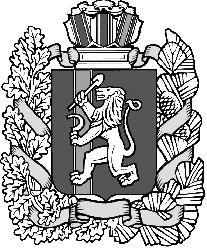 